PŘÍLOHAPŘÍLOHAPŘÍLOHAPŘÍLOHAPŘÍLOHAPŘÍLOHAPŘÍLOHAPŘÍLOHAPŘÍLOHAPŘÍLOHAPŘÍLOHAPŘÍLOHAPŘÍLOHAPŘÍLOHAPŘÍLOHAPŘÍLOHAPŘÍLOHAPŘÍLOHAPŘÍLOHAPŘÍLOHAPŘÍLOHAPŘÍLOHAPŘÍLOHA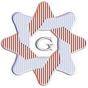 územní samosprávné celky, svazky obcí, regionální radyúzemní samosprávné celky, svazky obcí, regionální radyúzemní samosprávné celky, svazky obcí, regionální radyúzemní samosprávné celky, svazky obcí, regionální radyúzemní samosprávné celky, svazky obcí, regionální radyúzemní samosprávné celky, svazky obcí, regionální radyúzemní samosprávné celky, svazky obcí, regionální radyúzemní samosprávné celky, svazky obcí, regionální radyúzemní samosprávné celky, svazky obcí, regionální radyúzemní samosprávné celky, svazky obcí, regionální radyúzemní samosprávné celky, svazky obcí, regionální radyúzemní samosprávné celky, svazky obcí, regionální radyúzemní samosprávné celky, svazky obcí, regionální radyúzemní samosprávné celky, svazky obcí, regionální radyúzemní samosprávné celky, svazky obcí, regionální radyúzemní samosprávné celky, svazky obcí, regionální radyúzemní samosprávné celky, svazky obcí, regionální radyúzemní samosprávné celky, svazky obcí, regionální radyúzemní samosprávné celky, svazky obcí, regionální radyúzemní samosprávné celky, svazky obcí, regionální radyúzemní samosprávné celky, svazky obcí, regionální radyúzemní samosprávné celky, svazky obcí, regionální radyúzemní samosprávné celky, svazky obcí, regionální rady(v Kč, s přesností na dvě desetinná místa)(v Kč, s přesností na dvě desetinná místa)(v Kč, s přesností na dvě desetinná místa)(v Kč, s přesností na dvě desetinná místa)(v Kč, s přesností na dvě desetinná místa)(v Kč, s přesností na dvě desetinná místa)(v Kč, s přesností na dvě desetinná místa)(v Kč, s přesností na dvě desetinná místa)(v Kč, s přesností na dvě desetinná místa)(v Kč, s přesností na dvě desetinná místa)(v Kč, s přesností na dvě desetinná místa)(v Kč, s přesností na dvě desetinná místa)(v Kč, s přesností na dvě desetinná místa)(v Kč, s přesností na dvě desetinná místa)(v Kč, s přesností na dvě desetinná místa)(v Kč, s přesností na dvě desetinná místa)(v Kč, s přesností na dvě desetinná místa)(v Kč, s přesností na dvě desetinná místa)(v Kč, s přesností na dvě desetinná místa)(v Kč, s přesností na dvě desetinná místa)(v Kč, s přesností na dvě desetinná místa)(v Kč, s přesností na dvě desetinná místa)(v Kč, s přesností na dvě desetinná místa)Období:Období:12 / 201912 / 201912 / 201912 / 201912 / 201912 / 201912 / 201912 / 201912 / 201912 / 201912 / 201912 / 201912 / 201912 / 201912 / 201912 / 201912 / 201912 / 201912 / 201912 / 201912 / 2019IČO:IČO:711694317116943171169431711694317116943171169431711694317116943171169431711694317116943171169431711694317116943171169431711694317116943171169431711694317116943171169431Název:Název:Svazek obcí Horní Labe Svazek obcí Horní Labe Svazek obcí Horní Labe Svazek obcí Horní Labe Svazek obcí Horní Labe Svazek obcí Horní Labe Svazek obcí Horní Labe Svazek obcí Horní Labe Svazek obcí Horní Labe Svazek obcí Horní Labe Svazek obcí Horní Labe Svazek obcí Horní Labe Svazek obcí Horní Labe Svazek obcí Horní Labe Svazek obcí Horní Labe Svazek obcí Horní Labe Svazek obcí Horní Labe Svazek obcí Horní Labe Svazek obcí Horní Labe Svazek obcí Horní Labe Svazek obcí Horní Labe Sestavená k rozvahovému dni 31. prosinci 2019Sestavená k rozvahovému dni 31. prosinci 2019Sestavená k rozvahovému dni 31. prosinci 2019Sestavená k rozvahovému dni 31. prosinci 2019Sestavená k rozvahovému dni 31. prosinci 2019Sestavená k rozvahovému dni 31. prosinci 2019Sestavená k rozvahovému dni 31. prosinci 2019Sestavená k rozvahovému dni 31. prosinci 2019Sestavená k rozvahovému dni 31. prosinci 2019Sestavená k rozvahovému dni 31. prosinci 2019Sestavená k rozvahovému dni 31. prosinci 2019Sestavená k rozvahovému dni 31. prosinci 2019Sestavená k rozvahovému dni 31. prosinci 2019Sestavená k rozvahovému dni 31. prosinci 2019Sestavená k rozvahovému dni 31. prosinci 2019Sestavená k rozvahovému dni 31. prosinci 2019Sestavená k rozvahovému dni 31. prosinci 2019Sestavená k rozvahovému dni 31. prosinci 2019Sestavená k rozvahovému dni 31. prosinci 2019Sestavená k rozvahovému dni 31. prosinci 2019Sestavená k rozvahovému dni 31. prosinci 2019Sestavená k rozvahovému dni 31. prosinci 2019Sestavená k rozvahovému dni 31. prosinci 2019Sestavená k rozvahovému dni 31. prosinci 2019Sestavená k rozvahovému dni 31. prosinci 2019Sestavená k rozvahovému dni 31. prosinci 2019Sestavená k rozvahovému dni 31. prosinci 2019Sestavená k rozvahovému dni 31. prosinci 2019Sestavená k rozvahovému dni 31. prosinci 2019Sestavená k rozvahovému dni 31. prosinci 2019Sestavená k rozvahovému dni 31. prosinci 2019Sestavená k rozvahovému dni 31. prosinci 2019Sestavená k rozvahovému dni 31. prosinci 2019Sídlo účetní jednotkySídlo účetní jednotkySídlo účetní jednotkySídlo účetní jednotkySídlo účetní jednotkySídlo účetní jednotkySídlo účetní jednotkySídlo účetní jednotkySídlo účetní jednotkySídlo účetní jednotkySídlo účetní jednotkySídlo účetní jednotkySídlo účetní jednotkySídlo účetní jednotkySídlo účetní jednotkySídlo účetní jednotkySídlo účetní jednotkySídlo účetní jednotkySídlo účetní jednotkySídlo účetní jednotkyMísto podnikáníMísto podnikáníMísto podnikáníMísto podnikáníMísto podnikáníMísto podnikáníMísto podnikáníMísto podnikáníMísto podnikáníMísto podnikáníMísto podnikáníMísto podnikáníMísto podnikáníulice, č.p.ulice, č.p.ulice, č.p.ulice, č.p.Náměstí 69Náměstí 69Náměstí 69Náměstí 69Náměstí 69Náměstí 69Náměstí 69Náměstí 69Náměstí 69Náměstí 69Náměstí 69Náměstí 69ulice, č.p.ulice, č.p.ulice, č.p.Náměstí 69Náměstí 69Náměstí 69Náměstí 69Náměstí 69Náměstí 69Náměstí 69Náměstí 69obecobecobecobecHostinnéHostinnéHostinnéHostinnéHostinnéHostinnéHostinnéHostinnéHostinnéHostinnéHostinnéHostinnéobecobecobecHostinnéHostinnéHostinnéHostinnéHostinnéHostinnéHostinnéHostinnéPSČ, poštaPSČ, poštaPSČ, poštaPSČ, pošta543 71543 71543 71543 71543 71543 71543 71543 71543 71543 71543 71543 71PSČ, poštaPSČ, poštaPSČ, pošta543 71543 71543 71543 71543 71543 71543 71543 71Údaje o organizaciÚdaje o organizaciÚdaje o organizaciÚdaje o organizaciÚdaje o organizaciÚdaje o organizaciÚdaje o organizaciÚdaje o organizaciÚdaje o organizaciÚdaje o organizaciÚdaje o organizaciÚdaje o organizaciÚdaje o organizaciÚdaje o organizaciÚdaje o organizaciÚdaje o organizaciÚdaje o organizaciÚdaje o organizaciÚdaje o organizaciÚdaje o organizaciPředmět podnikáníPředmět podnikáníPředmět podnikáníPředmět podnikáníPředmět podnikáníPředmět podnikáníPředmět podnikáníPředmět podnikáníPředmět podnikáníPředmět podnikáníPředmět podnikáníPředmět podnikáníPředmět podnikáníidentifikační čísloidentifikační čísloidentifikační čísloidentifikační číslo711694317116943171169431711694317116943171169431711694317116943171169431711694317116943171169431hlavní činnosthlavní činnosthlavní činnostSamosprávaSamosprávaSamosprávaSamosprávaSamosprávaSamosprávaSamosprávaSamosprávaprávní formaprávní formaprávní formaprávní formaÚzemní samosprávný celekÚzemní samosprávný celekÚzemní samosprávný celekÚzemní samosprávný celekÚzemní samosprávný celekÚzemní samosprávný celekÚzemní samosprávný celekÚzemní samosprávný celekÚzemní samosprávný celekÚzemní samosprávný celekÚzemní samosprávný celekÚzemní samosprávný celekvedlejší činnostvedlejší činnostvedlejší činnostzřizovatelzřizovatelzřizovatelzřizovatelMinisterstvo vnitraMinisterstvo vnitraMinisterstvo vnitraMinisterstvo vnitraMinisterstvo vnitraMinisterstvo vnitraMinisterstvo vnitraMinisterstvo vnitraMinisterstvo vnitraMinisterstvo vnitraMinisterstvo vnitraMinisterstvo vnitraCZ-NACECZ-NACECZ-NACEKontaktní údajeKontaktní údajeKontaktní údajeKontaktní údajeKontaktní údajeKontaktní údajeKontaktní údajeKontaktní údajeKontaktní údajeKontaktní údajeKontaktní údajeKontaktní údajeKontaktní údajeKontaktní údajeKontaktní údajeKontaktní údajeKontaktní údajeKontaktní údajeKontaktní údajeKontaktní údajeRazítko účetní jednotkyRazítko účetní jednotkyRazítko účetní jednotkyRazítko účetní jednotkyRazítko účetní jednotkyRazítko účetní jednotkyRazítko účetní jednotkyRazítko účetní jednotkyRazítko účetní jednotkyRazítko účetní jednotkyRazítko účetní jednotkyRazítko účetní jednotkyRazítko účetní jednotkytelefontelefontelefontelefon499404740499404740499404740499404740499404740499404740499404740499404740499404740499404740499404740499404740499404740499404740faxfaxfaxfaxe-maile-maile-maile-mailfinancni.ucetni@muhostinne.czfinancni.ucetni@muhostinne.czfinancni.ucetni@muhostinne.czfinancni.ucetni@muhostinne.czfinancni.ucetni@muhostinne.czfinancni.ucetni@muhostinne.czfinancni.ucetni@muhostinne.czfinancni.ucetni@muhostinne.czfinancni.ucetni@muhostinne.czfinancni.ucetni@muhostinne.czfinancni.ucetni@muhostinne.czfinancni.ucetni@muhostinne.czfinancni.ucetni@muhostinne.czfinancni.ucetni@muhostinne.czWWW stránkyWWW stránkyWWW stránkyWWW stránkyOsoba odpovědná za účetnictvíOsoba odpovědná za účetnictvíOsoba odpovědná za účetnictvíOsoba odpovědná za účetnictvíOsoba odpovědná za účetnictvíOsoba odpovědná za účetnictvíOsoba odpovědná za účetnictvíOsoba odpovědná za účetnictvíOsoba odpovědná za účetnictvíOsoba odpovědná za účetnictvíOsoba odpovědná za účetnictvíOsoba odpovědná za účetnictvíOsoba odpovědná za účetnictvíOsoba odpovědná za účetnictvíOsoba odpovědná za účetnictvíOsoba odpovědná za účetnictvíOsoba odpovědná za účetnictvíOsoba odpovědná za účetnictvíOsoba odpovědná za účetnictvíOsoba odpovědná za účetnictvíStatutární zástupceStatutární zástupceStatutární zástupceStatutární zástupceStatutární zástupceStatutární zástupceStatutární zástupceStatutární zástupceStatutární zástupceStatutární zástupceStatutární zástupceStatutární zástupceStatutární zástupceEva NedomlelováEva NedomlelováEva NedomlelováEva NedomlelováEva NedomlelováEva NedomlelováEva NedomlelováEva NedomlelováEva NedomlelováEva NedomlelováEva NedomlelováEva NedomlelováEva NedomlelováEva NedomlelováEva NedomlelováEva NedomlelováIng. Dagmar SahánkováIng. Dagmar SahánkováIng. Dagmar SahánkováIng. Dagmar SahánkováIng. Dagmar SahánkováIng. Dagmar SahánkováIng. Dagmar SahánkováIng. Dagmar SahánkováIng. Dagmar SahánkováIng. Dagmar SahánkováIng. Dagmar SahánkováPodpisový záznam osoby odpovědné za správnost údajůPodpisový záznam osoby odpovědné za správnost údajůPodpisový záznam osoby odpovědné za správnost údajůPodpisový záznam osoby odpovědné za správnost údajůPodpisový záznam osoby odpovědné za správnost údajůPodpisový záznam osoby odpovědné za správnost údajůPodpisový záznam osoby odpovědné za správnost údajůPodpisový záznam osoby odpovědné za správnost údajůPodpisový záznam statutárního orgánuPodpisový záznam statutárního orgánuPodpisový záznam statutárního orgánuPodpisový záznam statutárního orgánuPodpisový záznam statutárního orgánuPodpisový záznam statutárního orgánuPodpisový záznam statutárního orgánuOkamžik sestavení (datum, čas): 19.05.2020, 9h 9m41sOkamžik sestavení (datum, čas): 19.05.2020, 9h 9m41sOkamžik sestavení (datum, čas): 19.05.2020, 9h 9m41sOkamžik sestavení (datum, čas): 19.05.2020, 9h 9m41sOkamžik sestavení (datum, čas): 19.05.2020, 9h 9m41sOkamžik sestavení (datum, čas): 19.05.2020, 9h 9m41sOkamžik sestavení (datum, čas): 19.05.2020, 9h 9m41sOkamžik sestavení (datum, čas): 19.05.2020, 9h 9m41sOkamžik sestavení (datum, čas): 19.05.2020, 9h 9m41sOkamžik sestavení (datum, čas): 19.05.2020, 9h 9m41sOkamžik sestavení (datum, čas): 19.05.2020, 9h 9m41sOkamžik sestavení (datum, čas): 19.05.2020, 9h 9m41sOkamžik sestavení (datum, čas): 19.05.2020, 9h 9m41sOkamžik sestavení (datum, čas): 19.05.2020, 9h 9m41sOkamžik sestavení (datum, čas): 19.05.2020, 9h 9m41sOkamžik sestavení (datum, čas): 19.05.2020, 9h 9m41sOkamžik sestavení (datum, čas): 19.05.2020, 9h 9m41sOkamžik sestavení (datum, čas): 19.05.2020, 9h 9m41sOkamžik sestavení (datum, čas): 19.05.2020, 9h 9m41sOkamžik sestavení (datum, čas): 19.05.2020, 9h 9m41sOkamžik sestavení (datum, čas): 19.05.2020, 9h 9m41sOkamžik sestavení (datum, čas): 19.05.2020, 9h 9m41sOkamžik sestavení (datum, čas): 19.05.2020, 9h 9m41sOkamžik sestavení (datum, čas): 19.05.2020, 9h 9m41sOkamžik sestavení (datum, čas): 19.05.2020, 9h 9m41sOkamžik sestavení (datum, čas): 19.05.2020, 9h 9m41sOkamžik sestavení (datum, čas): 19.05.2020, 9h 9m41sOkamžik sestavení (datum, čas): 19.05.2020, 9h 9m41sOkamžik sestavení (datum, čas): 19.05.2020, 9h 9m41sOkamžik sestavení (datum, čas): 19.05.2020, 9h 9m41sOkamžik sestavení (datum, čas): 19.05.2020, 9h 9m41sOkamžik sestavení (datum, čas): 19.05.2020, 9h 9m41sOkamžik sestavení (datum, čas): 19.05.2020, 9h 9m41sA.1.A.1.A.1.Informace podle § 7 odst. 3 zákonaInformace podle § 7 odst. 3 zákonaInformace podle § 7 odst. 3 zákonaInformace podle § 7 odst. 3 zákonaInformace podle § 7 odst. 3 zákonaInformace podle § 7 odst. 3 zákonaInformace podle § 7 odst. 3 zákonaInformace podle § 7 odst. 3 zákonaInformace podle § 7 odst. 3 zákonaInformace podle § 7 odst. 3 zákonaInformace podle § 7 odst. 3 zákonaInformace podle § 7 odst. 3 zákonaInformace podle § 7 odst. 3 zákonaInformace podle § 7 odst. 3 zákonaInformace podle § 7 odst. 3 zákonaInformace podle § 7 odst. 3 zákonaInformace podle § 7 odst. 3 zákonaInformace podle § 7 odst. 3 zákonaInformace podle § 7 odst. 3 zákonaInformace podle § 7 odst. 3 zákonaInformace podle § 7 odst. 3 zákonaInformace podle § 7 odst. 3 zákonaInformace podle § 7 odst. 3 zákonaInformace podle § 7 odst. 3 zákonaInformace podle § 7 odst. 3 zákonaInformace podle § 7 odst. 3 zákonaInformace podle § 7 odst. 3 zákonaInformace podle § 7 odst. 3 zákonaInformace podle § 7 odst. 3 zákonaInformace podle § 7 odst. 3 zákonaNeočekává se ukončení či omezení činnosti účetní jednotky.Neočekává se ukončení či omezení činnosti účetní jednotky.Neočekává se ukončení či omezení činnosti účetní jednotky.Neočekává se ukončení či omezení činnosti účetní jednotky.Neočekává se ukončení či omezení činnosti účetní jednotky.Neočekává se ukončení či omezení činnosti účetní jednotky.Neočekává se ukončení či omezení činnosti účetní jednotky.Neočekává se ukončení či omezení činnosti účetní jednotky.Neočekává se ukončení či omezení činnosti účetní jednotky.Neočekává se ukončení či omezení činnosti účetní jednotky.Neočekává se ukončení či omezení činnosti účetní jednotky.Neočekává se ukončení či omezení činnosti účetní jednotky.Neočekává se ukončení či omezení činnosti účetní jednotky.Neočekává se ukončení či omezení činnosti účetní jednotky.Neočekává se ukončení či omezení činnosti účetní jednotky.Neočekává se ukončení či omezení činnosti účetní jednotky.Neočekává se ukončení či omezení činnosti účetní jednotky.Neočekává se ukončení či omezení činnosti účetní jednotky.Neočekává se ukončení či omezení činnosti účetní jednotky.Neočekává se ukončení či omezení činnosti účetní jednotky.Neočekává se ukončení či omezení činnosti účetní jednotky.Neočekává se ukončení či omezení činnosti účetní jednotky.Neočekává se ukončení či omezení činnosti účetní jednotky.Neočekává se ukončení či omezení činnosti účetní jednotky.Neočekává se ukončení či omezení činnosti účetní jednotky.Neočekává se ukončení či omezení činnosti účetní jednotky.Neočekává se ukončení či omezení činnosti účetní jednotky.Neočekává se ukončení či omezení činnosti účetní jednotky.Neočekává se ukončení či omezení činnosti účetní jednotky.Neočekává se ukončení či omezení činnosti účetní jednotky.Neočekává se ukončení či omezení činnosti účetní jednotky.Neočekává se ukončení či omezení činnosti účetní jednotky.Neočekává se ukončení či omezení činnosti účetní jednotky.A.2.A.2.A.2.Informace podle § 7 odst. 4 zákonaInformace podle § 7 odst. 4 zákonaInformace podle § 7 odst. 4 zákonaInformace podle § 7 odst. 4 zákonaInformace podle § 7 odst. 4 zákonaInformace podle § 7 odst. 4 zákonaInformace podle § 7 odst. 4 zákonaInformace podle § 7 odst. 4 zákonaInformace podle § 7 odst. 4 zákonaInformace podle § 7 odst. 4 zákonaInformace podle § 7 odst. 4 zákonaInformace podle § 7 odst. 4 zákonaInformace podle § 7 odst. 4 zákonaInformace podle § 7 odst. 4 zákonaInformace podle § 7 odst. 4 zákonaInformace podle § 7 odst. 4 zákonaInformace podle § 7 odst. 4 zákonaInformace podle § 7 odst. 4 zákonaInformace podle § 7 odst. 4 zákonaInformace podle § 7 odst. 4 zákonaInformace podle § 7 odst. 4 zákonaInformace podle § 7 odst. 4 zákonaInformace podle § 7 odst. 4 zákonaInformace podle § 7 odst. 4 zákonaInformace podle § 7 odst. 4 zákonaInformace podle § 7 odst. 4 zákonaInformace podle § 7 odst. 4 zákonaInformace podle § 7 odst. 4 zákonaInformace podle § 7 odst. 4 zákonaInformace podle § 7 odst. 4 zákonaNedošlo ke změnám účetních předpisů. Směrná účetní osnova, účetní metody a postupy se oproti předchozímu období nemění.Nedošlo ke změnám účetních předpisů. Směrná účetní osnova, účetní metody a postupy se oproti předchozímu období nemění.Nedošlo ke změnám účetních předpisů. Směrná účetní osnova, účetní metody a postupy se oproti předchozímu období nemění.Nedošlo ke změnám účetních předpisů. Směrná účetní osnova, účetní metody a postupy se oproti předchozímu období nemění.Nedošlo ke změnám účetních předpisů. Směrná účetní osnova, účetní metody a postupy se oproti předchozímu období nemění.Nedošlo ke změnám účetních předpisů. Směrná účetní osnova, účetní metody a postupy se oproti předchozímu období nemění.Nedošlo ke změnám účetních předpisů. Směrná účetní osnova, účetní metody a postupy se oproti předchozímu období nemění.Nedošlo ke změnám účetních předpisů. Směrná účetní osnova, účetní metody a postupy se oproti předchozímu období nemění.Nedošlo ke změnám účetních předpisů. Směrná účetní osnova, účetní metody a postupy se oproti předchozímu období nemění.Nedošlo ke změnám účetních předpisů. Směrná účetní osnova, účetní metody a postupy se oproti předchozímu období nemění.Nedošlo ke změnám účetních předpisů. Směrná účetní osnova, účetní metody a postupy se oproti předchozímu období nemění.Nedošlo ke změnám účetních předpisů. Směrná účetní osnova, účetní metody a postupy se oproti předchozímu období nemění.Nedošlo ke změnám účetních předpisů. Směrná účetní osnova, účetní metody a postupy se oproti předchozímu období nemění.Nedošlo ke změnám účetních předpisů. Směrná účetní osnova, účetní metody a postupy se oproti předchozímu období nemění.Nedošlo ke změnám účetních předpisů. Směrná účetní osnova, účetní metody a postupy se oproti předchozímu období nemění.Nedošlo ke změnám účetních předpisů. Směrná účetní osnova, účetní metody a postupy se oproti předchozímu období nemění.Nedošlo ke změnám účetních předpisů. Směrná účetní osnova, účetní metody a postupy se oproti předchozímu období nemění.Nedošlo ke změnám účetních předpisů. Směrná účetní osnova, účetní metody a postupy se oproti předchozímu období nemění.Nedošlo ke změnám účetních předpisů. Směrná účetní osnova, účetní metody a postupy se oproti předchozímu období nemění.Nedošlo ke změnám účetních předpisů. Směrná účetní osnova, účetní metody a postupy se oproti předchozímu období nemění.Nedošlo ke změnám účetních předpisů. Směrná účetní osnova, účetní metody a postupy se oproti předchozímu období nemění.Nedošlo ke změnám účetních předpisů. Směrná účetní osnova, účetní metody a postupy se oproti předchozímu období nemění.Nedošlo ke změnám účetních předpisů. Směrná účetní osnova, účetní metody a postupy se oproti předchozímu období nemění.Nedošlo ke změnám účetních předpisů. Směrná účetní osnova, účetní metody a postupy se oproti předchozímu období nemění.Nedošlo ke změnám účetních předpisů. Směrná účetní osnova, účetní metody a postupy se oproti předchozímu období nemění.Nedošlo ke změnám účetních předpisů. Směrná účetní osnova, účetní metody a postupy se oproti předchozímu období nemění.Nedošlo ke změnám účetních předpisů. Směrná účetní osnova, účetní metody a postupy se oproti předchozímu období nemění.Nedošlo ke změnám účetních předpisů. Směrná účetní osnova, účetní metody a postupy se oproti předchozímu období nemění.Nedošlo ke změnám účetních předpisů. Směrná účetní osnova, účetní metody a postupy se oproti předchozímu období nemění.Nedošlo ke změnám účetních předpisů. Směrná účetní osnova, účetní metody a postupy se oproti předchozímu období nemění.Nedošlo ke změnám účetních předpisů. Směrná účetní osnova, účetní metody a postupy se oproti předchozímu období nemění.Nedošlo ke změnám účetních předpisů. Směrná účetní osnova, účetní metody a postupy se oproti předchozímu období nemění.Nedošlo ke změnám účetních předpisů. Směrná účetní osnova, účetní metody a postupy se oproti předchozímu období nemění.A.3.A.3.A.3.Informace podle § 7 odst. 5 zákonaInformace podle § 7 odst. 5 zákonaInformace podle § 7 odst. 5 zákonaInformace podle § 7 odst. 5 zákonaInformace podle § 7 odst. 5 zákonaInformace podle § 7 odst. 5 zákonaInformace podle § 7 odst. 5 zákonaInformace podle § 7 odst. 5 zákonaInformace podle § 7 odst. 5 zákonaInformace podle § 7 odst. 5 zákonaInformace podle § 7 odst. 5 zákonaInformace podle § 7 odst. 5 zákonaInformace podle § 7 odst. 5 zákonaInformace podle § 7 odst. 5 zákonaInformace podle § 7 odst. 5 zákonaInformace podle § 7 odst. 5 zákonaInformace podle § 7 odst. 5 zákonaInformace podle § 7 odst. 5 zákonaInformace podle § 7 odst. 5 zákonaInformace podle § 7 odst. 5 zákonaInformace podle § 7 odst. 5 zákonaInformace podle § 7 odst. 5 zákonaInformace podle § 7 odst. 5 zákonaInformace podle § 7 odst. 5 zákonaInformace podle § 7 odst. 5 zákonaInformace podle § 7 odst. 5 zákonaInformace podle § 7 odst. 5 zákonaInformace podle § 7 odst. 5 zákonaInformace podle § 7 odst. 5 zákonaInformace podle § 7 odst. 5 zákonaA.4.A.4.A.4.Informace podle § 7 odst. 5 zákona o stavu účtů v knize podrozvahových účtůInformace podle § 7 odst. 5 zákona o stavu účtů v knize podrozvahových účtůInformace podle § 7 odst. 5 zákona o stavu účtů v knize podrozvahových účtůInformace podle § 7 odst. 5 zákona o stavu účtů v knize podrozvahových účtůInformace podle § 7 odst. 5 zákona o stavu účtů v knize podrozvahových účtůInformace podle § 7 odst. 5 zákona o stavu účtů v knize podrozvahových účtůInformace podle § 7 odst. 5 zákona o stavu účtů v knize podrozvahových účtůInformace podle § 7 odst. 5 zákona o stavu účtů v knize podrozvahových účtůInformace podle § 7 odst. 5 zákona o stavu účtů v knize podrozvahových účtůInformace podle § 7 odst. 5 zákona o stavu účtů v knize podrozvahových účtůInformace podle § 7 odst. 5 zákona o stavu účtů v knize podrozvahových účtůInformace podle § 7 odst. 5 zákona o stavu účtů v knize podrozvahových účtůInformace podle § 7 odst. 5 zákona o stavu účtů v knize podrozvahových účtůInformace podle § 7 odst. 5 zákona o stavu účtů v knize podrozvahových účtůInformace podle § 7 odst. 5 zákona o stavu účtů v knize podrozvahových účtůInformace podle § 7 odst. 5 zákona o stavu účtů v knize podrozvahových účtůInformace podle § 7 odst. 5 zákona o stavu účtů v knize podrozvahových účtůInformace podle § 7 odst. 5 zákona o stavu účtů v knize podrozvahových účtůInformace podle § 7 odst. 5 zákona o stavu účtů v knize podrozvahových účtůInformace podle § 7 odst. 5 zákona o stavu účtů v knize podrozvahových účtůInformace podle § 7 odst. 5 zákona o stavu účtů v knize podrozvahových účtůInformace podle § 7 odst. 5 zákona o stavu účtů v knize podrozvahových účtůInformace podle § 7 odst. 5 zákona o stavu účtů v knize podrozvahových účtůInformace podle § 7 odst. 5 zákona o stavu účtů v knize podrozvahových účtůInformace podle § 7 odst. 5 zákona o stavu účtů v knize podrozvahových účtůInformace podle § 7 odst. 5 zákona o stavu účtů v knize podrozvahových účtůInformace podle § 7 odst. 5 zákona o stavu účtů v knize podrozvahových účtůInformace podle § 7 odst. 5 zákona o stavu účtů v knize podrozvahových účtůInformace podle § 7 odst. 5 zákona o stavu účtů v knize podrozvahových účtůInformace podle § 7 odst. 5 zákona o stavu účtů v knize podrozvahových účtůČísloČísloČísloPodrozvahovýPodrozvahovýPodrozvahovýÚČETNÍ OBDOBÍÚČETNÍ OBDOBÍÚČETNÍ OBDOBÍÚČETNÍ OBDOBÍÚČETNÍ OBDOBÍÚČETNÍ OBDOBÍÚČETNÍ OBDOBÍÚČETNÍ OBDOBÍÚČETNÍ OBDOBÍpoložkypoložkypoložkyNázev položkyNázev položkyNázev položkyNázev položkyNázev položkyNázev položkyNázev položkyNázev položkyNázev položkyNázev položkyNázev položkyNázev položkyNázev položkyNázev položkyNázev položkyNázev položkyNázev položkyNázev položkyNázev položkyúčetúčetBĚŽNÉBĚŽNÉBĚŽNÉBĚŽNÉBĚŽNÉBĚŽNÉMINULÉMINULÉMINULÉP.I.P.I.P.I.Majetek a závazky účetní jednotkyMajetek a závazky účetní jednotkyMajetek a závazky účetní jednotkyMajetek a závazky účetní jednotkyMajetek a závazky účetní jednotkyMajetek a závazky účetní jednotkyMajetek a závazky účetní jednotkyMajetek a závazky účetní jednotkyMajetek a závazky účetní jednotkyMajetek a závazky účetní jednotkyMajetek a závazky účetní jednotkyMajetek a závazky účetní jednotkyMajetek a závazky účetní jednotkyMajetek a závazky účetní jednotkyMajetek a závazky účetní jednotkyMajetek a závazky účetní jednotkyMajetek a závazky účetní jednotkyMajetek a závazky účetní jednotkyMajetek a závazky účetní jednotky1 147,08 1 147,08 1 147,08 1 147,08 1 147,08 1 147,08 1.1.1.Jiný drobný dlouhodobý nehmotný majetekJiný drobný dlouhodobý nehmotný majetekJiný drobný dlouhodobý nehmotný majetekJiný drobný dlouhodobý nehmotný majetekJiný drobný dlouhodobý nehmotný majetekJiný drobný dlouhodobý nehmotný majetekJiný drobný dlouhodobý nehmotný majetekJiný drobný dlouhodobý nehmotný majetekJiný drobný dlouhodobý nehmotný majetekJiný drobný dlouhodobý nehmotný majetekJiný drobný dlouhodobý nehmotný majetekJiný drobný dlouhodobý nehmotný majetekJiný drobný dlouhodobý nehmotný majetekJiný drobný dlouhodobý nehmotný majetekJiný drobný dlouhodobý nehmotný majetekJiný drobný dlouhodobý nehmotný majetekJiný drobný dlouhodobý nehmotný majetekJiný drobný dlouhodobý nehmotný majetekJiný drobný dlouhodobý nehmotný majetek9019012.2.2.Jiný drobný dlouhodobý hmotný majetekJiný drobný dlouhodobý hmotný majetekJiný drobný dlouhodobý hmotný majetekJiný drobný dlouhodobý hmotný majetekJiný drobný dlouhodobý hmotný majetekJiný drobný dlouhodobý hmotný majetekJiný drobný dlouhodobý hmotný majetekJiný drobný dlouhodobý hmotný majetekJiný drobný dlouhodobý hmotný majetekJiný drobný dlouhodobý hmotný majetekJiný drobný dlouhodobý hmotný majetekJiný drobný dlouhodobý hmotný majetekJiný drobný dlouhodobý hmotný majetekJiný drobný dlouhodobý hmotný majetekJiný drobný dlouhodobý hmotný majetekJiný drobný dlouhodobý hmotný majetekJiný drobný dlouhodobý hmotný majetekJiný drobný dlouhodobý hmotný majetekJiný drobný dlouhodobý hmotný majetek9029021 147,08 1 147,08 1 147,08 1 147,08 1 147,08 1 147,08 3.3.3.Vyřazené pohledávkyVyřazené pohledávkyVyřazené pohledávkyVyřazené pohledávkyVyřazené pohledávkyVyřazené pohledávkyVyřazené pohledávkyVyřazené pohledávkyVyřazené pohledávkyVyřazené pohledávkyVyřazené pohledávkyVyřazené pohledávkyVyřazené pohledávkyVyřazené pohledávkyVyřazené pohledávkyVyřazené pohledávkyVyřazené pohledávkyVyřazené pohledávkyVyřazené pohledávky9059054.4.4.Vyřazené závazkyVyřazené závazkyVyřazené závazkyVyřazené závazkyVyřazené závazkyVyřazené závazkyVyřazené závazkyVyřazené závazkyVyřazené závazkyVyřazené závazkyVyřazené závazkyVyřazené závazkyVyřazené závazkyVyřazené závazkyVyřazené závazkyVyřazené závazkyVyřazené závazkyVyřazené závazkyVyřazené závazky9069065.5.5.Ostatní majetekOstatní majetekOstatní majetekOstatní majetekOstatní majetekOstatní majetekOstatní majetekOstatní majetekOstatní majetekOstatní majetekOstatní majetekOstatní majetekOstatní majetekOstatní majetekOstatní majetekOstatní majetekOstatní majetekOstatní majetekOstatní majetek909909P.II.P.II.P.II.Krátkodobé podmíněné pohledávky z transferů a krátkodobé podmíněné závazky z transferůKrátkodobé podmíněné pohledávky z transferů a krátkodobé podmíněné závazky z transferůKrátkodobé podmíněné pohledávky z transferů a krátkodobé podmíněné závazky z transferůKrátkodobé podmíněné pohledávky z transferů a krátkodobé podmíněné závazky z transferůKrátkodobé podmíněné pohledávky z transferů a krátkodobé podmíněné závazky z transferůKrátkodobé podmíněné pohledávky z transferů a krátkodobé podmíněné závazky z transferůKrátkodobé podmíněné pohledávky z transferů a krátkodobé podmíněné závazky z transferůKrátkodobé podmíněné pohledávky z transferů a krátkodobé podmíněné závazky z transferůKrátkodobé podmíněné pohledávky z transferů a krátkodobé podmíněné závazky z transferůKrátkodobé podmíněné pohledávky z transferů a krátkodobé podmíněné závazky z transferůKrátkodobé podmíněné pohledávky z transferů a krátkodobé podmíněné závazky z transferůKrátkodobé podmíněné pohledávky z transferů a krátkodobé podmíněné závazky z transferůKrátkodobé podmíněné pohledávky z transferů a krátkodobé podmíněné závazky z transferůKrátkodobé podmíněné pohledávky z transferů a krátkodobé podmíněné závazky z transferůKrátkodobé podmíněné pohledávky z transferů a krátkodobé podmíněné závazky z transferůKrátkodobé podmíněné pohledávky z transferů a krátkodobé podmíněné závazky z transferůKrátkodobé podmíněné pohledávky z transferů a krátkodobé podmíněné závazky z transferůKrátkodobé podmíněné pohledávky z transferů a krátkodobé podmíněné závazky z transferůKrátkodobé podmíněné pohledávky z transferů a krátkodobé podmíněné závazky z transferů1.1.1.Krátkodobé podmíněné pohledávky z předfinancování transferůKrátkodobé podmíněné pohledávky z předfinancování transferůKrátkodobé podmíněné pohledávky z předfinancování transferůKrátkodobé podmíněné pohledávky z předfinancování transferůKrátkodobé podmíněné pohledávky z předfinancování transferůKrátkodobé podmíněné pohledávky z předfinancování transferůKrátkodobé podmíněné pohledávky z předfinancování transferůKrátkodobé podmíněné pohledávky z předfinancování transferůKrátkodobé podmíněné pohledávky z předfinancování transferůKrátkodobé podmíněné pohledávky z předfinancování transferůKrátkodobé podmíněné pohledávky z předfinancování transferůKrátkodobé podmíněné pohledávky z předfinancování transferůKrátkodobé podmíněné pohledávky z předfinancování transferůKrátkodobé podmíněné pohledávky z předfinancování transferůKrátkodobé podmíněné pohledávky z předfinancování transferůKrátkodobé podmíněné pohledávky z předfinancování transferůKrátkodobé podmíněné pohledávky z předfinancování transferůKrátkodobé podmíněné pohledávky z předfinancování transferůKrátkodobé podmíněné pohledávky z předfinancování transferů9119112.2.2.Krátkodobé podmíněné závazky z předfinancování transferůKrátkodobé podmíněné závazky z předfinancování transferůKrátkodobé podmíněné závazky z předfinancování transferůKrátkodobé podmíněné závazky z předfinancování transferůKrátkodobé podmíněné závazky z předfinancování transferůKrátkodobé podmíněné závazky z předfinancování transferůKrátkodobé podmíněné závazky z předfinancování transferůKrátkodobé podmíněné závazky z předfinancování transferůKrátkodobé podmíněné závazky z předfinancování transferůKrátkodobé podmíněné závazky z předfinancování transferůKrátkodobé podmíněné závazky z předfinancování transferůKrátkodobé podmíněné závazky z předfinancování transferůKrátkodobé podmíněné závazky z předfinancování transferůKrátkodobé podmíněné závazky z předfinancování transferůKrátkodobé podmíněné závazky z předfinancování transferůKrátkodobé podmíněné závazky z předfinancování transferůKrátkodobé podmíněné závazky z předfinancování transferůKrátkodobé podmíněné závazky z předfinancování transferůKrátkodobé podmíněné závazky z předfinancování transferů9129123.3.3.Krátkodobé podmíněné pohledávky ze zahraničních transferůKrátkodobé podmíněné pohledávky ze zahraničních transferůKrátkodobé podmíněné pohledávky ze zahraničních transferůKrátkodobé podmíněné pohledávky ze zahraničních transferůKrátkodobé podmíněné pohledávky ze zahraničních transferůKrátkodobé podmíněné pohledávky ze zahraničních transferůKrátkodobé podmíněné pohledávky ze zahraničních transferůKrátkodobé podmíněné pohledávky ze zahraničních transferůKrátkodobé podmíněné pohledávky ze zahraničních transferůKrátkodobé podmíněné pohledávky ze zahraničních transferůKrátkodobé podmíněné pohledávky ze zahraničních transferůKrátkodobé podmíněné pohledávky ze zahraničních transferůKrátkodobé podmíněné pohledávky ze zahraničních transferůKrátkodobé podmíněné pohledávky ze zahraničních transferůKrátkodobé podmíněné pohledávky ze zahraničních transferůKrátkodobé podmíněné pohledávky ze zahraničních transferůKrátkodobé podmíněné pohledávky ze zahraničních transferůKrátkodobé podmíněné pohledávky ze zahraničních transferůKrátkodobé podmíněné pohledávky ze zahraničních transferů9139134.4.4.Krátkodobé podmíněné závazky ze zahraničních transferůKrátkodobé podmíněné závazky ze zahraničních transferůKrátkodobé podmíněné závazky ze zahraničních transferůKrátkodobé podmíněné závazky ze zahraničních transferůKrátkodobé podmíněné závazky ze zahraničních transferůKrátkodobé podmíněné závazky ze zahraničních transferůKrátkodobé podmíněné závazky ze zahraničních transferůKrátkodobé podmíněné závazky ze zahraničních transferůKrátkodobé podmíněné závazky ze zahraničních transferůKrátkodobé podmíněné závazky ze zahraničních transferůKrátkodobé podmíněné závazky ze zahraničních transferůKrátkodobé podmíněné závazky ze zahraničních transferůKrátkodobé podmíněné závazky ze zahraničních transferůKrátkodobé podmíněné závazky ze zahraničních transferůKrátkodobé podmíněné závazky ze zahraničních transferůKrátkodobé podmíněné závazky ze zahraničních transferůKrátkodobé podmíněné závazky ze zahraničních transferůKrátkodobé podmíněné závazky ze zahraničních transferůKrátkodobé podmíněné závazky ze zahraničních transferů9149145.5.5.Ostatní krátkodobé podmíněné pohledávky z transferůOstatní krátkodobé podmíněné pohledávky z transferůOstatní krátkodobé podmíněné pohledávky z transferůOstatní krátkodobé podmíněné pohledávky z transferůOstatní krátkodobé podmíněné pohledávky z transferůOstatní krátkodobé podmíněné pohledávky z transferůOstatní krátkodobé podmíněné pohledávky z transferůOstatní krátkodobé podmíněné pohledávky z transferůOstatní krátkodobé podmíněné pohledávky z transferůOstatní krátkodobé podmíněné pohledávky z transferůOstatní krátkodobé podmíněné pohledávky z transferůOstatní krátkodobé podmíněné pohledávky z transferůOstatní krátkodobé podmíněné pohledávky z transferůOstatní krátkodobé podmíněné pohledávky z transferůOstatní krátkodobé podmíněné pohledávky z transferůOstatní krátkodobé podmíněné pohledávky z transferůOstatní krátkodobé podmíněné pohledávky z transferůOstatní krátkodobé podmíněné pohledávky z transferůOstatní krátkodobé podmíněné pohledávky z transferů9159156.6.6.Ostatní krátkodobé podmíněné závazky z transferůOstatní krátkodobé podmíněné závazky z transferůOstatní krátkodobé podmíněné závazky z transferůOstatní krátkodobé podmíněné závazky z transferůOstatní krátkodobé podmíněné závazky z transferůOstatní krátkodobé podmíněné závazky z transferůOstatní krátkodobé podmíněné závazky z transferůOstatní krátkodobé podmíněné závazky z transferůOstatní krátkodobé podmíněné závazky z transferůOstatní krátkodobé podmíněné závazky z transferůOstatní krátkodobé podmíněné závazky z transferůOstatní krátkodobé podmíněné závazky z transferůOstatní krátkodobé podmíněné závazky z transferůOstatní krátkodobé podmíněné závazky z transferůOstatní krátkodobé podmíněné závazky z transferůOstatní krátkodobé podmíněné závazky z transferůOstatní krátkodobé podmíněné závazky z transferůOstatní krátkodobé podmíněné závazky z transferůOstatní krátkodobé podmíněné závazky z transferů916916P.III.P.III.P.III.Podmíněné pohledávky z důvodu užívání majetku jinou osobouPodmíněné pohledávky z důvodu užívání majetku jinou osobouPodmíněné pohledávky z důvodu užívání majetku jinou osobouPodmíněné pohledávky z důvodu užívání majetku jinou osobouPodmíněné pohledávky z důvodu užívání majetku jinou osobouPodmíněné pohledávky z důvodu užívání majetku jinou osobouPodmíněné pohledávky z důvodu užívání majetku jinou osobouPodmíněné pohledávky z důvodu užívání majetku jinou osobouPodmíněné pohledávky z důvodu užívání majetku jinou osobouPodmíněné pohledávky z důvodu užívání majetku jinou osobouPodmíněné pohledávky z důvodu užívání majetku jinou osobouPodmíněné pohledávky z důvodu užívání majetku jinou osobouPodmíněné pohledávky z důvodu užívání majetku jinou osobouPodmíněné pohledávky z důvodu užívání majetku jinou osobouPodmíněné pohledávky z důvodu užívání majetku jinou osobouPodmíněné pohledávky z důvodu užívání majetku jinou osobouPodmíněné pohledávky z důvodu užívání majetku jinou osobouPodmíněné pohledávky z důvodu užívání majetku jinou osobouPodmíněné pohledávky z důvodu užívání majetku jinou osobou1.1.1.Krátkodobé podmíněné pohledávky z důvodu úplatného užívání majetku jinou osobouKrátkodobé podmíněné pohledávky z důvodu úplatného užívání majetku jinou osobouKrátkodobé podmíněné pohledávky z důvodu úplatného užívání majetku jinou osobouKrátkodobé podmíněné pohledávky z důvodu úplatného užívání majetku jinou osobouKrátkodobé podmíněné pohledávky z důvodu úplatného užívání majetku jinou osobouKrátkodobé podmíněné pohledávky z důvodu úplatného užívání majetku jinou osobouKrátkodobé podmíněné pohledávky z důvodu úplatného užívání majetku jinou osobouKrátkodobé podmíněné pohledávky z důvodu úplatného užívání majetku jinou osobouKrátkodobé podmíněné pohledávky z důvodu úplatného užívání majetku jinou osobouKrátkodobé podmíněné pohledávky z důvodu úplatného užívání majetku jinou osobouKrátkodobé podmíněné pohledávky z důvodu úplatného užívání majetku jinou osobouKrátkodobé podmíněné pohledávky z důvodu úplatného užívání majetku jinou osobouKrátkodobé podmíněné pohledávky z důvodu úplatného užívání majetku jinou osobouKrátkodobé podmíněné pohledávky z důvodu úplatného užívání majetku jinou osobouKrátkodobé podmíněné pohledávky z důvodu úplatného užívání majetku jinou osobouKrátkodobé podmíněné pohledávky z důvodu úplatného užívání majetku jinou osobouKrátkodobé podmíněné pohledávky z důvodu úplatného užívání majetku jinou osobouKrátkodobé podmíněné pohledávky z důvodu úplatného užívání majetku jinou osobouKrátkodobé podmíněné pohledávky z důvodu úplatného užívání majetku jinou osobou9219212.2.2.Dlouhodobé podmíněné pohledávky z důvodu úplatného užívání majetku jinou osobouDlouhodobé podmíněné pohledávky z důvodu úplatného užívání majetku jinou osobouDlouhodobé podmíněné pohledávky z důvodu úplatného užívání majetku jinou osobouDlouhodobé podmíněné pohledávky z důvodu úplatného užívání majetku jinou osobouDlouhodobé podmíněné pohledávky z důvodu úplatného užívání majetku jinou osobouDlouhodobé podmíněné pohledávky z důvodu úplatného užívání majetku jinou osobouDlouhodobé podmíněné pohledávky z důvodu úplatného užívání majetku jinou osobouDlouhodobé podmíněné pohledávky z důvodu úplatného užívání majetku jinou osobouDlouhodobé podmíněné pohledávky z důvodu úplatného užívání majetku jinou osobouDlouhodobé podmíněné pohledávky z důvodu úplatného užívání majetku jinou osobouDlouhodobé podmíněné pohledávky z důvodu úplatného užívání majetku jinou osobouDlouhodobé podmíněné pohledávky z důvodu úplatného užívání majetku jinou osobouDlouhodobé podmíněné pohledávky z důvodu úplatného užívání majetku jinou osobouDlouhodobé podmíněné pohledávky z důvodu úplatného užívání majetku jinou osobouDlouhodobé podmíněné pohledávky z důvodu úplatného užívání majetku jinou osobouDlouhodobé podmíněné pohledávky z důvodu úplatného užívání majetku jinou osobouDlouhodobé podmíněné pohledávky z důvodu úplatného užívání majetku jinou osobouDlouhodobé podmíněné pohledávky z důvodu úplatného užívání majetku jinou osobouDlouhodobé podmíněné pohledávky z důvodu úplatného užívání majetku jinou osobou9229223.3.3.Krátkodobé podmíněné pohledávky z důvodu užívání majetku jinou osobou na základě smlouvy o výpůjčceKrátkodobé podmíněné pohledávky z důvodu užívání majetku jinou osobou na základě smlouvy o výpůjčceKrátkodobé podmíněné pohledávky z důvodu užívání majetku jinou osobou na základě smlouvy o výpůjčceKrátkodobé podmíněné pohledávky z důvodu užívání majetku jinou osobou na základě smlouvy o výpůjčceKrátkodobé podmíněné pohledávky z důvodu užívání majetku jinou osobou na základě smlouvy o výpůjčceKrátkodobé podmíněné pohledávky z důvodu užívání majetku jinou osobou na základě smlouvy o výpůjčceKrátkodobé podmíněné pohledávky z důvodu užívání majetku jinou osobou na základě smlouvy o výpůjčceKrátkodobé podmíněné pohledávky z důvodu užívání majetku jinou osobou na základě smlouvy o výpůjčceKrátkodobé podmíněné pohledávky z důvodu užívání majetku jinou osobou na základě smlouvy o výpůjčceKrátkodobé podmíněné pohledávky z důvodu užívání majetku jinou osobou na základě smlouvy o výpůjčceKrátkodobé podmíněné pohledávky z důvodu užívání majetku jinou osobou na základě smlouvy o výpůjčceKrátkodobé podmíněné pohledávky z důvodu užívání majetku jinou osobou na základě smlouvy o výpůjčceKrátkodobé podmíněné pohledávky z důvodu užívání majetku jinou osobou na základě smlouvy o výpůjčceKrátkodobé podmíněné pohledávky z důvodu užívání majetku jinou osobou na základě smlouvy o výpůjčceKrátkodobé podmíněné pohledávky z důvodu užívání majetku jinou osobou na základě smlouvy o výpůjčceKrátkodobé podmíněné pohledávky z důvodu užívání majetku jinou osobou na základě smlouvy o výpůjčceKrátkodobé podmíněné pohledávky z důvodu užívání majetku jinou osobou na základě smlouvy o výpůjčceKrátkodobé podmíněné pohledávky z důvodu užívání majetku jinou osobou na základě smlouvy o výpůjčceKrátkodobé podmíněné pohledávky z důvodu užívání majetku jinou osobou na základě smlouvy o výpůjčce9239234.4.4.Dlouhodobé podmíněné pohledávky z důvodu užívání majetku jinou osobou na základě smlouvy o výpůjčceDlouhodobé podmíněné pohledávky z důvodu užívání majetku jinou osobou na základě smlouvy o výpůjčceDlouhodobé podmíněné pohledávky z důvodu užívání majetku jinou osobou na základě smlouvy o výpůjčceDlouhodobé podmíněné pohledávky z důvodu užívání majetku jinou osobou na základě smlouvy o výpůjčceDlouhodobé podmíněné pohledávky z důvodu užívání majetku jinou osobou na základě smlouvy o výpůjčceDlouhodobé podmíněné pohledávky z důvodu užívání majetku jinou osobou na základě smlouvy o výpůjčceDlouhodobé podmíněné pohledávky z důvodu užívání majetku jinou osobou na základě smlouvy o výpůjčceDlouhodobé podmíněné pohledávky z důvodu užívání majetku jinou osobou na základě smlouvy o výpůjčceDlouhodobé podmíněné pohledávky z důvodu užívání majetku jinou osobou na základě smlouvy o výpůjčceDlouhodobé podmíněné pohledávky z důvodu užívání majetku jinou osobou na základě smlouvy o výpůjčceDlouhodobé podmíněné pohledávky z důvodu užívání majetku jinou osobou na základě smlouvy o výpůjčceDlouhodobé podmíněné pohledávky z důvodu užívání majetku jinou osobou na základě smlouvy o výpůjčceDlouhodobé podmíněné pohledávky z důvodu užívání majetku jinou osobou na základě smlouvy o výpůjčceDlouhodobé podmíněné pohledávky z důvodu užívání majetku jinou osobou na základě smlouvy o výpůjčceDlouhodobé podmíněné pohledávky z důvodu užívání majetku jinou osobou na základě smlouvy o výpůjčceDlouhodobé podmíněné pohledávky z důvodu užívání majetku jinou osobou na základě smlouvy o výpůjčceDlouhodobé podmíněné pohledávky z důvodu užívání majetku jinou osobou na základě smlouvy o výpůjčceDlouhodobé podmíněné pohledávky z důvodu užívání majetku jinou osobou na základě smlouvy o výpůjčceDlouhodobé podmíněné pohledávky z důvodu užívání majetku jinou osobou na základě smlouvy o výpůjčce9249245.5.5.Krátkodobé podmíněné pohledávky z důvodu užívání majetku jinou osobou z jiných důvodůKrátkodobé podmíněné pohledávky z důvodu užívání majetku jinou osobou z jiných důvodůKrátkodobé podmíněné pohledávky z důvodu užívání majetku jinou osobou z jiných důvodůKrátkodobé podmíněné pohledávky z důvodu užívání majetku jinou osobou z jiných důvodůKrátkodobé podmíněné pohledávky z důvodu užívání majetku jinou osobou z jiných důvodůKrátkodobé podmíněné pohledávky z důvodu užívání majetku jinou osobou z jiných důvodůKrátkodobé podmíněné pohledávky z důvodu užívání majetku jinou osobou z jiných důvodůKrátkodobé podmíněné pohledávky z důvodu užívání majetku jinou osobou z jiných důvodůKrátkodobé podmíněné pohledávky z důvodu užívání majetku jinou osobou z jiných důvodůKrátkodobé podmíněné pohledávky z důvodu užívání majetku jinou osobou z jiných důvodůKrátkodobé podmíněné pohledávky z důvodu užívání majetku jinou osobou z jiných důvodůKrátkodobé podmíněné pohledávky z důvodu užívání majetku jinou osobou z jiných důvodůKrátkodobé podmíněné pohledávky z důvodu užívání majetku jinou osobou z jiných důvodůKrátkodobé podmíněné pohledávky z důvodu užívání majetku jinou osobou z jiných důvodůKrátkodobé podmíněné pohledávky z důvodu užívání majetku jinou osobou z jiných důvodůKrátkodobé podmíněné pohledávky z důvodu užívání majetku jinou osobou z jiných důvodůKrátkodobé podmíněné pohledávky z důvodu užívání majetku jinou osobou z jiných důvodůKrátkodobé podmíněné pohledávky z důvodu užívání majetku jinou osobou z jiných důvodůKrátkodobé podmíněné pohledávky z důvodu užívání majetku jinou osobou z jiných důvodů9259256.6.6.Dlouhodobé podmíněné pohledávky z důvodu užívání majetku jinou osobou z jiných důvodůDlouhodobé podmíněné pohledávky z důvodu užívání majetku jinou osobou z jiných důvodůDlouhodobé podmíněné pohledávky z důvodu užívání majetku jinou osobou z jiných důvodůDlouhodobé podmíněné pohledávky z důvodu užívání majetku jinou osobou z jiných důvodůDlouhodobé podmíněné pohledávky z důvodu užívání majetku jinou osobou z jiných důvodůDlouhodobé podmíněné pohledávky z důvodu užívání majetku jinou osobou z jiných důvodůDlouhodobé podmíněné pohledávky z důvodu užívání majetku jinou osobou z jiných důvodůDlouhodobé podmíněné pohledávky z důvodu užívání majetku jinou osobou z jiných důvodůDlouhodobé podmíněné pohledávky z důvodu užívání majetku jinou osobou z jiných důvodůDlouhodobé podmíněné pohledávky z důvodu užívání majetku jinou osobou z jiných důvodůDlouhodobé podmíněné pohledávky z důvodu užívání majetku jinou osobou z jiných důvodůDlouhodobé podmíněné pohledávky z důvodu užívání majetku jinou osobou z jiných důvodůDlouhodobé podmíněné pohledávky z důvodu užívání majetku jinou osobou z jiných důvodůDlouhodobé podmíněné pohledávky z důvodu užívání majetku jinou osobou z jiných důvodůDlouhodobé podmíněné pohledávky z důvodu užívání majetku jinou osobou z jiných důvodůDlouhodobé podmíněné pohledávky z důvodu užívání majetku jinou osobou z jiných důvodůDlouhodobé podmíněné pohledávky z důvodu užívání majetku jinou osobou z jiných důvodůDlouhodobé podmíněné pohledávky z důvodu užívání majetku jinou osobou z jiných důvodůDlouhodobé podmíněné pohledávky z důvodu užívání majetku jinou osobou z jiných důvodů926926P.IV.P.IV.P.IV.Další podmíněné pohledávkyDalší podmíněné pohledávkyDalší podmíněné pohledávkyDalší podmíněné pohledávkyDalší podmíněné pohledávkyDalší podmíněné pohledávkyDalší podmíněné pohledávkyDalší podmíněné pohledávkyDalší podmíněné pohledávkyDalší podmíněné pohledávkyDalší podmíněné pohledávkyDalší podmíněné pohledávkyDalší podmíněné pohledávkyDalší podmíněné pohledávkyDalší podmíněné pohledávkyDalší podmíněné pohledávkyDalší podmíněné pohledávkyDalší podmíněné pohledávkyDalší podmíněné pohledávky1.1.1.Krátkodobé podmíněné pohledávky ze smluv o prodeji dlouhodobého majetkuKrátkodobé podmíněné pohledávky ze smluv o prodeji dlouhodobého majetkuKrátkodobé podmíněné pohledávky ze smluv o prodeji dlouhodobého majetkuKrátkodobé podmíněné pohledávky ze smluv o prodeji dlouhodobého majetkuKrátkodobé podmíněné pohledávky ze smluv o prodeji dlouhodobého majetkuKrátkodobé podmíněné pohledávky ze smluv o prodeji dlouhodobého majetkuKrátkodobé podmíněné pohledávky ze smluv o prodeji dlouhodobého majetkuKrátkodobé podmíněné pohledávky ze smluv o prodeji dlouhodobého majetkuKrátkodobé podmíněné pohledávky ze smluv o prodeji dlouhodobého majetkuKrátkodobé podmíněné pohledávky ze smluv o prodeji dlouhodobého majetkuKrátkodobé podmíněné pohledávky ze smluv o prodeji dlouhodobého majetkuKrátkodobé podmíněné pohledávky ze smluv o prodeji dlouhodobého majetkuKrátkodobé podmíněné pohledávky ze smluv o prodeji dlouhodobého majetkuKrátkodobé podmíněné pohledávky ze smluv o prodeji dlouhodobého majetkuKrátkodobé podmíněné pohledávky ze smluv o prodeji dlouhodobého majetkuKrátkodobé podmíněné pohledávky ze smluv o prodeji dlouhodobého majetkuKrátkodobé podmíněné pohledávky ze smluv o prodeji dlouhodobého majetkuKrátkodobé podmíněné pohledávky ze smluv o prodeji dlouhodobého majetkuKrátkodobé podmíněné pohledávky ze smluv o prodeji dlouhodobého majetku9319312.2.2.Dlouhodobé podmíněné pohledávky ze smluv o prodeji dlouhodobého majetkuDlouhodobé podmíněné pohledávky ze smluv o prodeji dlouhodobého majetkuDlouhodobé podmíněné pohledávky ze smluv o prodeji dlouhodobého majetkuDlouhodobé podmíněné pohledávky ze smluv o prodeji dlouhodobého majetkuDlouhodobé podmíněné pohledávky ze smluv o prodeji dlouhodobého majetkuDlouhodobé podmíněné pohledávky ze smluv o prodeji dlouhodobého majetkuDlouhodobé podmíněné pohledávky ze smluv o prodeji dlouhodobého majetkuDlouhodobé podmíněné pohledávky ze smluv o prodeji dlouhodobého majetkuDlouhodobé podmíněné pohledávky ze smluv o prodeji dlouhodobého majetkuDlouhodobé podmíněné pohledávky ze smluv o prodeji dlouhodobého majetkuDlouhodobé podmíněné pohledávky ze smluv o prodeji dlouhodobého majetkuDlouhodobé podmíněné pohledávky ze smluv o prodeji dlouhodobého majetkuDlouhodobé podmíněné pohledávky ze smluv o prodeji dlouhodobého majetkuDlouhodobé podmíněné pohledávky ze smluv o prodeji dlouhodobého majetkuDlouhodobé podmíněné pohledávky ze smluv o prodeji dlouhodobého majetkuDlouhodobé podmíněné pohledávky ze smluv o prodeji dlouhodobého majetkuDlouhodobé podmíněné pohledávky ze smluv o prodeji dlouhodobého majetkuDlouhodobé podmíněné pohledávky ze smluv o prodeji dlouhodobého majetkuDlouhodobé podmíněné pohledávky ze smluv o prodeji dlouhodobého majetku9329323.3.3.Krátkodobé podmíněné pohledávky z jiných smluvKrátkodobé podmíněné pohledávky z jiných smluvKrátkodobé podmíněné pohledávky z jiných smluvKrátkodobé podmíněné pohledávky z jiných smluvKrátkodobé podmíněné pohledávky z jiných smluvKrátkodobé podmíněné pohledávky z jiných smluvKrátkodobé podmíněné pohledávky z jiných smluvKrátkodobé podmíněné pohledávky z jiných smluvKrátkodobé podmíněné pohledávky z jiných smluvKrátkodobé podmíněné pohledávky z jiných smluvKrátkodobé podmíněné pohledávky z jiných smluvKrátkodobé podmíněné pohledávky z jiných smluvKrátkodobé podmíněné pohledávky z jiných smluvKrátkodobé podmíněné pohledávky z jiných smluvKrátkodobé podmíněné pohledávky z jiných smluvKrátkodobé podmíněné pohledávky z jiných smluvKrátkodobé podmíněné pohledávky z jiných smluvKrátkodobé podmíněné pohledávky z jiných smluvKrátkodobé podmíněné pohledávky z jiných smluv9339334.4.4.Dlouhodobé podmíněné pohledávky z jiných smluvDlouhodobé podmíněné pohledávky z jiných smluvDlouhodobé podmíněné pohledávky z jiných smluvDlouhodobé podmíněné pohledávky z jiných smluvDlouhodobé podmíněné pohledávky z jiných smluvDlouhodobé podmíněné pohledávky z jiných smluvDlouhodobé podmíněné pohledávky z jiných smluvDlouhodobé podmíněné pohledávky z jiných smluvDlouhodobé podmíněné pohledávky z jiných smluvDlouhodobé podmíněné pohledávky z jiných smluvDlouhodobé podmíněné pohledávky z jiných smluvDlouhodobé podmíněné pohledávky z jiných smluvDlouhodobé podmíněné pohledávky z jiných smluvDlouhodobé podmíněné pohledávky z jiných smluvDlouhodobé podmíněné pohledávky z jiných smluvDlouhodobé podmíněné pohledávky z jiných smluvDlouhodobé podmíněné pohledávky z jiných smluvDlouhodobé podmíněné pohledávky z jiných smluvDlouhodobé podmíněné pohledávky z jiných smluv9349345.5.5.Krátkodobé podmíněné pohledávky ze sdílených daníKrátkodobé podmíněné pohledávky ze sdílených daníKrátkodobé podmíněné pohledávky ze sdílených daníKrátkodobé podmíněné pohledávky ze sdílených daníKrátkodobé podmíněné pohledávky ze sdílených daníKrátkodobé podmíněné pohledávky ze sdílených daníKrátkodobé podmíněné pohledávky ze sdílených daníKrátkodobé podmíněné pohledávky ze sdílených daníKrátkodobé podmíněné pohledávky ze sdílených daníKrátkodobé podmíněné pohledávky ze sdílených daníKrátkodobé podmíněné pohledávky ze sdílených daníKrátkodobé podmíněné pohledávky ze sdílených daníKrátkodobé podmíněné pohledávky ze sdílených daníKrátkodobé podmíněné pohledávky ze sdílených daníKrátkodobé podmíněné pohledávky ze sdílených daníKrátkodobé podmíněné pohledávky ze sdílených daníKrátkodobé podmíněné pohledávky ze sdílených daníKrátkodobé podmíněné pohledávky ze sdílených daníKrátkodobé podmíněné pohledávky ze sdílených daní9399396.6.6.Dlouhodobé podmíněné pohledávky ze sdílených daníDlouhodobé podmíněné pohledávky ze sdílených daníDlouhodobé podmíněné pohledávky ze sdílených daníDlouhodobé podmíněné pohledávky ze sdílených daníDlouhodobé podmíněné pohledávky ze sdílených daníDlouhodobé podmíněné pohledávky ze sdílených daníDlouhodobé podmíněné pohledávky ze sdílených daníDlouhodobé podmíněné pohledávky ze sdílených daníDlouhodobé podmíněné pohledávky ze sdílených daníDlouhodobé podmíněné pohledávky ze sdílených daníDlouhodobé podmíněné pohledávky ze sdílených daníDlouhodobé podmíněné pohledávky ze sdílených daníDlouhodobé podmíněné pohledávky ze sdílených daníDlouhodobé podmíněné pohledávky ze sdílených daníDlouhodobé podmíněné pohledávky ze sdílených daníDlouhodobé podmíněné pohledávky ze sdílených daníDlouhodobé podmíněné pohledávky ze sdílených daníDlouhodobé podmíněné pohledávky ze sdílených daníDlouhodobé podmíněné pohledávky ze sdílených daní9419417.7.7.Krátkodobé podmíněné pohledávky ze vztahu k jiným zdrojůmKrátkodobé podmíněné pohledávky ze vztahu k jiným zdrojůmKrátkodobé podmíněné pohledávky ze vztahu k jiným zdrojůmKrátkodobé podmíněné pohledávky ze vztahu k jiným zdrojůmKrátkodobé podmíněné pohledávky ze vztahu k jiným zdrojůmKrátkodobé podmíněné pohledávky ze vztahu k jiným zdrojůmKrátkodobé podmíněné pohledávky ze vztahu k jiným zdrojůmKrátkodobé podmíněné pohledávky ze vztahu k jiným zdrojůmKrátkodobé podmíněné pohledávky ze vztahu k jiným zdrojůmKrátkodobé podmíněné pohledávky ze vztahu k jiným zdrojůmKrátkodobé podmíněné pohledávky ze vztahu k jiným zdrojůmKrátkodobé podmíněné pohledávky ze vztahu k jiným zdrojůmKrátkodobé podmíněné pohledávky ze vztahu k jiným zdrojůmKrátkodobé podmíněné pohledávky ze vztahu k jiným zdrojůmKrátkodobé podmíněné pohledávky ze vztahu k jiným zdrojůmKrátkodobé podmíněné pohledávky ze vztahu k jiným zdrojůmKrátkodobé podmíněné pohledávky ze vztahu k jiným zdrojůmKrátkodobé podmíněné pohledávky ze vztahu k jiným zdrojůmKrátkodobé podmíněné pohledávky ze vztahu k jiným zdrojům9429428.8.8.Dlouhodobé podmíněné pohledávky ze vztahu k jiným zdrojůmDlouhodobé podmíněné pohledávky ze vztahu k jiným zdrojůmDlouhodobé podmíněné pohledávky ze vztahu k jiným zdrojůmDlouhodobé podmíněné pohledávky ze vztahu k jiným zdrojůmDlouhodobé podmíněné pohledávky ze vztahu k jiným zdrojůmDlouhodobé podmíněné pohledávky ze vztahu k jiným zdrojůmDlouhodobé podmíněné pohledávky ze vztahu k jiným zdrojůmDlouhodobé podmíněné pohledávky ze vztahu k jiným zdrojůmDlouhodobé podmíněné pohledávky ze vztahu k jiným zdrojůmDlouhodobé podmíněné pohledávky ze vztahu k jiným zdrojůmDlouhodobé podmíněné pohledávky ze vztahu k jiným zdrojůmDlouhodobé podmíněné pohledávky ze vztahu k jiným zdrojůmDlouhodobé podmíněné pohledávky ze vztahu k jiným zdrojůmDlouhodobé podmíněné pohledávky ze vztahu k jiným zdrojůmDlouhodobé podmíněné pohledávky ze vztahu k jiným zdrojůmDlouhodobé podmíněné pohledávky ze vztahu k jiným zdrojůmDlouhodobé podmíněné pohledávky ze vztahu k jiným zdrojůmDlouhodobé podmíněné pohledávky ze vztahu k jiným zdrojůmDlouhodobé podmíněné pohledávky ze vztahu k jiným zdrojům9439439.9.9.Krátkodobé podmíněné úhrady pohledávek z přijatých zajištěníKrátkodobé podmíněné úhrady pohledávek z přijatých zajištěníKrátkodobé podmíněné úhrady pohledávek z přijatých zajištěníKrátkodobé podmíněné úhrady pohledávek z přijatých zajištěníKrátkodobé podmíněné úhrady pohledávek z přijatých zajištěníKrátkodobé podmíněné úhrady pohledávek z přijatých zajištěníKrátkodobé podmíněné úhrady pohledávek z přijatých zajištěníKrátkodobé podmíněné úhrady pohledávek z přijatých zajištěníKrátkodobé podmíněné úhrady pohledávek z přijatých zajištěníKrátkodobé podmíněné úhrady pohledávek z přijatých zajištěníKrátkodobé podmíněné úhrady pohledávek z přijatých zajištěníKrátkodobé podmíněné úhrady pohledávek z přijatých zajištěníKrátkodobé podmíněné úhrady pohledávek z přijatých zajištěníKrátkodobé podmíněné úhrady pohledávek z přijatých zajištěníKrátkodobé podmíněné úhrady pohledávek z přijatých zajištěníKrátkodobé podmíněné úhrady pohledávek z přijatých zajištěníKrátkodobé podmíněné úhrady pohledávek z přijatých zajištěníKrátkodobé podmíněné úhrady pohledávek z přijatých zajištěníKrátkodobé podmíněné úhrady pohledávek z přijatých zajištění94494410.10.10.Dlouhodobé podmíněné úhrady pohledávek z přijatých zajištěníDlouhodobé podmíněné úhrady pohledávek z přijatých zajištěníDlouhodobé podmíněné úhrady pohledávek z přijatých zajištěníDlouhodobé podmíněné úhrady pohledávek z přijatých zajištěníDlouhodobé podmíněné úhrady pohledávek z přijatých zajištěníDlouhodobé podmíněné úhrady pohledávek z přijatých zajištěníDlouhodobé podmíněné úhrady pohledávek z přijatých zajištěníDlouhodobé podmíněné úhrady pohledávek z přijatých zajištěníDlouhodobé podmíněné úhrady pohledávek z přijatých zajištěníDlouhodobé podmíněné úhrady pohledávek z přijatých zajištěníDlouhodobé podmíněné úhrady pohledávek z přijatých zajištěníDlouhodobé podmíněné úhrady pohledávek z přijatých zajištěníDlouhodobé podmíněné úhrady pohledávek z přijatých zajištěníDlouhodobé podmíněné úhrady pohledávek z přijatých zajištěníDlouhodobé podmíněné úhrady pohledávek z přijatých zajištěníDlouhodobé podmíněné úhrady pohledávek z přijatých zajištěníDlouhodobé podmíněné úhrady pohledávek z přijatých zajištěníDlouhodobé podmíněné úhrady pohledávek z přijatých zajištěníDlouhodobé podmíněné úhrady pohledávek z přijatých zajištění94594511.11.11.Krátkodobé podmíněné pohledávky ze soudních sporů, správních řízení a jiných řízeníKrátkodobé podmíněné pohledávky ze soudních sporů, správních řízení a jiných řízeníKrátkodobé podmíněné pohledávky ze soudních sporů, správních řízení a jiných řízeníKrátkodobé podmíněné pohledávky ze soudních sporů, správních řízení a jiných řízeníKrátkodobé podmíněné pohledávky ze soudních sporů, správních řízení a jiných řízeníKrátkodobé podmíněné pohledávky ze soudních sporů, správních řízení a jiných řízeníKrátkodobé podmíněné pohledávky ze soudních sporů, správních řízení a jiných řízeníKrátkodobé podmíněné pohledávky ze soudních sporů, správních řízení a jiných řízeníKrátkodobé podmíněné pohledávky ze soudních sporů, správních řízení a jiných řízeníKrátkodobé podmíněné pohledávky ze soudních sporů, správních řízení a jiných řízeníKrátkodobé podmíněné pohledávky ze soudních sporů, správních řízení a jiných řízeníKrátkodobé podmíněné pohledávky ze soudních sporů, správních řízení a jiných řízeníKrátkodobé podmíněné pohledávky ze soudních sporů, správních řízení a jiných řízeníKrátkodobé podmíněné pohledávky ze soudních sporů, správních řízení a jiných řízeníKrátkodobé podmíněné pohledávky ze soudních sporů, správních řízení a jiných řízeníKrátkodobé podmíněné pohledávky ze soudních sporů, správních řízení a jiných řízeníKrátkodobé podmíněné pohledávky ze soudních sporů, správních řízení a jiných řízeníKrátkodobé podmíněné pohledávky ze soudních sporů, správních řízení a jiných řízeníKrátkodobé podmíněné pohledávky ze soudních sporů, správních řízení a jiných řízení94794712.12.12.Dlouhodobé podmíněné pohledávky ze soudních sporů, správních řízení a jiných řízeníDlouhodobé podmíněné pohledávky ze soudních sporů, správních řízení a jiných řízeníDlouhodobé podmíněné pohledávky ze soudních sporů, správních řízení a jiných řízeníDlouhodobé podmíněné pohledávky ze soudních sporů, správních řízení a jiných řízeníDlouhodobé podmíněné pohledávky ze soudních sporů, správních řízení a jiných řízeníDlouhodobé podmíněné pohledávky ze soudních sporů, správních řízení a jiných řízeníDlouhodobé podmíněné pohledávky ze soudních sporů, správních řízení a jiných řízeníDlouhodobé podmíněné pohledávky ze soudních sporů, správních řízení a jiných řízeníDlouhodobé podmíněné pohledávky ze soudních sporů, správních řízení a jiných řízeníDlouhodobé podmíněné pohledávky ze soudních sporů, správních řízení a jiných řízeníDlouhodobé podmíněné pohledávky ze soudních sporů, správních řízení a jiných řízeníDlouhodobé podmíněné pohledávky ze soudních sporů, správních řízení a jiných řízeníDlouhodobé podmíněné pohledávky ze soudních sporů, správních řízení a jiných řízeníDlouhodobé podmíněné pohledávky ze soudních sporů, správních řízení a jiných řízeníDlouhodobé podmíněné pohledávky ze soudních sporů, správních řízení a jiných řízeníDlouhodobé podmíněné pohledávky ze soudních sporů, správních řízení a jiných řízeníDlouhodobé podmíněné pohledávky ze soudních sporů, správních řízení a jiných řízeníDlouhodobé podmíněné pohledávky ze soudních sporů, správních řízení a jiných řízeníDlouhodobé podmíněné pohledávky ze soudních sporů, správních řízení a jiných řízení948948P.V.P.V.P.V.Dlouhodobé podmíněné pohledávky z transferů a dlouhodobé podmíněné závazky z transferůDlouhodobé podmíněné pohledávky z transferů a dlouhodobé podmíněné závazky z transferůDlouhodobé podmíněné pohledávky z transferů a dlouhodobé podmíněné závazky z transferůDlouhodobé podmíněné pohledávky z transferů a dlouhodobé podmíněné závazky z transferůDlouhodobé podmíněné pohledávky z transferů a dlouhodobé podmíněné závazky z transferůDlouhodobé podmíněné pohledávky z transferů a dlouhodobé podmíněné závazky z transferůDlouhodobé podmíněné pohledávky z transferů a dlouhodobé podmíněné závazky z transferůDlouhodobé podmíněné pohledávky z transferů a dlouhodobé podmíněné závazky z transferůDlouhodobé podmíněné pohledávky z transferů a dlouhodobé podmíněné závazky z transferůDlouhodobé podmíněné pohledávky z transferů a dlouhodobé podmíněné závazky z transferůDlouhodobé podmíněné pohledávky z transferů a dlouhodobé podmíněné závazky z transferůDlouhodobé podmíněné pohledávky z transferů a dlouhodobé podmíněné závazky z transferůDlouhodobé podmíněné pohledávky z transferů a dlouhodobé podmíněné závazky z transferůDlouhodobé podmíněné pohledávky z transferů a dlouhodobé podmíněné závazky z transferůDlouhodobé podmíněné pohledávky z transferů a dlouhodobé podmíněné závazky z transferůDlouhodobé podmíněné pohledávky z transferů a dlouhodobé podmíněné závazky z transferůDlouhodobé podmíněné pohledávky z transferů a dlouhodobé podmíněné závazky z transferůDlouhodobé podmíněné pohledávky z transferů a dlouhodobé podmíněné závazky z transferůDlouhodobé podmíněné pohledávky z transferů a dlouhodobé podmíněné závazky z transferů5 317 786,88 5 317 786,88 5 317 786,88 5 317 786,88 5 317 786,88 5 317 786,88 7 977 786,88 7 977 786,88 7 977 786,88 1.1.1.Dlouhodobé podmíněné pohledávky z předfinancování transferůDlouhodobé podmíněné pohledávky z předfinancování transferůDlouhodobé podmíněné pohledávky z předfinancování transferůDlouhodobé podmíněné pohledávky z předfinancování transferůDlouhodobé podmíněné pohledávky z předfinancování transferůDlouhodobé podmíněné pohledávky z předfinancování transferůDlouhodobé podmíněné pohledávky z předfinancování transferůDlouhodobé podmíněné pohledávky z předfinancování transferůDlouhodobé podmíněné pohledávky z předfinancování transferůDlouhodobé podmíněné pohledávky z předfinancování transferůDlouhodobé podmíněné pohledávky z předfinancování transferůDlouhodobé podmíněné pohledávky z předfinancování transferůDlouhodobé podmíněné pohledávky z předfinancování transferůDlouhodobé podmíněné pohledávky z předfinancování transferůDlouhodobé podmíněné pohledávky z předfinancování transferůDlouhodobé podmíněné pohledávky z předfinancování transferůDlouhodobé podmíněné pohledávky z předfinancování transferůDlouhodobé podmíněné pohledávky z předfinancování transferůDlouhodobé podmíněné pohledávky z předfinancování transferů9519512.2.2.Dlouhodobé podmíněné závazky z předfinancování transferůDlouhodobé podmíněné závazky z předfinancování transferůDlouhodobé podmíněné závazky z předfinancování transferůDlouhodobé podmíněné závazky z předfinancování transferůDlouhodobé podmíněné závazky z předfinancování transferůDlouhodobé podmíněné závazky z předfinancování transferůDlouhodobé podmíněné závazky z předfinancování transferůDlouhodobé podmíněné závazky z předfinancování transferůDlouhodobé podmíněné závazky z předfinancování transferůDlouhodobé podmíněné závazky z předfinancování transferůDlouhodobé podmíněné závazky z předfinancování transferůDlouhodobé podmíněné závazky z předfinancování transferůDlouhodobé podmíněné závazky z předfinancování transferůDlouhodobé podmíněné závazky z předfinancování transferůDlouhodobé podmíněné závazky z předfinancování transferůDlouhodobé podmíněné závazky z předfinancování transferůDlouhodobé podmíněné závazky z předfinancování transferůDlouhodobé podmíněné závazky z předfinancování transferůDlouhodobé podmíněné závazky z předfinancování transferů9529523.3.3.Dlouhodobé podmíněné pohledávky ze zahraničních transferůDlouhodobé podmíněné pohledávky ze zahraničních transferůDlouhodobé podmíněné pohledávky ze zahraničních transferůDlouhodobé podmíněné pohledávky ze zahraničních transferůDlouhodobé podmíněné pohledávky ze zahraničních transferůDlouhodobé podmíněné pohledávky ze zahraničních transferůDlouhodobé podmíněné pohledávky ze zahraničních transferůDlouhodobé podmíněné pohledávky ze zahraničních transferůDlouhodobé podmíněné pohledávky ze zahraničních transferůDlouhodobé podmíněné pohledávky ze zahraničních transferůDlouhodobé podmíněné pohledávky ze zahraničních transferůDlouhodobé podmíněné pohledávky ze zahraničních transferůDlouhodobé podmíněné pohledávky ze zahraničních transferůDlouhodobé podmíněné pohledávky ze zahraničních transferůDlouhodobé podmíněné pohledávky ze zahraničních transferůDlouhodobé podmíněné pohledávky ze zahraničních transferůDlouhodobé podmíněné pohledávky ze zahraničních transferůDlouhodobé podmíněné pohledávky ze zahraničních transferůDlouhodobé podmíněné pohledávky ze zahraničních transferů9539534.4.4.Dlouhodobé podmíněné závazky ze zahraničních transferůDlouhodobé podmíněné závazky ze zahraničních transferůDlouhodobé podmíněné závazky ze zahraničních transferůDlouhodobé podmíněné závazky ze zahraničních transferůDlouhodobé podmíněné závazky ze zahraničních transferůDlouhodobé podmíněné závazky ze zahraničních transferůDlouhodobé podmíněné závazky ze zahraničních transferůDlouhodobé podmíněné závazky ze zahraničních transferůDlouhodobé podmíněné závazky ze zahraničních transferůDlouhodobé podmíněné závazky ze zahraničních transferůDlouhodobé podmíněné závazky ze zahraničních transferůDlouhodobé podmíněné závazky ze zahraničních transferůDlouhodobé podmíněné závazky ze zahraničních transferůDlouhodobé podmíněné závazky ze zahraničních transferůDlouhodobé podmíněné závazky ze zahraničních transferůDlouhodobé podmíněné závazky ze zahraničních transferůDlouhodobé podmíněné závazky ze zahraničních transferůDlouhodobé podmíněné závazky ze zahraničních transferůDlouhodobé podmíněné závazky ze zahraničních transferů9549545.5.5.Ostatní dlouhodobé podmíněné pohledávky z transferůOstatní dlouhodobé podmíněné pohledávky z transferůOstatní dlouhodobé podmíněné pohledávky z transferůOstatní dlouhodobé podmíněné pohledávky z transferůOstatní dlouhodobé podmíněné pohledávky z transferůOstatní dlouhodobé podmíněné pohledávky z transferůOstatní dlouhodobé podmíněné pohledávky z transferůOstatní dlouhodobé podmíněné pohledávky z transferůOstatní dlouhodobé podmíněné pohledávky z transferůOstatní dlouhodobé podmíněné pohledávky z transferůOstatní dlouhodobé podmíněné pohledávky z transferůOstatní dlouhodobé podmíněné pohledávky z transferůOstatní dlouhodobé podmíněné pohledávky z transferůOstatní dlouhodobé podmíněné pohledávky z transferůOstatní dlouhodobé podmíněné pohledávky z transferůOstatní dlouhodobé podmíněné pohledávky z transferůOstatní dlouhodobé podmíněné pohledávky z transferůOstatní dlouhodobé podmíněné pohledávky z transferůOstatní dlouhodobé podmíněné pohledávky z transferů9559555 317 786,88 5 317 786,88 5 317 786,88 5 317 786,88 5 317 786,88 5 317 786,88 7 977 786,88 7 977 786,88 7 977 786,88 6.6.6.Ostatní dlouhodobé podmíněné závazky z transferůOstatní dlouhodobé podmíněné závazky z transferůOstatní dlouhodobé podmíněné závazky z transferůOstatní dlouhodobé podmíněné závazky z transferůOstatní dlouhodobé podmíněné závazky z transferůOstatní dlouhodobé podmíněné závazky z transferůOstatní dlouhodobé podmíněné závazky z transferůOstatní dlouhodobé podmíněné závazky z transferůOstatní dlouhodobé podmíněné závazky z transferůOstatní dlouhodobé podmíněné závazky z transferůOstatní dlouhodobé podmíněné závazky z transferůOstatní dlouhodobé podmíněné závazky z transferůOstatní dlouhodobé podmíněné závazky z transferůOstatní dlouhodobé podmíněné závazky z transferůOstatní dlouhodobé podmíněné závazky z transferůOstatní dlouhodobé podmíněné závazky z transferůOstatní dlouhodobé podmíněné závazky z transferůOstatní dlouhodobé podmíněné závazky z transferůOstatní dlouhodobé podmíněné závazky z transferů956956P.VI.P.VI.P.VI.Podmíněné závazky z důvodu užívání cizího majetkuPodmíněné závazky z důvodu užívání cizího majetkuPodmíněné závazky z důvodu užívání cizího majetkuPodmíněné závazky z důvodu užívání cizího majetkuPodmíněné závazky z důvodu užívání cizího majetkuPodmíněné závazky z důvodu užívání cizího majetkuPodmíněné závazky z důvodu užívání cizího majetkuPodmíněné závazky z důvodu užívání cizího majetkuPodmíněné závazky z důvodu užívání cizího majetkuPodmíněné závazky z důvodu užívání cizího majetkuPodmíněné závazky z důvodu užívání cizího majetkuPodmíněné závazky z důvodu užívání cizího majetkuPodmíněné závazky z důvodu užívání cizího majetkuPodmíněné závazky z důvodu užívání cizího majetkuPodmíněné závazky z důvodu užívání cizího majetkuPodmíněné závazky z důvodu užívání cizího majetkuPodmíněné závazky z důvodu užívání cizího majetkuPodmíněné závazky z důvodu užívání cizího majetkuPodmíněné závazky z důvodu užívání cizího majetku1.1.1.Krátkodobé podmíněné závazky z operativního leasinguKrátkodobé podmíněné závazky z operativního leasinguKrátkodobé podmíněné závazky z operativního leasinguKrátkodobé podmíněné závazky z operativního leasinguKrátkodobé podmíněné závazky z operativního leasinguKrátkodobé podmíněné závazky z operativního leasinguKrátkodobé podmíněné závazky z operativního leasinguKrátkodobé podmíněné závazky z operativního leasinguKrátkodobé podmíněné závazky z operativního leasinguKrátkodobé podmíněné závazky z operativního leasinguKrátkodobé podmíněné závazky z operativního leasinguKrátkodobé podmíněné závazky z operativního leasinguKrátkodobé podmíněné závazky z operativního leasinguKrátkodobé podmíněné závazky z operativního leasinguKrátkodobé podmíněné závazky z operativního leasinguKrátkodobé podmíněné závazky z operativního leasinguKrátkodobé podmíněné závazky z operativního leasinguKrátkodobé podmíněné závazky z operativního leasinguKrátkodobé podmíněné závazky z operativního leasingu9619612.2.2.Dlouhodobé podmíněné závazky z operativního leasinguDlouhodobé podmíněné závazky z operativního leasinguDlouhodobé podmíněné závazky z operativního leasinguDlouhodobé podmíněné závazky z operativního leasinguDlouhodobé podmíněné závazky z operativního leasinguDlouhodobé podmíněné závazky z operativního leasinguDlouhodobé podmíněné závazky z operativního leasinguDlouhodobé podmíněné závazky z operativního leasinguDlouhodobé podmíněné závazky z operativního leasinguDlouhodobé podmíněné závazky z operativního leasinguDlouhodobé podmíněné závazky z operativního leasinguDlouhodobé podmíněné závazky z operativního leasinguDlouhodobé podmíněné závazky z operativního leasinguDlouhodobé podmíněné závazky z operativního leasinguDlouhodobé podmíněné závazky z operativního leasinguDlouhodobé podmíněné závazky z operativního leasinguDlouhodobé podmíněné závazky z operativního leasinguDlouhodobé podmíněné závazky z operativního leasinguDlouhodobé podmíněné závazky z operativního leasingu9629623.3.3.Krátkodobé podmíněné závazky z finančního leasinguKrátkodobé podmíněné závazky z finančního leasinguKrátkodobé podmíněné závazky z finančního leasinguKrátkodobé podmíněné závazky z finančního leasinguKrátkodobé podmíněné závazky z finančního leasinguKrátkodobé podmíněné závazky z finančního leasinguKrátkodobé podmíněné závazky z finančního leasinguKrátkodobé podmíněné závazky z finančního leasinguKrátkodobé podmíněné závazky z finančního leasinguKrátkodobé podmíněné závazky z finančního leasinguKrátkodobé podmíněné závazky z finančního leasinguKrátkodobé podmíněné závazky z finančního leasinguKrátkodobé podmíněné závazky z finančního leasinguKrátkodobé podmíněné závazky z finančního leasinguKrátkodobé podmíněné závazky z finančního leasinguKrátkodobé podmíněné závazky z finančního leasinguKrátkodobé podmíněné závazky z finančního leasinguKrátkodobé podmíněné závazky z finančního leasinguKrátkodobé podmíněné závazky z finančního leasingu9639634.4.4.Dlouhodobé podmíněné závazky z finančního leasinguDlouhodobé podmíněné závazky z finančního leasinguDlouhodobé podmíněné závazky z finančního leasinguDlouhodobé podmíněné závazky z finančního leasinguDlouhodobé podmíněné závazky z finančního leasinguDlouhodobé podmíněné závazky z finančního leasinguDlouhodobé podmíněné závazky z finančního leasinguDlouhodobé podmíněné závazky z finančního leasinguDlouhodobé podmíněné závazky z finančního leasinguDlouhodobé podmíněné závazky z finančního leasinguDlouhodobé podmíněné závazky z finančního leasinguDlouhodobé podmíněné závazky z finančního leasinguDlouhodobé podmíněné závazky z finančního leasinguDlouhodobé podmíněné závazky z finančního leasinguDlouhodobé podmíněné závazky z finančního leasinguDlouhodobé podmíněné závazky z finančního leasinguDlouhodobé podmíněné závazky z finančního leasinguDlouhodobé podmíněné závazky z finančního leasinguDlouhodobé podmíněné závazky z finančního leasingu9649645.5.5.Krátkodobé podmíněné závazky z důvodu užívání cizího majetku na základě smlouvy o výpůjčceKrátkodobé podmíněné závazky z důvodu užívání cizího majetku na základě smlouvy o výpůjčceKrátkodobé podmíněné závazky z důvodu užívání cizího majetku na základě smlouvy o výpůjčceKrátkodobé podmíněné závazky z důvodu užívání cizího majetku na základě smlouvy o výpůjčceKrátkodobé podmíněné závazky z důvodu užívání cizího majetku na základě smlouvy o výpůjčceKrátkodobé podmíněné závazky z důvodu užívání cizího majetku na základě smlouvy o výpůjčceKrátkodobé podmíněné závazky z důvodu užívání cizího majetku na základě smlouvy o výpůjčceKrátkodobé podmíněné závazky z důvodu užívání cizího majetku na základě smlouvy o výpůjčceKrátkodobé podmíněné závazky z důvodu užívání cizího majetku na základě smlouvy o výpůjčceKrátkodobé podmíněné závazky z důvodu užívání cizího majetku na základě smlouvy o výpůjčceKrátkodobé podmíněné závazky z důvodu užívání cizího majetku na základě smlouvy o výpůjčceKrátkodobé podmíněné závazky z důvodu užívání cizího majetku na základě smlouvy o výpůjčceKrátkodobé podmíněné závazky z důvodu užívání cizího majetku na základě smlouvy o výpůjčceKrátkodobé podmíněné závazky z důvodu užívání cizího majetku na základě smlouvy o výpůjčceKrátkodobé podmíněné závazky z důvodu užívání cizího majetku na základě smlouvy o výpůjčceKrátkodobé podmíněné závazky z důvodu užívání cizího majetku na základě smlouvy o výpůjčceKrátkodobé podmíněné závazky z důvodu užívání cizího majetku na základě smlouvy o výpůjčceKrátkodobé podmíněné závazky z důvodu užívání cizího majetku na základě smlouvy o výpůjčceKrátkodobé podmíněné závazky z důvodu užívání cizího majetku na základě smlouvy o výpůjčce9659656.6.6.Dlouhodobé podmíněné závazky z důvodu užívání cizího majetku na základě smlouvy o výpůjčceDlouhodobé podmíněné závazky z důvodu užívání cizího majetku na základě smlouvy o výpůjčceDlouhodobé podmíněné závazky z důvodu užívání cizího majetku na základě smlouvy o výpůjčceDlouhodobé podmíněné závazky z důvodu užívání cizího majetku na základě smlouvy o výpůjčceDlouhodobé podmíněné závazky z důvodu užívání cizího majetku na základě smlouvy o výpůjčceDlouhodobé podmíněné závazky z důvodu užívání cizího majetku na základě smlouvy o výpůjčceDlouhodobé podmíněné závazky z důvodu užívání cizího majetku na základě smlouvy o výpůjčceDlouhodobé podmíněné závazky z důvodu užívání cizího majetku na základě smlouvy o výpůjčceDlouhodobé podmíněné závazky z důvodu užívání cizího majetku na základě smlouvy o výpůjčceDlouhodobé podmíněné závazky z důvodu užívání cizího majetku na základě smlouvy o výpůjčceDlouhodobé podmíněné závazky z důvodu užívání cizího majetku na základě smlouvy o výpůjčceDlouhodobé podmíněné závazky z důvodu užívání cizího majetku na základě smlouvy o výpůjčceDlouhodobé podmíněné závazky z důvodu užívání cizího majetku na základě smlouvy o výpůjčceDlouhodobé podmíněné závazky z důvodu užívání cizího majetku na základě smlouvy o výpůjčceDlouhodobé podmíněné závazky z důvodu užívání cizího majetku na základě smlouvy o výpůjčceDlouhodobé podmíněné závazky z důvodu užívání cizího majetku na základě smlouvy o výpůjčceDlouhodobé podmíněné závazky z důvodu užívání cizího majetku na základě smlouvy o výpůjčceDlouhodobé podmíněné závazky z důvodu užívání cizího majetku na základě smlouvy o výpůjčceDlouhodobé podmíněné závazky z důvodu užívání cizího majetku na základě smlouvy o výpůjčce9669667.7.7.Krátkodobé podmíněné závazky z důvodu užívání cizího majetku nebo jeho převzetí z jiných důvodůKrátkodobé podmíněné závazky z důvodu užívání cizího majetku nebo jeho převzetí z jiných důvodůKrátkodobé podmíněné závazky z důvodu užívání cizího majetku nebo jeho převzetí z jiných důvodůKrátkodobé podmíněné závazky z důvodu užívání cizího majetku nebo jeho převzetí z jiných důvodůKrátkodobé podmíněné závazky z důvodu užívání cizího majetku nebo jeho převzetí z jiných důvodůKrátkodobé podmíněné závazky z důvodu užívání cizího majetku nebo jeho převzetí z jiných důvodůKrátkodobé podmíněné závazky z důvodu užívání cizího majetku nebo jeho převzetí z jiných důvodůKrátkodobé podmíněné závazky z důvodu užívání cizího majetku nebo jeho převzetí z jiných důvodůKrátkodobé podmíněné závazky z důvodu užívání cizího majetku nebo jeho převzetí z jiných důvodůKrátkodobé podmíněné závazky z důvodu užívání cizího majetku nebo jeho převzetí z jiných důvodůKrátkodobé podmíněné závazky z důvodu užívání cizího majetku nebo jeho převzetí z jiných důvodůKrátkodobé podmíněné závazky z důvodu užívání cizího majetku nebo jeho převzetí z jiných důvodůKrátkodobé podmíněné závazky z důvodu užívání cizího majetku nebo jeho převzetí z jiných důvodůKrátkodobé podmíněné závazky z důvodu užívání cizího majetku nebo jeho převzetí z jiných důvodůKrátkodobé podmíněné závazky z důvodu užívání cizího majetku nebo jeho převzetí z jiných důvodůKrátkodobé podmíněné závazky z důvodu užívání cizího majetku nebo jeho převzetí z jiných důvodůKrátkodobé podmíněné závazky z důvodu užívání cizího majetku nebo jeho převzetí z jiných důvodůKrátkodobé podmíněné závazky z důvodu užívání cizího majetku nebo jeho převzetí z jiných důvodůKrátkodobé podmíněné závazky z důvodu užívání cizího majetku nebo jeho převzetí z jiných důvodů9679678.8.8.Dlouhodobé podmíněné závazky z důvodu užívání cizího majetku nebo jeho převzetí z jiných důvodůDlouhodobé podmíněné závazky z důvodu užívání cizího majetku nebo jeho převzetí z jiných důvodůDlouhodobé podmíněné závazky z důvodu užívání cizího majetku nebo jeho převzetí z jiných důvodůDlouhodobé podmíněné závazky z důvodu užívání cizího majetku nebo jeho převzetí z jiných důvodůDlouhodobé podmíněné závazky z důvodu užívání cizího majetku nebo jeho převzetí z jiných důvodůDlouhodobé podmíněné závazky z důvodu užívání cizího majetku nebo jeho převzetí z jiných důvodůDlouhodobé podmíněné závazky z důvodu užívání cizího majetku nebo jeho převzetí z jiných důvodůDlouhodobé podmíněné závazky z důvodu užívání cizího majetku nebo jeho převzetí z jiných důvodůDlouhodobé podmíněné závazky z důvodu užívání cizího majetku nebo jeho převzetí z jiných důvodůDlouhodobé podmíněné závazky z důvodu užívání cizího majetku nebo jeho převzetí z jiných důvodůDlouhodobé podmíněné závazky z důvodu užívání cizího majetku nebo jeho převzetí z jiných důvodůDlouhodobé podmíněné závazky z důvodu užívání cizího majetku nebo jeho převzetí z jiných důvodůDlouhodobé podmíněné závazky z důvodu užívání cizího majetku nebo jeho převzetí z jiných důvodůDlouhodobé podmíněné závazky z důvodu užívání cizího majetku nebo jeho převzetí z jiných důvodůDlouhodobé podmíněné závazky z důvodu užívání cizího majetku nebo jeho převzetí z jiných důvodůDlouhodobé podmíněné závazky z důvodu užívání cizího majetku nebo jeho převzetí z jiných důvodůDlouhodobé podmíněné závazky z důvodu užívání cizího majetku nebo jeho převzetí z jiných důvodůDlouhodobé podmíněné závazky z důvodu užívání cizího majetku nebo jeho převzetí z jiných důvodůDlouhodobé podmíněné závazky z důvodu užívání cizího majetku nebo jeho převzetí z jiných důvodů968968P.VII.P.VII.P.VII.Další podmíněné závazkyDalší podmíněné závazkyDalší podmíněné závazkyDalší podmíněné závazkyDalší podmíněné závazkyDalší podmíněné závazkyDalší podmíněné závazkyDalší podmíněné závazkyDalší podmíněné závazkyDalší podmíněné závazkyDalší podmíněné závazkyDalší podmíněné závazkyDalší podmíněné závazkyDalší podmíněné závazkyDalší podmíněné závazkyDalší podmíněné závazkyDalší podmíněné závazkyDalší podmíněné závazkyDalší podmíněné závazky1.1.1.Krátkodobé podmíněné závazky ze smluv o pořízení dlouhodobého majetkuKrátkodobé podmíněné závazky ze smluv o pořízení dlouhodobého majetkuKrátkodobé podmíněné závazky ze smluv o pořízení dlouhodobého majetkuKrátkodobé podmíněné závazky ze smluv o pořízení dlouhodobého majetkuKrátkodobé podmíněné závazky ze smluv o pořízení dlouhodobého majetkuKrátkodobé podmíněné závazky ze smluv o pořízení dlouhodobého majetkuKrátkodobé podmíněné závazky ze smluv o pořízení dlouhodobého majetkuKrátkodobé podmíněné závazky ze smluv o pořízení dlouhodobého majetkuKrátkodobé podmíněné závazky ze smluv o pořízení dlouhodobého majetkuKrátkodobé podmíněné závazky ze smluv o pořízení dlouhodobého majetkuKrátkodobé podmíněné závazky ze smluv o pořízení dlouhodobého majetkuKrátkodobé podmíněné závazky ze smluv o pořízení dlouhodobého majetkuKrátkodobé podmíněné závazky ze smluv o pořízení dlouhodobého majetkuKrátkodobé podmíněné závazky ze smluv o pořízení dlouhodobého majetkuKrátkodobé podmíněné závazky ze smluv o pořízení dlouhodobého majetkuKrátkodobé podmíněné závazky ze smluv o pořízení dlouhodobého majetkuKrátkodobé podmíněné závazky ze smluv o pořízení dlouhodobého majetkuKrátkodobé podmíněné závazky ze smluv o pořízení dlouhodobého majetkuKrátkodobé podmíněné závazky ze smluv o pořízení dlouhodobého majetku9719712.2.2.Dlouhodobé podmíněné závazky ze smluv o pořízení dlouhodobého majetkuDlouhodobé podmíněné závazky ze smluv o pořízení dlouhodobého majetkuDlouhodobé podmíněné závazky ze smluv o pořízení dlouhodobého majetkuDlouhodobé podmíněné závazky ze smluv o pořízení dlouhodobého majetkuDlouhodobé podmíněné závazky ze smluv o pořízení dlouhodobého majetkuDlouhodobé podmíněné závazky ze smluv o pořízení dlouhodobého majetkuDlouhodobé podmíněné závazky ze smluv o pořízení dlouhodobého majetkuDlouhodobé podmíněné závazky ze smluv o pořízení dlouhodobého majetkuDlouhodobé podmíněné závazky ze smluv o pořízení dlouhodobého majetkuDlouhodobé podmíněné závazky ze smluv o pořízení dlouhodobého majetkuDlouhodobé podmíněné závazky ze smluv o pořízení dlouhodobého majetkuDlouhodobé podmíněné závazky ze smluv o pořízení dlouhodobého majetkuDlouhodobé podmíněné závazky ze smluv o pořízení dlouhodobého majetkuDlouhodobé podmíněné závazky ze smluv o pořízení dlouhodobého majetkuDlouhodobé podmíněné závazky ze smluv o pořízení dlouhodobého majetkuDlouhodobé podmíněné závazky ze smluv o pořízení dlouhodobého majetkuDlouhodobé podmíněné závazky ze smluv o pořízení dlouhodobého majetkuDlouhodobé podmíněné závazky ze smluv o pořízení dlouhodobého majetkuDlouhodobé podmíněné závazky ze smluv o pořízení dlouhodobého majetku9729723.3.3.Krátkodobé podmíněné závazky z jiných smluvKrátkodobé podmíněné závazky z jiných smluvKrátkodobé podmíněné závazky z jiných smluvKrátkodobé podmíněné závazky z jiných smluvKrátkodobé podmíněné závazky z jiných smluvKrátkodobé podmíněné závazky z jiných smluvKrátkodobé podmíněné závazky z jiných smluvKrátkodobé podmíněné závazky z jiných smluvKrátkodobé podmíněné závazky z jiných smluvKrátkodobé podmíněné závazky z jiných smluvKrátkodobé podmíněné závazky z jiných smluvKrátkodobé podmíněné závazky z jiných smluvKrátkodobé podmíněné závazky z jiných smluvKrátkodobé podmíněné závazky z jiných smluvKrátkodobé podmíněné závazky z jiných smluvKrátkodobé podmíněné závazky z jiných smluvKrátkodobé podmíněné závazky z jiných smluvKrátkodobé podmíněné závazky z jiných smluvKrátkodobé podmíněné závazky z jiných smluv9739734.4.4.Dlouhodobé podmíněné závazky z jiných smluvDlouhodobé podmíněné závazky z jiných smluvDlouhodobé podmíněné závazky z jiných smluvDlouhodobé podmíněné závazky z jiných smluvDlouhodobé podmíněné závazky z jiných smluvDlouhodobé podmíněné závazky z jiných smluvDlouhodobé podmíněné závazky z jiných smluvDlouhodobé podmíněné závazky z jiných smluvDlouhodobé podmíněné závazky z jiných smluvDlouhodobé podmíněné závazky z jiných smluvDlouhodobé podmíněné závazky z jiných smluvDlouhodobé podmíněné závazky z jiných smluvDlouhodobé podmíněné závazky z jiných smluvDlouhodobé podmíněné závazky z jiných smluvDlouhodobé podmíněné závazky z jiných smluvDlouhodobé podmíněné závazky z jiných smluvDlouhodobé podmíněné závazky z jiných smluvDlouhodobé podmíněné závazky z jiných smluvDlouhodobé podmíněné závazky z jiných smluv9749745.5.5.Krátkodobé podmíněné závazky z přijatého kolateráluKrátkodobé podmíněné závazky z přijatého kolateráluKrátkodobé podmíněné závazky z přijatého kolateráluKrátkodobé podmíněné závazky z přijatého kolateráluKrátkodobé podmíněné závazky z přijatého kolateráluKrátkodobé podmíněné závazky z přijatého kolateráluKrátkodobé podmíněné závazky z přijatého kolateráluKrátkodobé podmíněné závazky z přijatého kolateráluKrátkodobé podmíněné závazky z přijatého kolateráluKrátkodobé podmíněné závazky z přijatého kolateráluKrátkodobé podmíněné závazky z přijatého kolateráluKrátkodobé podmíněné závazky z přijatého kolateráluKrátkodobé podmíněné závazky z přijatého kolateráluKrátkodobé podmíněné závazky z přijatého kolateráluKrátkodobé podmíněné závazky z přijatého kolateráluKrátkodobé podmíněné závazky z přijatého kolateráluKrátkodobé podmíněné závazky z přijatého kolateráluKrátkodobé podmíněné závazky z přijatého kolateráluKrátkodobé podmíněné závazky z přijatého kolaterálu9759756.6.6.Dlouhodobé podmíněné závazky z přijatého kolateráluDlouhodobé podmíněné závazky z přijatého kolateráluDlouhodobé podmíněné závazky z přijatého kolateráluDlouhodobé podmíněné závazky z přijatého kolateráluDlouhodobé podmíněné závazky z přijatého kolateráluDlouhodobé podmíněné závazky z přijatého kolateráluDlouhodobé podmíněné závazky z přijatého kolateráluDlouhodobé podmíněné závazky z přijatého kolateráluDlouhodobé podmíněné závazky z přijatého kolateráluDlouhodobé podmíněné závazky z přijatého kolateráluDlouhodobé podmíněné závazky z přijatého kolateráluDlouhodobé podmíněné závazky z přijatého kolateráluDlouhodobé podmíněné závazky z přijatého kolateráluDlouhodobé podmíněné závazky z přijatého kolateráluDlouhodobé podmíněné závazky z přijatého kolateráluDlouhodobé podmíněné závazky z přijatého kolateráluDlouhodobé podmíněné závazky z přijatého kolateráluDlouhodobé podmíněné závazky z přijatého kolateráluDlouhodobé podmíněné závazky z přijatého kolaterálu9769767.7.7.Krátkodobé podmíněné závazky vyplývající z práv.předp.a další činn.moci zákonod.,výkon. nebo soudníKrátkodobé podmíněné závazky vyplývající z práv.předp.a další činn.moci zákonod.,výkon. nebo soudníKrátkodobé podmíněné závazky vyplývající z práv.předp.a další činn.moci zákonod.,výkon. nebo soudníKrátkodobé podmíněné závazky vyplývající z práv.předp.a další činn.moci zákonod.,výkon. nebo soudníKrátkodobé podmíněné závazky vyplývající z práv.předp.a další činn.moci zákonod.,výkon. nebo soudníKrátkodobé podmíněné závazky vyplývající z práv.předp.a další činn.moci zákonod.,výkon. nebo soudníKrátkodobé podmíněné závazky vyplývající z práv.předp.a další činn.moci zákonod.,výkon. nebo soudníKrátkodobé podmíněné závazky vyplývající z práv.předp.a další činn.moci zákonod.,výkon. nebo soudníKrátkodobé podmíněné závazky vyplývající z práv.předp.a další činn.moci zákonod.,výkon. nebo soudníKrátkodobé podmíněné závazky vyplývající z práv.předp.a další činn.moci zákonod.,výkon. nebo soudníKrátkodobé podmíněné závazky vyplývající z práv.předp.a další činn.moci zákonod.,výkon. nebo soudníKrátkodobé podmíněné závazky vyplývající z práv.předp.a další činn.moci zákonod.,výkon. nebo soudníKrátkodobé podmíněné závazky vyplývající z práv.předp.a další činn.moci zákonod.,výkon. nebo soudníKrátkodobé podmíněné závazky vyplývající z práv.předp.a další činn.moci zákonod.,výkon. nebo soudníKrátkodobé podmíněné závazky vyplývající z práv.předp.a další činn.moci zákonod.,výkon. nebo soudníKrátkodobé podmíněné závazky vyplývající z práv.předp.a další činn.moci zákonod.,výkon. nebo soudníKrátkodobé podmíněné závazky vyplývající z práv.předp.a další činn.moci zákonod.,výkon. nebo soudníKrátkodobé podmíněné závazky vyplývající z práv.předp.a další činn.moci zákonod.,výkon. nebo soudníKrátkodobé podmíněné závazky vyplývající z práv.předp.a další činn.moci zákonod.,výkon. nebo soudní9789788.8.8.Dlouhodobé podmíněné závazky vyplývající z práv.předp.a další činn.moci zákonod.,výkon. nebo soudníDlouhodobé podmíněné závazky vyplývající z práv.předp.a další činn.moci zákonod.,výkon. nebo soudníDlouhodobé podmíněné závazky vyplývající z práv.předp.a další činn.moci zákonod.,výkon. nebo soudníDlouhodobé podmíněné závazky vyplývající z práv.předp.a další činn.moci zákonod.,výkon. nebo soudníDlouhodobé podmíněné závazky vyplývající z práv.předp.a další činn.moci zákonod.,výkon. nebo soudníDlouhodobé podmíněné závazky vyplývající z práv.předp.a další činn.moci zákonod.,výkon. nebo soudníDlouhodobé podmíněné závazky vyplývající z práv.předp.a další činn.moci zákonod.,výkon. nebo soudníDlouhodobé podmíněné závazky vyplývající z práv.předp.a další činn.moci zákonod.,výkon. nebo soudníDlouhodobé podmíněné závazky vyplývající z práv.předp.a další činn.moci zákonod.,výkon. nebo soudníDlouhodobé podmíněné závazky vyplývající z práv.předp.a další činn.moci zákonod.,výkon. nebo soudníDlouhodobé podmíněné závazky vyplývající z práv.předp.a další činn.moci zákonod.,výkon. nebo soudníDlouhodobé podmíněné závazky vyplývající z práv.předp.a další činn.moci zákonod.,výkon. nebo soudníDlouhodobé podmíněné závazky vyplývající z práv.předp.a další činn.moci zákonod.,výkon. nebo soudníDlouhodobé podmíněné závazky vyplývající z práv.předp.a další činn.moci zákonod.,výkon. nebo soudníDlouhodobé podmíněné závazky vyplývající z práv.předp.a další činn.moci zákonod.,výkon. nebo soudníDlouhodobé podmíněné závazky vyplývající z práv.předp.a další činn.moci zákonod.,výkon. nebo soudníDlouhodobé podmíněné závazky vyplývající z práv.předp.a další činn.moci zákonod.,výkon. nebo soudníDlouhodobé podmíněné závazky vyplývající z práv.předp.a další činn.moci zákonod.,výkon. nebo soudníDlouhodobé podmíněné závazky vyplývající z práv.předp.a další činn.moci zákonod.,výkon. nebo soudní9799799.9.9.Krátkodobé podmíněné závazky z poskytnutých garancí jednorázovýchKrátkodobé podmíněné závazky z poskytnutých garancí jednorázovýchKrátkodobé podmíněné závazky z poskytnutých garancí jednorázovýchKrátkodobé podmíněné závazky z poskytnutých garancí jednorázovýchKrátkodobé podmíněné závazky z poskytnutých garancí jednorázovýchKrátkodobé podmíněné závazky z poskytnutých garancí jednorázovýchKrátkodobé podmíněné závazky z poskytnutých garancí jednorázovýchKrátkodobé podmíněné závazky z poskytnutých garancí jednorázovýchKrátkodobé podmíněné závazky z poskytnutých garancí jednorázovýchKrátkodobé podmíněné závazky z poskytnutých garancí jednorázovýchKrátkodobé podmíněné závazky z poskytnutých garancí jednorázovýchKrátkodobé podmíněné závazky z poskytnutých garancí jednorázovýchKrátkodobé podmíněné závazky z poskytnutých garancí jednorázovýchKrátkodobé podmíněné závazky z poskytnutých garancí jednorázovýchKrátkodobé podmíněné závazky z poskytnutých garancí jednorázovýchKrátkodobé podmíněné závazky z poskytnutých garancí jednorázovýchKrátkodobé podmíněné závazky z poskytnutých garancí jednorázovýchKrátkodobé podmíněné závazky z poskytnutých garancí jednorázovýchKrátkodobé podmíněné závazky z poskytnutých garancí jednorázových98198110.10.10.Dlouhodobé podmíněné závazky z poskytnutých garancí jednorázovýchDlouhodobé podmíněné závazky z poskytnutých garancí jednorázovýchDlouhodobé podmíněné závazky z poskytnutých garancí jednorázovýchDlouhodobé podmíněné závazky z poskytnutých garancí jednorázovýchDlouhodobé podmíněné závazky z poskytnutých garancí jednorázovýchDlouhodobé podmíněné závazky z poskytnutých garancí jednorázovýchDlouhodobé podmíněné závazky z poskytnutých garancí jednorázovýchDlouhodobé podmíněné závazky z poskytnutých garancí jednorázovýchDlouhodobé podmíněné závazky z poskytnutých garancí jednorázovýchDlouhodobé podmíněné závazky z poskytnutých garancí jednorázovýchDlouhodobé podmíněné závazky z poskytnutých garancí jednorázovýchDlouhodobé podmíněné závazky z poskytnutých garancí jednorázovýchDlouhodobé podmíněné závazky z poskytnutých garancí jednorázovýchDlouhodobé podmíněné závazky z poskytnutých garancí jednorázovýchDlouhodobé podmíněné závazky z poskytnutých garancí jednorázovýchDlouhodobé podmíněné závazky z poskytnutých garancí jednorázovýchDlouhodobé podmíněné závazky z poskytnutých garancí jednorázovýchDlouhodobé podmíněné závazky z poskytnutých garancí jednorázovýchDlouhodobé podmíněné závazky z poskytnutých garancí jednorázových98298211.11.11.Krátkodobé podmíněné závazky z poskytnutých garancí ostatníchKrátkodobé podmíněné závazky z poskytnutých garancí ostatníchKrátkodobé podmíněné závazky z poskytnutých garancí ostatníchKrátkodobé podmíněné závazky z poskytnutých garancí ostatníchKrátkodobé podmíněné závazky z poskytnutých garancí ostatníchKrátkodobé podmíněné závazky z poskytnutých garancí ostatníchKrátkodobé podmíněné závazky z poskytnutých garancí ostatníchKrátkodobé podmíněné závazky z poskytnutých garancí ostatníchKrátkodobé podmíněné závazky z poskytnutých garancí ostatníchKrátkodobé podmíněné závazky z poskytnutých garancí ostatníchKrátkodobé podmíněné závazky z poskytnutých garancí ostatníchKrátkodobé podmíněné závazky z poskytnutých garancí ostatníchKrátkodobé podmíněné závazky z poskytnutých garancí ostatníchKrátkodobé podmíněné závazky z poskytnutých garancí ostatníchKrátkodobé podmíněné závazky z poskytnutých garancí ostatníchKrátkodobé podmíněné závazky z poskytnutých garancí ostatníchKrátkodobé podmíněné závazky z poskytnutých garancí ostatníchKrátkodobé podmíněné závazky z poskytnutých garancí ostatníchKrátkodobé podmíněné závazky z poskytnutých garancí ostatních98398312.12.12.Dlouhodobé podmíněné závazky z poskytnutých garancí ostatníchDlouhodobé podmíněné závazky z poskytnutých garancí ostatníchDlouhodobé podmíněné závazky z poskytnutých garancí ostatníchDlouhodobé podmíněné závazky z poskytnutých garancí ostatníchDlouhodobé podmíněné závazky z poskytnutých garancí ostatníchDlouhodobé podmíněné závazky z poskytnutých garancí ostatníchDlouhodobé podmíněné závazky z poskytnutých garancí ostatníchDlouhodobé podmíněné závazky z poskytnutých garancí ostatníchDlouhodobé podmíněné závazky z poskytnutých garancí ostatníchDlouhodobé podmíněné závazky z poskytnutých garancí ostatníchDlouhodobé podmíněné závazky z poskytnutých garancí ostatníchDlouhodobé podmíněné závazky z poskytnutých garancí ostatníchDlouhodobé podmíněné závazky z poskytnutých garancí ostatníchDlouhodobé podmíněné závazky z poskytnutých garancí ostatníchDlouhodobé podmíněné závazky z poskytnutých garancí ostatníchDlouhodobé podmíněné závazky z poskytnutých garancí ostatníchDlouhodobé podmíněné závazky z poskytnutých garancí ostatníchDlouhodobé podmíněné závazky z poskytnutých garancí ostatníchDlouhodobé podmíněné závazky z poskytnutých garancí ostatních98498413.13.13.Krátkodobé podmíněné závazky ze soudních sporů, správních řízení a jiných řízeníKrátkodobé podmíněné závazky ze soudních sporů, správních řízení a jiných řízeníKrátkodobé podmíněné závazky ze soudních sporů, správních řízení a jiných řízeníKrátkodobé podmíněné závazky ze soudních sporů, správních řízení a jiných řízeníKrátkodobé podmíněné závazky ze soudních sporů, správních řízení a jiných řízeníKrátkodobé podmíněné závazky ze soudních sporů, správních řízení a jiných řízeníKrátkodobé podmíněné závazky ze soudních sporů, správních řízení a jiných řízeníKrátkodobé podmíněné závazky ze soudních sporů, správních řízení a jiných řízeníKrátkodobé podmíněné závazky ze soudních sporů, správních řízení a jiných řízeníKrátkodobé podmíněné závazky ze soudních sporů, správních řízení a jiných řízeníKrátkodobé podmíněné závazky ze soudních sporů, správních řízení a jiných řízeníKrátkodobé podmíněné závazky ze soudních sporů, správních řízení a jiných řízeníKrátkodobé podmíněné závazky ze soudních sporů, správních řízení a jiných řízeníKrátkodobé podmíněné závazky ze soudních sporů, správních řízení a jiných řízeníKrátkodobé podmíněné závazky ze soudních sporů, správních řízení a jiných řízeníKrátkodobé podmíněné závazky ze soudních sporů, správních řízení a jiných řízeníKrátkodobé podmíněné závazky ze soudních sporů, správních řízení a jiných řízeníKrátkodobé podmíněné závazky ze soudních sporů, správních řízení a jiných řízeníKrátkodobé podmíněné závazky ze soudních sporů, správních řízení a jiných řízení98598514.14.14.Dlouhodobé podmíněné závazky ze soudních sporů, správních řízení a jiných řízeníDlouhodobé podmíněné závazky ze soudních sporů, správních řízení a jiných řízeníDlouhodobé podmíněné závazky ze soudních sporů, správních řízení a jiných řízeníDlouhodobé podmíněné závazky ze soudních sporů, správních řízení a jiných řízeníDlouhodobé podmíněné závazky ze soudních sporů, správních řízení a jiných řízeníDlouhodobé podmíněné závazky ze soudních sporů, správních řízení a jiných řízeníDlouhodobé podmíněné závazky ze soudních sporů, správních řízení a jiných řízeníDlouhodobé podmíněné závazky ze soudních sporů, správních řízení a jiných řízeníDlouhodobé podmíněné závazky ze soudních sporů, správních řízení a jiných řízeníDlouhodobé podmíněné závazky ze soudních sporů, správních řízení a jiných řízeníDlouhodobé podmíněné závazky ze soudních sporů, správních řízení a jiných řízeníDlouhodobé podmíněné závazky ze soudních sporů, správních řízení a jiných řízeníDlouhodobé podmíněné závazky ze soudních sporů, správních řízení a jiných řízeníDlouhodobé podmíněné závazky ze soudních sporů, správních řízení a jiných řízeníDlouhodobé podmíněné závazky ze soudních sporů, správních řízení a jiných řízeníDlouhodobé podmíněné závazky ze soudních sporů, správních řízení a jiných řízeníDlouhodobé podmíněné závazky ze soudních sporů, správních řízení a jiných řízeníDlouhodobé podmíněné závazky ze soudních sporů, správních řízení a jiných řízeníDlouhodobé podmíněné závazky ze soudních sporů, správních řízení a jiných řízení986986P.VIII.P.VIII.P.VIII.Ostatní podmíněná aktiva a ostatní podmíněná pasiva a vyrovnávací účtyOstatní podmíněná aktiva a ostatní podmíněná pasiva a vyrovnávací účtyOstatní podmíněná aktiva a ostatní podmíněná pasiva a vyrovnávací účtyOstatní podmíněná aktiva a ostatní podmíněná pasiva a vyrovnávací účtyOstatní podmíněná aktiva a ostatní podmíněná pasiva a vyrovnávací účtyOstatní podmíněná aktiva a ostatní podmíněná pasiva a vyrovnávací účtyOstatní podmíněná aktiva a ostatní podmíněná pasiva a vyrovnávací účtyOstatní podmíněná aktiva a ostatní podmíněná pasiva a vyrovnávací účtyOstatní podmíněná aktiva a ostatní podmíněná pasiva a vyrovnávací účtyOstatní podmíněná aktiva a ostatní podmíněná pasiva a vyrovnávací účtyOstatní podmíněná aktiva a ostatní podmíněná pasiva a vyrovnávací účtyOstatní podmíněná aktiva a ostatní podmíněná pasiva a vyrovnávací účtyOstatní podmíněná aktiva a ostatní podmíněná pasiva a vyrovnávací účtyOstatní podmíněná aktiva a ostatní podmíněná pasiva a vyrovnávací účtyOstatní podmíněná aktiva a ostatní podmíněná pasiva a vyrovnávací účtyOstatní podmíněná aktiva a ostatní podmíněná pasiva a vyrovnávací účtyOstatní podmíněná aktiva a ostatní podmíněná pasiva a vyrovnávací účtyOstatní podmíněná aktiva a ostatní podmíněná pasiva a vyrovnávací účtyOstatní podmíněná aktiva a ostatní podmíněná pasiva a vyrovnávací účty1.1.1.Ostatní krátkodobá podmíněná aktivaOstatní krátkodobá podmíněná aktivaOstatní krátkodobá podmíněná aktivaOstatní krátkodobá podmíněná aktivaOstatní krátkodobá podmíněná aktivaOstatní krátkodobá podmíněná aktivaOstatní krátkodobá podmíněná aktivaOstatní krátkodobá podmíněná aktivaOstatní krátkodobá podmíněná aktivaOstatní krátkodobá podmíněná aktivaOstatní krátkodobá podmíněná aktivaOstatní krátkodobá podmíněná aktivaOstatní krátkodobá podmíněná aktivaOstatní krátkodobá podmíněná aktivaOstatní krátkodobá podmíněná aktivaOstatní krátkodobá podmíněná aktivaOstatní krátkodobá podmíněná aktivaOstatní krátkodobá podmíněná aktivaOstatní krátkodobá podmíněná aktiva9919912.2.2.Ostatní dlouhodobá podmíněná aktivaOstatní dlouhodobá podmíněná aktivaOstatní dlouhodobá podmíněná aktivaOstatní dlouhodobá podmíněná aktivaOstatní dlouhodobá podmíněná aktivaOstatní dlouhodobá podmíněná aktivaOstatní dlouhodobá podmíněná aktivaOstatní dlouhodobá podmíněná aktivaOstatní dlouhodobá podmíněná aktivaOstatní dlouhodobá podmíněná aktivaOstatní dlouhodobá podmíněná aktivaOstatní dlouhodobá podmíněná aktivaOstatní dlouhodobá podmíněná aktivaOstatní dlouhodobá podmíněná aktivaOstatní dlouhodobá podmíněná aktivaOstatní dlouhodobá podmíněná aktivaOstatní dlouhodobá podmíněná aktivaOstatní dlouhodobá podmíněná aktivaOstatní dlouhodobá podmíněná aktiva9929923.3.3.Ostatní krátkodobá podmíněná pasivaOstatní krátkodobá podmíněná pasivaOstatní krátkodobá podmíněná pasivaOstatní krátkodobá podmíněná pasivaOstatní krátkodobá podmíněná pasivaOstatní krátkodobá podmíněná pasivaOstatní krátkodobá podmíněná pasivaOstatní krátkodobá podmíněná pasivaOstatní krátkodobá podmíněná pasivaOstatní krátkodobá podmíněná pasivaOstatní krátkodobá podmíněná pasivaOstatní krátkodobá podmíněná pasivaOstatní krátkodobá podmíněná pasivaOstatní krátkodobá podmíněná pasivaOstatní krátkodobá podmíněná pasivaOstatní krátkodobá podmíněná pasivaOstatní krátkodobá podmíněná pasivaOstatní krátkodobá podmíněná pasivaOstatní krátkodobá podmíněná pasiva9939934.4.4.Ostatní dlouhodobá podmíněná pasivaOstatní dlouhodobá podmíněná pasivaOstatní dlouhodobá podmíněná pasivaOstatní dlouhodobá podmíněná pasivaOstatní dlouhodobá podmíněná pasivaOstatní dlouhodobá podmíněná pasivaOstatní dlouhodobá podmíněná pasivaOstatní dlouhodobá podmíněná pasivaOstatní dlouhodobá podmíněná pasivaOstatní dlouhodobá podmíněná pasivaOstatní dlouhodobá podmíněná pasivaOstatní dlouhodobá podmíněná pasivaOstatní dlouhodobá podmíněná pasivaOstatní dlouhodobá podmíněná pasivaOstatní dlouhodobá podmíněná pasivaOstatní dlouhodobá podmíněná pasivaOstatní dlouhodobá podmíněná pasivaOstatní dlouhodobá podmíněná pasivaOstatní dlouhodobá podmíněná pasiva9949945.5.5.Vyrovnávací účet k podrozvahovým účtůmVyrovnávací účet k podrozvahovým účtůmVyrovnávací účet k podrozvahovým účtůmVyrovnávací účet k podrozvahovým účtůmVyrovnávací účet k podrozvahovým účtůmVyrovnávací účet k podrozvahovým účtůmVyrovnávací účet k podrozvahovým účtůmVyrovnávací účet k podrozvahovým účtůmVyrovnávací účet k podrozvahovým účtůmVyrovnávací účet k podrozvahovým účtůmVyrovnávací účet k podrozvahovým účtůmVyrovnávací účet k podrozvahovým účtůmVyrovnávací účet k podrozvahovým účtůmVyrovnávací účet k podrozvahovým účtůmVyrovnávací účet k podrozvahovým účtůmVyrovnávací účet k podrozvahovým účtůmVyrovnávací účet k podrozvahovým účtůmVyrovnávací účet k podrozvahovým účtůmVyrovnávací účet k podrozvahovým účtům9999995 318 933,96 5 318 933,96 5 318 933,96 5 318 933,96 5 318 933,96 5 318 933,96 7 977 786,88 7 977 786,88 7 977 786,88 A.5.A.5.A.5.Informace podle § 18 odst. 3 písm. b) zákonaInformace podle § 18 odst. 3 písm. b) zákonaInformace podle § 18 odst. 3 písm. b) zákonaInformace podle § 18 odst. 3 písm. b) zákonaInformace podle § 18 odst. 3 písm. b) zákonaInformace podle § 18 odst. 3 písm. b) zákonaInformace podle § 18 odst. 3 písm. b) zákonaInformace podle § 18 odst. 3 písm. b) zákonaInformace podle § 18 odst. 3 písm. b) zákonaInformace podle § 18 odst. 3 písm. b) zákonaInformace podle § 18 odst. 3 písm. b) zákonaInformace podle § 18 odst. 3 písm. b) zákonaInformace podle § 18 odst. 3 písm. b) zákonaInformace podle § 18 odst. 3 písm. b) zákonaInformace podle § 18 odst. 3 písm. b) zákonaInformace podle § 18 odst. 3 písm. b) zákonaInformace podle § 18 odst. 3 písm. b) zákonaInformace podle § 18 odst. 3 písm. b) zákonaInformace podle § 18 odst. 3 písm. b) zákonaInformace podle § 18 odst. 3 písm. b) zákonaInformace podle § 18 odst. 3 písm. b) zákonaInformace podle § 18 odst. 3 písm. b) zákonaInformace podle § 18 odst. 3 písm. b) zákonaInformace podle § 18 odst. 3 písm. b) zákonaInformace podle § 18 odst. 3 písm. b) zákonaInformace podle § 18 odst. 3 písm. b) zákonaInformace podle § 18 odst. 3 písm. b) zákonaInformace podle § 18 odst. 3 písm. b) zákonaInformace podle § 18 odst. 3 písm. b) zákonaInformace podle § 18 odst. 3 písm. b) zákonaOrganizace se nezapisuje do obchodního rejstříku.Organizace se nezapisuje do obchodního rejstříku.Organizace se nezapisuje do obchodního rejstříku.Organizace se nezapisuje do obchodního rejstříku.Organizace se nezapisuje do obchodního rejstříku.Organizace se nezapisuje do obchodního rejstříku.Organizace se nezapisuje do obchodního rejstříku.Organizace se nezapisuje do obchodního rejstříku.Organizace se nezapisuje do obchodního rejstříku.Organizace se nezapisuje do obchodního rejstříku.Organizace se nezapisuje do obchodního rejstříku.Organizace se nezapisuje do obchodního rejstříku.Organizace se nezapisuje do obchodního rejstříku.Organizace se nezapisuje do obchodního rejstříku.Organizace se nezapisuje do obchodního rejstříku.Organizace se nezapisuje do obchodního rejstříku.Organizace se nezapisuje do obchodního rejstříku.Organizace se nezapisuje do obchodního rejstříku.Organizace se nezapisuje do obchodního rejstříku.Organizace se nezapisuje do obchodního rejstříku.Organizace se nezapisuje do obchodního rejstříku.Organizace se nezapisuje do obchodního rejstříku.Organizace se nezapisuje do obchodního rejstříku.Organizace se nezapisuje do obchodního rejstříku.Organizace se nezapisuje do obchodního rejstříku.Organizace se nezapisuje do obchodního rejstříku.Organizace se nezapisuje do obchodního rejstříku.Organizace se nezapisuje do obchodního rejstříku.Organizace se nezapisuje do obchodního rejstříku.Organizace se nezapisuje do obchodního rejstříku.Organizace se nezapisuje do obchodního rejstříku.Organizace se nezapisuje do obchodního rejstříku.Organizace se nezapisuje do obchodního rejstříku.A.6.A.6.A.6.Informace podle § 19 odst. 6 zákonaInformace podle § 19 odst. 6 zákonaInformace podle § 19 odst. 6 zákonaInformace podle § 19 odst. 6 zákonaInformace podle § 19 odst. 6 zákonaInformace podle § 19 odst. 6 zákonaInformace podle § 19 odst. 6 zákonaInformace podle § 19 odst. 6 zákonaInformace podle § 19 odst. 6 zákonaInformace podle § 19 odst. 6 zákonaInformace podle § 19 odst. 6 zákonaInformace podle § 19 odst. 6 zákonaInformace podle § 19 odst. 6 zákonaInformace podle § 19 odst. 6 zákonaInformace podle § 19 odst. 6 zákonaInformace podle § 19 odst. 6 zákonaInformace podle § 19 odst. 6 zákonaInformace podle § 19 odst. 6 zákonaInformace podle § 19 odst. 6 zákonaInformace podle § 19 odst. 6 zákonaInformace podle § 19 odst. 6 zákonaInformace podle § 19 odst. 6 zákonaInformace podle § 19 odst. 6 zákonaInformace podle § 19 odst. 6 zákonaInformace podle § 19 odst. 6 zákonaInformace podle § 19 odst. 6 zákonaInformace podle § 19 odst. 6 zákonaInformace podle § 19 odst. 6 zákonaInformace podle § 19 odst. 6 zákonaInformace podle § 19 odst. 6 zákonaK 31.12. neexistují skutečnosti, které by významným způsobem měnily pohled na finanční situaci účetní jednotky.K 31.12. neexistují skutečnosti, které by významným způsobem měnily pohled na finanční situaci účetní jednotky.K 31.12. neexistují skutečnosti, které by významným způsobem měnily pohled na finanční situaci účetní jednotky.K 31.12. neexistují skutečnosti, které by významným způsobem měnily pohled na finanční situaci účetní jednotky.K 31.12. neexistují skutečnosti, které by významným způsobem měnily pohled na finanční situaci účetní jednotky.K 31.12. neexistují skutečnosti, které by významným způsobem měnily pohled na finanční situaci účetní jednotky.K 31.12. neexistují skutečnosti, které by významným způsobem měnily pohled na finanční situaci účetní jednotky.K 31.12. neexistují skutečnosti, které by významným způsobem měnily pohled na finanční situaci účetní jednotky.K 31.12. neexistují skutečnosti, které by významným způsobem měnily pohled na finanční situaci účetní jednotky.K 31.12. neexistují skutečnosti, které by významným způsobem měnily pohled na finanční situaci účetní jednotky.K 31.12. neexistují skutečnosti, které by významným způsobem měnily pohled na finanční situaci účetní jednotky.K 31.12. neexistují skutečnosti, které by významným způsobem měnily pohled na finanční situaci účetní jednotky.K 31.12. neexistují skutečnosti, které by významným způsobem měnily pohled na finanční situaci účetní jednotky.K 31.12. neexistují skutečnosti, které by významným způsobem měnily pohled na finanční situaci účetní jednotky.K 31.12. neexistují skutečnosti, které by významným způsobem měnily pohled na finanční situaci účetní jednotky.K 31.12. neexistují skutečnosti, které by významným způsobem měnily pohled na finanční situaci účetní jednotky.K 31.12. neexistují skutečnosti, které by významným způsobem měnily pohled na finanční situaci účetní jednotky.K 31.12. neexistují skutečnosti, které by významným způsobem měnily pohled na finanční situaci účetní jednotky.K 31.12. neexistují skutečnosti, které by významným způsobem měnily pohled na finanční situaci účetní jednotky.K 31.12. neexistují skutečnosti, které by významným způsobem měnily pohled na finanční situaci účetní jednotky.K 31.12. neexistují skutečnosti, které by významným způsobem měnily pohled na finanční situaci účetní jednotky.K 31.12. neexistují skutečnosti, které by významným způsobem měnily pohled na finanční situaci účetní jednotky.K 31.12. neexistují skutečnosti, které by významným způsobem měnily pohled na finanční situaci účetní jednotky.K 31.12. neexistují skutečnosti, které by významným způsobem měnily pohled na finanční situaci účetní jednotky.K 31.12. neexistují skutečnosti, které by významným způsobem měnily pohled na finanční situaci účetní jednotky.K 31.12. neexistují skutečnosti, které by významným způsobem měnily pohled na finanční situaci účetní jednotky.K 31.12. neexistují skutečnosti, které by významným způsobem měnily pohled na finanční situaci účetní jednotky.K 31.12. neexistují skutečnosti, které by významným způsobem měnily pohled na finanční situaci účetní jednotky.K 31.12. neexistují skutečnosti, které by významným způsobem měnily pohled na finanční situaci účetní jednotky.K 31.12. neexistují skutečnosti, které by významným způsobem měnily pohled na finanční situaci účetní jednotky.K 31.12. neexistují skutečnosti, které by významným způsobem měnily pohled na finanční situaci účetní jednotky.K 31.12. neexistují skutečnosti, které by významným způsobem měnily pohled na finanční situaci účetní jednotky.K 31.12. neexistují skutečnosti, které by významným způsobem měnily pohled na finanční situaci účetní jednotky.B.1.B.1.B.1.Informace podle § 66 odst. 6Informace podle § 66 odst. 6Informace podle § 66 odst. 6Informace podle § 66 odst. 6Informace podle § 66 odst. 6Informace podle § 66 odst. 6Informace podle § 66 odst. 6Informace podle § 66 odst. 6Informace podle § 66 odst. 6Informace podle § 66 odst. 6Informace podle § 66 odst. 6Informace podle § 66 odst. 6Informace podle § 66 odst. 6Informace podle § 66 odst. 6Informace podle § 66 odst. 6Informace podle § 66 odst. 6Informace podle § 66 odst. 6Informace podle § 66 odst. 6Informace podle § 66 odst. 6Informace podle § 66 odst. 6Informace podle § 66 odst. 6Informace podle § 66 odst. 6Informace podle § 66 odst. 6Informace podle § 66 odst. 6Informace podle § 66 odst. 6Informace podle § 66 odst. 6Informace podle § 66 odst. 6Informace podle § 66 odst. 6Informace podle § 66 odst. 6Informace podle § 66 odst. 6U účetní jednotky tato situace nenastala.U účetní jednotky tato situace nenastala.U účetní jednotky tato situace nenastala.U účetní jednotky tato situace nenastala.U účetní jednotky tato situace nenastala.U účetní jednotky tato situace nenastala.U účetní jednotky tato situace nenastala.U účetní jednotky tato situace nenastala.U účetní jednotky tato situace nenastala.U účetní jednotky tato situace nenastala.U účetní jednotky tato situace nenastala.U účetní jednotky tato situace nenastala.U účetní jednotky tato situace nenastala.U účetní jednotky tato situace nenastala.U účetní jednotky tato situace nenastala.U účetní jednotky tato situace nenastala.U účetní jednotky tato situace nenastala.U účetní jednotky tato situace nenastala.U účetní jednotky tato situace nenastala.U účetní jednotky tato situace nenastala.U účetní jednotky tato situace nenastala.U účetní jednotky tato situace nenastala.U účetní jednotky tato situace nenastala.U účetní jednotky tato situace nenastala.U účetní jednotky tato situace nenastala.U účetní jednotky tato situace nenastala.U účetní jednotky tato situace nenastala.U účetní jednotky tato situace nenastala.U účetní jednotky tato situace nenastala.U účetní jednotky tato situace nenastala.U účetní jednotky tato situace nenastala.U účetní jednotky tato situace nenastala.U účetní jednotky tato situace nenastala.B.2.B.2.B.2.Informace podle § 66 odst. 8Informace podle § 66 odst. 8Informace podle § 66 odst. 8Informace podle § 66 odst. 8Informace podle § 66 odst. 8Informace podle § 66 odst. 8Informace podle § 66 odst. 8Informace podle § 66 odst. 8Informace podle § 66 odst. 8Informace podle § 66 odst. 8Informace podle § 66 odst. 8Informace podle § 66 odst. 8Informace podle § 66 odst. 8Informace podle § 66 odst. 8Informace podle § 66 odst. 8Informace podle § 66 odst. 8Informace podle § 66 odst. 8Informace podle § 66 odst. 8Informace podle § 66 odst. 8Informace podle § 66 odst. 8Informace podle § 66 odst. 8Informace podle § 66 odst. 8Informace podle § 66 odst. 8Informace podle § 66 odst. 8Informace podle § 66 odst. 8Informace podle § 66 odst. 8Informace podle § 66 odst. 8Informace podle § 66 odst. 8Informace podle § 66 odst. 8Informace podle § 66 odst. 8Netýká se územně samosprávného celku.Netýká se územně samosprávného celku.Netýká se územně samosprávného celku.Netýká se územně samosprávného celku.Netýká se územně samosprávného celku.Netýká se územně samosprávného celku.Netýká se územně samosprávného celku.Netýká se územně samosprávného celku.Netýká se územně samosprávného celku.Netýká se územně samosprávného celku.Netýká se územně samosprávného celku.Netýká se územně samosprávného celku.Netýká se územně samosprávného celku.Netýká se územně samosprávného celku.Netýká se územně samosprávného celku.Netýká se územně samosprávného celku.Netýká se územně samosprávného celku.Netýká se územně samosprávného celku.Netýká se územně samosprávného celku.Netýká se územně samosprávného celku.Netýká se územně samosprávného celku.Netýká se územně samosprávného celku.Netýká se územně samosprávného celku.Netýká se územně samosprávného celku.Netýká se územně samosprávného celku.Netýká se územně samosprávného celku.Netýká se územně samosprávného celku.Netýká se územně samosprávného celku.Netýká se územně samosprávného celku.Netýká se územně samosprávného celku.Netýká se územně samosprávného celku.Netýká se územně samosprávného celku.Netýká se územně samosprávného celku.B.3.B.3.B.3.Informace podle § 68 odst. 3Informace podle § 68 odst. 3Informace podle § 68 odst. 3Informace podle § 68 odst. 3Informace podle § 68 odst. 3Informace podle § 68 odst. 3Informace podle § 68 odst. 3Informace podle § 68 odst. 3Informace podle § 68 odst. 3Informace podle § 68 odst. 3Informace podle § 68 odst. 3Informace podle § 68 odst. 3Informace podle § 68 odst. 3Informace podle § 68 odst. 3Informace podle § 68 odst. 3Informace podle § 68 odst. 3Informace podle § 68 odst. 3Informace podle § 68 odst. 3Informace podle § 68 odst. 3Informace podle § 68 odst. 3Informace podle § 68 odst. 3Informace podle § 68 odst. 3Informace podle § 68 odst. 3Informace podle § 68 odst. 3Informace podle § 68 odst. 3Informace podle § 68 odst. 3Informace podle § 68 odst. 3Informace podle § 68 odst. 3Informace podle § 68 odst. 3Informace podle § 68 odst. 30.000.000.000.000.000.00U účetní jednotky tato situace nenastala.U účetní jednotky tato situace nenastala.U účetní jednotky tato situace nenastala.U účetní jednotky tato situace nenastala.U účetní jednotky tato situace nenastala.U účetní jednotky tato situace nenastala.U účetní jednotky tato situace nenastala.U účetní jednotky tato situace nenastala.U účetní jednotky tato situace nenastala.U účetní jednotky tato situace nenastala.U účetní jednotky tato situace nenastala.U účetní jednotky tato situace nenastala.U účetní jednotky tato situace nenastala.U účetní jednotky tato situace nenastala.U účetní jednotky tato situace nenastala.U účetní jednotky tato situace nenastala.U účetní jednotky tato situace nenastala.U účetní jednotky tato situace nenastala.U účetní jednotky tato situace nenastala.U účetní jednotky tato situace nenastala.U účetní jednotky tato situace nenastala.U účetní jednotky tato situace nenastala.U účetní jednotky tato situace nenastala.U účetní jednotky tato situace nenastala.U účetní jednotky tato situace nenastala.U účetní jednotky tato situace nenastala.U účetní jednotky tato situace nenastala.C.C.C.Doplňující informace k položkám rozvahy "C.I.1 Jmění účetní jednotky" a "C.I.3. Transfery na pořízení dlouhodobého majetku"Doplňující informace k položkám rozvahy "C.I.1 Jmění účetní jednotky" a "C.I.3. Transfery na pořízení dlouhodobého majetku"Doplňující informace k položkám rozvahy "C.I.1 Jmění účetní jednotky" a "C.I.3. Transfery na pořízení dlouhodobého majetku"Doplňující informace k položkám rozvahy "C.I.1 Jmění účetní jednotky" a "C.I.3. Transfery na pořízení dlouhodobého majetku"Doplňující informace k položkám rozvahy "C.I.1 Jmění účetní jednotky" a "C.I.3. Transfery na pořízení dlouhodobého majetku"Doplňující informace k položkám rozvahy "C.I.1 Jmění účetní jednotky" a "C.I.3. Transfery na pořízení dlouhodobého majetku"Doplňující informace k položkám rozvahy "C.I.1 Jmění účetní jednotky" a "C.I.3. Transfery na pořízení dlouhodobého majetku"Doplňující informace k položkám rozvahy "C.I.1 Jmění účetní jednotky" a "C.I.3. Transfery na pořízení dlouhodobého majetku"Doplňující informace k položkám rozvahy "C.I.1 Jmění účetní jednotky" a "C.I.3. Transfery na pořízení dlouhodobého majetku"Doplňující informace k položkám rozvahy "C.I.1 Jmění účetní jednotky" a "C.I.3. Transfery na pořízení dlouhodobého majetku"Doplňující informace k položkám rozvahy "C.I.1 Jmění účetní jednotky" a "C.I.3. Transfery na pořízení dlouhodobého majetku"Doplňující informace k položkám rozvahy "C.I.1 Jmění účetní jednotky" a "C.I.3. Transfery na pořízení dlouhodobého majetku"Doplňující informace k položkám rozvahy "C.I.1 Jmění účetní jednotky" a "C.I.3. Transfery na pořízení dlouhodobého majetku"Doplňující informace k položkám rozvahy "C.I.1 Jmění účetní jednotky" a "C.I.3. Transfery na pořízení dlouhodobého majetku"Doplňující informace k položkám rozvahy "C.I.1 Jmění účetní jednotky" a "C.I.3. Transfery na pořízení dlouhodobého majetku"Doplňující informace k položkám rozvahy "C.I.1 Jmění účetní jednotky" a "C.I.3. Transfery na pořízení dlouhodobého majetku"Doplňující informace k položkám rozvahy "C.I.1 Jmění účetní jednotky" a "C.I.3. Transfery na pořízení dlouhodobého majetku"Doplňující informace k položkám rozvahy "C.I.1 Jmění účetní jednotky" a "C.I.3. Transfery na pořízení dlouhodobého majetku"Doplňující informace k položkám rozvahy "C.I.1 Jmění účetní jednotky" a "C.I.3. Transfery na pořízení dlouhodobého majetku"Doplňující informace k položkám rozvahy "C.I.1 Jmění účetní jednotky" a "C.I.3. Transfery na pořízení dlouhodobého majetku"Doplňující informace k položkám rozvahy "C.I.1 Jmění účetní jednotky" a "C.I.3. Transfery na pořízení dlouhodobého majetku"Doplňující informace k položkám rozvahy "C.I.1 Jmění účetní jednotky" a "C.I.3. Transfery na pořízení dlouhodobého majetku"Doplňující informace k položkám rozvahy "C.I.1 Jmění účetní jednotky" a "C.I.3. Transfery na pořízení dlouhodobého majetku"Doplňující informace k položkám rozvahy "C.I.1 Jmění účetní jednotky" a "C.I.3. Transfery na pořízení dlouhodobého majetku"Doplňující informace k položkám rozvahy "C.I.1 Jmění účetní jednotky" a "C.I.3. Transfery na pořízení dlouhodobého majetku"Doplňující informace k položkám rozvahy "C.I.1 Jmění účetní jednotky" a "C.I.3. Transfery na pořízení dlouhodobého majetku"Doplňující informace k položkám rozvahy "C.I.1 Jmění účetní jednotky" a "C.I.3. Transfery na pořízení dlouhodobého majetku"Doplňující informace k položkám rozvahy "C.I.1 Jmění účetní jednotky" a "C.I.3. Transfery na pořízení dlouhodobého majetku"Doplňující informace k položkám rozvahy "C.I.1 Jmění účetní jednotky" a "C.I.3. Transfery na pořízení dlouhodobého majetku"Doplňující informace k položkám rozvahy "C.I.1 Jmění účetní jednotky" a "C.I.3. Transfery na pořízení dlouhodobého majetku"ČísloČísloČísloČísloÚČETNÍ OBDOBÍÚČETNÍ OBDOBÍÚČETNÍ OBDOBÍÚČETNÍ OBDOBÍÚČETNÍ OBDOBÍÚČETNÍ OBDOBÍÚČETNÍ OBDOBÍÚČETNÍ OBDOBÍÚČETNÍ OBDOBÍpoložkypoložkypoložkypoložkyNázev položkyNázev položkyNázev položkyNázev položkyNázev položkyNázev položkyNázev položkyNázev položkyNázev položkyNázev položkyNázev položkyNázev položkyNázev položkyNázev položkyNázev položkyNázev položkyNázev položkyNázev položkyNázev položkyNázev položkyBĚŽNÉBĚŽNÉBĚŽNÉBĚŽNÉBĚŽNÉBĚŽNÉMINULÉMINULÉMINULÉC.1.C.1.C.1.C.1.Zvýšení stavu transferů na pořízení dlouhodobého majetku za běžné účetní obdobíZvýšení stavu transferů na pořízení dlouhodobého majetku za běžné účetní obdobíZvýšení stavu transferů na pořízení dlouhodobého majetku za běžné účetní obdobíZvýšení stavu transferů na pořízení dlouhodobého majetku za běžné účetní obdobíZvýšení stavu transferů na pořízení dlouhodobého majetku za běžné účetní obdobíZvýšení stavu transferů na pořízení dlouhodobého majetku za běžné účetní obdobíZvýšení stavu transferů na pořízení dlouhodobého majetku za běžné účetní obdobíZvýšení stavu transferů na pořízení dlouhodobého majetku za běžné účetní obdobíZvýšení stavu transferů na pořízení dlouhodobého majetku za běžné účetní obdobíZvýšení stavu transferů na pořízení dlouhodobého majetku za běžné účetní obdobíZvýšení stavu transferů na pořízení dlouhodobého majetku za běžné účetní obdobíZvýšení stavu transferů na pořízení dlouhodobého majetku za běžné účetní obdobíZvýšení stavu transferů na pořízení dlouhodobého majetku za běžné účetní obdobíZvýšení stavu transferů na pořízení dlouhodobého majetku za běžné účetní obdobíZvýšení stavu transferů na pořízení dlouhodobého majetku za běžné účetní obdobíZvýšení stavu transferů na pořízení dlouhodobého majetku za běžné účetní obdobíZvýšení stavu transferů na pořízení dlouhodobého majetku za běžné účetní obdobíZvýšení stavu transferů na pořízení dlouhodobého majetku za běžné účetní obdobíZvýšení stavu transferů na pořízení dlouhodobého majetku za běžné účetní obdobíZvýšení stavu transferů na pořízení dlouhodobého majetku za běžné účetní období1 414 977,00 1 414 977,00 1 414 977,00 C.2.C.2.C.2.C.2.Snížení stavu transferů na pořízení dlouhodobého majetku ve věcné a časové souvislostiSnížení stavu transferů na pořízení dlouhodobého majetku ve věcné a časové souvislostiSnížení stavu transferů na pořízení dlouhodobého majetku ve věcné a časové souvislostiSnížení stavu transferů na pořízení dlouhodobého majetku ve věcné a časové souvislostiSnížení stavu transferů na pořízení dlouhodobého majetku ve věcné a časové souvislostiSnížení stavu transferů na pořízení dlouhodobého majetku ve věcné a časové souvislostiSnížení stavu transferů na pořízení dlouhodobého majetku ve věcné a časové souvislostiSnížení stavu transferů na pořízení dlouhodobého majetku ve věcné a časové souvislostiSnížení stavu transferů na pořízení dlouhodobého majetku ve věcné a časové souvislostiSnížení stavu transferů na pořízení dlouhodobého majetku ve věcné a časové souvislostiSnížení stavu transferů na pořízení dlouhodobého majetku ve věcné a časové souvislostiSnížení stavu transferů na pořízení dlouhodobého majetku ve věcné a časové souvislostiSnížení stavu transferů na pořízení dlouhodobého majetku ve věcné a časové souvislostiSnížení stavu transferů na pořízení dlouhodobého majetku ve věcné a časové souvislostiSnížení stavu transferů na pořízení dlouhodobého majetku ve věcné a časové souvislostiSnížení stavu transferů na pořízení dlouhodobého majetku ve věcné a časové souvislostiSnížení stavu transferů na pořízení dlouhodobého majetku ve věcné a časové souvislostiSnížení stavu transferů na pořízení dlouhodobého majetku ve věcné a časové souvislostiSnížení stavu transferů na pořízení dlouhodobého majetku ve věcné a časové souvislostiSnížení stavu transferů na pořízení dlouhodobého majetku ve věcné a časové souvislosti166 298,00 166 298,00 166 298,00 166 298,00 166 298,00 166 298,00 86 724,00 86 724,00 86 724,00 D.1.D.1.D.1.Počet jednotlivých věcí a souborů majetku nebo seznam tohoto majetkuPočet jednotlivých věcí a souborů majetku nebo seznam tohoto majetkuPočet jednotlivých věcí a souborů majetku nebo seznam tohoto majetkuPočet jednotlivých věcí a souborů majetku nebo seznam tohoto majetkuPočet jednotlivých věcí a souborů majetku nebo seznam tohoto majetkuPočet jednotlivých věcí a souborů majetku nebo seznam tohoto majetkuPočet jednotlivých věcí a souborů majetku nebo seznam tohoto majetkuPočet jednotlivých věcí a souborů majetku nebo seznam tohoto majetkuPočet jednotlivých věcí a souborů majetku nebo seznam tohoto majetkuPočet jednotlivých věcí a souborů majetku nebo seznam tohoto majetkuPočet jednotlivých věcí a souborů majetku nebo seznam tohoto majetkuPočet jednotlivých věcí a souborů majetku nebo seznam tohoto majetkuPočet jednotlivých věcí a souborů majetku nebo seznam tohoto majetkuPočet jednotlivých věcí a souborů majetku nebo seznam tohoto majetkuPočet jednotlivých věcí a souborů majetku nebo seznam tohoto majetkuPočet jednotlivých věcí a souborů majetku nebo seznam tohoto majetkuPočet jednotlivých věcí a souborů majetku nebo seznam tohoto majetkuPočet jednotlivých věcí a souborů majetku nebo seznam tohoto majetkuPočet jednotlivých věcí a souborů majetku nebo seznam tohoto majetkuPočet jednotlivých věcí a souborů majetku nebo seznam tohoto majetkuPočet jednotlivých věcí a souborů majetku nebo seznam tohoto majetkuPočet jednotlivých věcí a souborů majetku nebo seznam tohoto majetkuPočet jednotlivých věcí a souborů majetku nebo seznam tohoto majetkuPočet jednotlivých věcí a souborů majetku nebo seznam tohoto majetkuPočet jednotlivých věcí a souborů majetku nebo seznam tohoto majetkuPočet jednotlivých věcí a souborů majetku nebo seznam tohoto majetkuPočet jednotlivých věcí a souborů majetku nebo seznam tohoto majetkuPočet jednotlivých věcí a souborů majetku nebo seznam tohoto majetkuPočet jednotlivých věcí a souborů majetku nebo seznam tohoto majetkuPočet jednotlivých věcí a souborů majetku nebo seznam tohoto majetku0.000.000.000.000.000.00D.2.D.2.D.2.Celková výměra lesních pozemků s lesním porostemCelková výměra lesních pozemků s lesním porostemCelková výměra lesních pozemků s lesním porostemCelková výměra lesních pozemků s lesním porostemCelková výměra lesních pozemků s lesním porostemCelková výměra lesních pozemků s lesním porostemCelková výměra lesních pozemků s lesním porostemCelková výměra lesních pozemků s lesním porostemCelková výměra lesních pozemků s lesním porostemCelková výměra lesních pozemků s lesním porostemCelková výměra lesních pozemků s lesním porostemCelková výměra lesních pozemků s lesním porostemCelková výměra lesních pozemků s lesním porostemCelková výměra lesních pozemků s lesním porostemCelková výměra lesních pozemků s lesním porostemCelková výměra lesních pozemků s lesním porostemCelková výměra lesních pozemků s lesním porostemCelková výměra lesních pozemků s lesním porostemCelková výměra lesních pozemků s lesním porostemCelková výměra lesních pozemků s lesním porostemCelková výměra lesních pozemků s lesním porostemCelková výměra lesních pozemků s lesním porostemCelková výměra lesních pozemků s lesním porostemCelková výměra lesních pozemků s lesním porostemCelková výměra lesních pozemků s lesním porostemCelková výměra lesních pozemků s lesním porostemCelková výměra lesních pozemků s lesním porostemCelková výměra lesních pozemků s lesním porostemCelková výměra lesních pozemků s lesním porostemCelková výměra lesních pozemků s lesním porostem0.000.000.000.000.000.000.000.000.000.000.000.000.000.000.000.000.000.000.000.000.000.000.000.000.000.000.000.000.000.000.000.000.00D.3.D.3.D.3.Výše ocenění celkové výměry lesních pozemků s lesním porostem ve výši 57 Kč/m2Výše ocenění celkové výměry lesních pozemků s lesním porostem ve výši 57 Kč/m2Výše ocenění celkové výměry lesních pozemků s lesním porostem ve výši 57 Kč/m2Výše ocenění celkové výměry lesních pozemků s lesním porostem ve výši 57 Kč/m2Výše ocenění celkové výměry lesních pozemků s lesním porostem ve výši 57 Kč/m2Výše ocenění celkové výměry lesních pozemků s lesním porostem ve výši 57 Kč/m2Výše ocenění celkové výměry lesních pozemků s lesním porostem ve výši 57 Kč/m2Výše ocenění celkové výměry lesních pozemků s lesním porostem ve výši 57 Kč/m2Výše ocenění celkové výměry lesních pozemků s lesním porostem ve výši 57 Kč/m2Výše ocenění celkové výměry lesních pozemků s lesním porostem ve výši 57 Kč/m2Výše ocenění celkové výměry lesních pozemků s lesním porostem ve výši 57 Kč/m2Výše ocenění celkové výměry lesních pozemků s lesním porostem ve výši 57 Kč/m2Výše ocenění celkové výměry lesních pozemků s lesním porostem ve výši 57 Kč/m2Výše ocenění celkové výměry lesních pozemků s lesním porostem ve výši 57 Kč/m2Výše ocenění celkové výměry lesních pozemků s lesním porostem ve výši 57 Kč/m2Výše ocenění celkové výměry lesních pozemků s lesním porostem ve výši 57 Kč/m2Výše ocenění celkové výměry lesních pozemků s lesním porostem ve výši 57 Kč/m2Výše ocenění celkové výměry lesních pozemků s lesním porostem ve výši 57 Kč/m2Výše ocenění celkové výměry lesních pozemků s lesním porostem ve výši 57 Kč/m2Výše ocenění celkové výměry lesních pozemků s lesním porostem ve výši 57 Kč/m2Výše ocenění celkové výměry lesních pozemků s lesním porostem ve výši 57 Kč/m2Výše ocenění celkové výměry lesních pozemků s lesním porostem ve výši 57 Kč/m2Výše ocenění celkové výměry lesních pozemků s lesním porostem ve výši 57 Kč/m2Výše ocenění celkové výměry lesních pozemků s lesním porostem ve výši 57 Kč/m2Výše ocenění celkové výměry lesních pozemků s lesním porostem ve výši 57 Kč/m2Výše ocenění celkové výměry lesních pozemků s lesním porostem ve výši 57 Kč/m2Výše ocenění celkové výměry lesních pozemků s lesním porostem ve výši 57 Kč/m2Výše ocenění celkové výměry lesních pozemků s lesním porostem ve výši 57 Kč/m2Výše ocenění celkové výměry lesních pozemků s lesním porostem ve výši 57 Kč/m2Výše ocenění celkové výměry lesních pozemků s lesním porostem ve výši 57 Kč/m20.000.000.000.000.000.000.000.000.000.000.000.000.000.000.000.000.000.000.000.000.000.000.000.000.000.000.000.000.000.000.000.000.00D.4.D.4.D.4.Výměra lesních pozemků s lesním porostem oceněných jiným způsobemVýměra lesních pozemků s lesním porostem oceněných jiným způsobemVýměra lesních pozemků s lesním porostem oceněných jiným způsobemVýměra lesních pozemků s lesním porostem oceněných jiným způsobemVýměra lesních pozemků s lesním porostem oceněných jiným způsobemVýměra lesních pozemků s lesním porostem oceněných jiným způsobemVýměra lesních pozemků s lesním porostem oceněných jiným způsobemVýměra lesních pozemků s lesním porostem oceněných jiným způsobemVýměra lesních pozemků s lesním porostem oceněných jiným způsobemVýměra lesních pozemků s lesním porostem oceněných jiným způsobemVýměra lesních pozemků s lesním porostem oceněných jiným způsobemVýměra lesních pozemků s lesním porostem oceněných jiným způsobemVýměra lesních pozemků s lesním porostem oceněných jiným způsobemVýměra lesních pozemků s lesním porostem oceněných jiným způsobemVýměra lesních pozemků s lesním porostem oceněných jiným způsobemVýměra lesních pozemků s lesním porostem oceněných jiným způsobemVýměra lesních pozemků s lesním porostem oceněných jiným způsobemVýměra lesních pozemků s lesním porostem oceněných jiným způsobemVýměra lesních pozemků s lesním porostem oceněných jiným způsobemVýměra lesních pozemků s lesním porostem oceněných jiným způsobemVýměra lesních pozemků s lesním porostem oceněných jiným způsobemVýměra lesních pozemků s lesním porostem oceněných jiným způsobemVýměra lesních pozemků s lesním porostem oceněných jiným způsobemVýměra lesních pozemků s lesním porostem oceněných jiným způsobemVýměra lesních pozemků s lesním porostem oceněných jiným způsobemVýměra lesních pozemků s lesním porostem oceněných jiným způsobemVýměra lesních pozemků s lesním porostem oceněných jiným způsobemVýměra lesních pozemků s lesním porostem oceněných jiným způsobemVýměra lesních pozemků s lesním porostem oceněných jiným způsobemVýměra lesních pozemků s lesním porostem oceněných jiným způsobem0.000.000.000.000.000.000.000.000.000.000.000.000.000.000.000.000.000.000.000.000.000.000.000.000.000.000.000.000.000.000.000.000.00D.5.D.5.D.5.Výše ocenění lesních pozemků s lesním porostem oceněných jiným způsobemVýše ocenění lesních pozemků s lesním porostem oceněných jiným způsobemVýše ocenění lesních pozemků s lesním porostem oceněných jiným způsobemVýše ocenění lesních pozemků s lesním porostem oceněných jiným způsobemVýše ocenění lesních pozemků s lesním porostem oceněných jiným způsobemVýše ocenění lesních pozemků s lesním porostem oceněných jiným způsobemVýše ocenění lesních pozemků s lesním porostem oceněných jiným způsobemVýše ocenění lesních pozemků s lesním porostem oceněných jiným způsobemVýše ocenění lesních pozemků s lesním porostem oceněných jiným způsobemVýše ocenění lesních pozemků s lesním porostem oceněných jiným způsobemVýše ocenění lesních pozemků s lesním porostem oceněných jiným způsobemVýše ocenění lesních pozemků s lesním porostem oceněných jiným způsobemVýše ocenění lesních pozemků s lesním porostem oceněných jiným způsobemVýše ocenění lesních pozemků s lesním porostem oceněných jiným způsobemVýše ocenění lesních pozemků s lesním porostem oceněných jiným způsobemVýše ocenění lesních pozemků s lesním porostem oceněných jiným způsobemVýše ocenění lesních pozemků s lesním porostem oceněných jiným způsobemVýše ocenění lesních pozemků s lesním porostem oceněných jiným způsobemVýše ocenění lesních pozemků s lesním porostem oceněných jiným způsobemVýše ocenění lesních pozemků s lesním porostem oceněných jiným způsobemVýše ocenění lesních pozemků s lesním porostem oceněných jiným způsobemVýše ocenění lesních pozemků s lesním porostem oceněných jiným způsobemVýše ocenění lesních pozemků s lesním porostem oceněných jiným způsobemVýše ocenění lesních pozemků s lesním porostem oceněných jiným způsobemVýše ocenění lesních pozemků s lesním porostem oceněných jiným způsobemVýše ocenění lesních pozemků s lesním porostem oceněných jiným způsobemVýše ocenění lesních pozemků s lesním porostem oceněných jiným způsobemVýše ocenění lesních pozemků s lesním porostem oceněných jiným způsobemVýše ocenění lesních pozemků s lesním porostem oceněných jiným způsobemVýše ocenění lesních pozemků s lesním porostem oceněných jiným způsobem0.000.000.000.000.000.000.000.000.000.000.000.000.000.000.000.000.000.000.000.000.000.000.000.000.000.000.000.000.000.000.000.000.00D.6.D.6.D.6.Průměrná výše ocenění výměry lesních pozemků s lesním porostem oceněných jiným způsobemPrůměrná výše ocenění výměry lesních pozemků s lesním porostem oceněných jiným způsobemPrůměrná výše ocenění výměry lesních pozemků s lesním porostem oceněných jiným způsobemPrůměrná výše ocenění výměry lesních pozemků s lesním porostem oceněných jiným způsobemPrůměrná výše ocenění výměry lesních pozemků s lesním porostem oceněných jiným způsobemPrůměrná výše ocenění výměry lesních pozemků s lesním porostem oceněných jiným způsobemPrůměrná výše ocenění výměry lesních pozemků s lesním porostem oceněných jiným způsobemPrůměrná výše ocenění výměry lesních pozemků s lesním porostem oceněných jiným způsobemPrůměrná výše ocenění výměry lesních pozemků s lesním porostem oceněných jiným způsobemPrůměrná výše ocenění výměry lesních pozemků s lesním porostem oceněných jiným způsobemPrůměrná výše ocenění výměry lesních pozemků s lesním porostem oceněných jiným způsobemPrůměrná výše ocenění výměry lesních pozemků s lesním porostem oceněných jiným způsobemPrůměrná výše ocenění výměry lesních pozemků s lesním porostem oceněných jiným způsobemPrůměrná výše ocenění výměry lesních pozemků s lesním porostem oceněných jiným způsobemPrůměrná výše ocenění výměry lesních pozemků s lesním porostem oceněných jiným způsobemPrůměrná výše ocenění výměry lesních pozemků s lesním porostem oceněných jiným způsobemPrůměrná výše ocenění výměry lesních pozemků s lesním porostem oceněných jiným způsobemPrůměrná výše ocenění výměry lesních pozemků s lesním porostem oceněných jiným způsobemPrůměrná výše ocenění výměry lesních pozemků s lesním porostem oceněných jiným způsobemPrůměrná výše ocenění výměry lesních pozemků s lesním porostem oceněných jiným způsobemPrůměrná výše ocenění výměry lesních pozemků s lesním porostem oceněných jiným způsobemPrůměrná výše ocenění výměry lesních pozemků s lesním porostem oceněných jiným způsobemPrůměrná výše ocenění výměry lesních pozemků s lesním porostem oceněných jiným způsobemPrůměrná výše ocenění výměry lesních pozemků s lesním porostem oceněných jiným způsobemPrůměrná výše ocenění výměry lesních pozemků s lesním porostem oceněných jiným způsobemPrůměrná výše ocenění výměry lesních pozemků s lesním porostem oceněných jiným způsobemPrůměrná výše ocenění výměry lesních pozemků s lesním porostem oceněných jiným způsobemPrůměrná výše ocenění výměry lesních pozemků s lesním porostem oceněných jiným způsobemPrůměrná výše ocenění výměry lesních pozemků s lesním porostem oceněných jiným způsobemPrůměrná výše ocenění výměry lesních pozemků s lesním porostem oceněných jiným způsobem0.000.000.000.000.000.000.000.000.000.000.000.000.000.000.000.000.000.000.000.000.000.000.000.000.000.000.000.000.000.000.000.000.00D.7.D.7.D.7.Komentář k ocenění lesních pozemků jiným způsobemKomentář k ocenění lesních pozemků jiným způsobemKomentář k ocenění lesních pozemků jiným způsobemKomentář k ocenění lesních pozemků jiným způsobemKomentář k ocenění lesních pozemků jiným způsobemKomentář k ocenění lesních pozemků jiným způsobemKomentář k ocenění lesních pozemků jiným způsobemKomentář k ocenění lesních pozemků jiným způsobemKomentář k ocenění lesních pozemků jiným způsobemKomentář k ocenění lesních pozemků jiným způsobemKomentář k ocenění lesních pozemků jiným způsobemKomentář k ocenění lesních pozemků jiným způsobemKomentář k ocenění lesních pozemků jiným způsobemKomentář k ocenění lesních pozemků jiným způsobemKomentář k ocenění lesních pozemků jiným způsobemKomentář k ocenění lesních pozemků jiným způsobemKomentář k ocenění lesních pozemků jiným způsobemKomentář k ocenění lesních pozemků jiným způsobemKomentář k ocenění lesních pozemků jiným způsobemKomentář k ocenění lesních pozemků jiným způsobemKomentář k ocenění lesních pozemků jiným způsobemKomentář k ocenění lesních pozemků jiným způsobemKomentář k ocenění lesních pozemků jiným způsobemKomentář k ocenění lesních pozemků jiným způsobemKomentář k ocenění lesních pozemků jiným způsobemKomentář k ocenění lesních pozemků jiným způsobemKomentář k ocenění lesních pozemků jiným způsobemKomentář k ocenění lesních pozemků jiným způsobemKomentář k ocenění lesních pozemků jiným způsobemKomentář k ocenění lesních pozemků jiným způsobem0.000.000.000.000.000.00E.1.E.1.E.1.Doplňující informace k položkám rozvahyDoplňující informace k položkám rozvahyDoplňující informace k položkám rozvahyDoplňující informace k položkám rozvahyDoplňující informace k položkám rozvahyDoplňující informace k položkám rozvahyDoplňující informace k položkám rozvahyDoplňující informace k položkám rozvahyDoplňující informace k položkám rozvahyDoplňující informace k položkám rozvahyDoplňující informace k položkám rozvahyDoplňující informace k položkám rozvahyDoplňující informace k položkám rozvahyDoplňující informace k položkám rozvahyDoplňující informace k položkám rozvahyDoplňující informace k položkám rozvahyDoplňující informace k položkám rozvahyDoplňující informace k položkám rozvahyDoplňující informace k položkám rozvahyDoplňující informace k položkám rozvahyDoplňující informace k položkám rozvahyDoplňující informace k položkám rozvahyDoplňující informace k položkám rozvahyDoplňující informace k položkám rozvahyDoplňující informace k položkám rozvahyDoplňující informace k položkám rozvahyDoplňující informace k položkám rozvahyDoplňující informace k položkám rozvahyDoplňující informace k položkám rozvahyDoplňující informace k položkám rozvahyK položceK položceK položceK položceK položceK položceDoplňující informaceDoplňující informaceDoplňující informaceDoplňující informaceDoplňující informaceDoplňující informaceDoplňující informaceDoplňující informaceDoplňující informaceDoplňující informaceDoplňující informaceDoplňující informaceDoplňující informaceDoplňující informaceDoplňující informaceDoplňující informaceDoplňující informaceDoplňující informaceDoplňující informaceDoplňující informaceDoplňující informaceDoplňující informaceDoplňující informaceDoplňující informaceDoplňující informaceČástkaČástkaA.4.5A.4.5A.4.5A.4.5A.4.5A.4.5Ostatní dlouhodobé podmíněné pohledávky z transferů - Rozhodnutí MŠMT o poskytnutí dotace č. 17_047/0008592-01Ostatní dlouhodobé podmíněné pohledávky z transferů - Rozhodnutí MŠMT o poskytnutí dotace č. 17_047/0008592-01Ostatní dlouhodobé podmíněné pohledávky z transferů - Rozhodnutí MŠMT o poskytnutí dotace č. 17_047/0008592-01Ostatní dlouhodobé podmíněné pohledávky z transferů - Rozhodnutí MŠMT o poskytnutí dotace č. 17_047/0008592-01Ostatní dlouhodobé podmíněné pohledávky z transferů - Rozhodnutí MŠMT o poskytnutí dotace č. 17_047/0008592-01Ostatní dlouhodobé podmíněné pohledávky z transferů - Rozhodnutí MŠMT o poskytnutí dotace č. 17_047/0008592-01Ostatní dlouhodobé podmíněné pohledávky z transferů - Rozhodnutí MŠMT o poskytnutí dotace č. 17_047/0008592-01Ostatní dlouhodobé podmíněné pohledávky z transferů - Rozhodnutí MŠMT o poskytnutí dotace č. 17_047/0008592-01Ostatní dlouhodobé podmíněné pohledávky z transferů - Rozhodnutí MŠMT o poskytnutí dotace č. 17_047/0008592-01Ostatní dlouhodobé podmíněné pohledávky z transferů - Rozhodnutí MŠMT o poskytnutí dotace č. 17_047/0008592-01Ostatní dlouhodobé podmíněné pohledávky z transferů - Rozhodnutí MŠMT o poskytnutí dotace č. 17_047/0008592-01Ostatní dlouhodobé podmíněné pohledávky z transferů - Rozhodnutí MŠMT o poskytnutí dotace č. 17_047/0008592-01Ostatní dlouhodobé podmíněné pohledávky z transferů - Rozhodnutí MŠMT o poskytnutí dotace č. 17_047/0008592-01Ostatní dlouhodobé podmíněné pohledávky z transferů - Rozhodnutí MŠMT o poskytnutí dotace č. 17_047/0008592-01Ostatní dlouhodobé podmíněné pohledávky z transferů - Rozhodnutí MŠMT o poskytnutí dotace č. 17_047/0008592-01Ostatní dlouhodobé podmíněné pohledávky z transferů - Rozhodnutí MŠMT o poskytnutí dotace č. 17_047/0008592-01Ostatní dlouhodobé podmíněné pohledávky z transferů - Rozhodnutí MŠMT o poskytnutí dotace č. 17_047/0008592-01Ostatní dlouhodobé podmíněné pohledávky z transferů - Rozhodnutí MŠMT o poskytnutí dotace č. 17_047/0008592-01Ostatní dlouhodobé podmíněné pohledávky z transferů - Rozhodnutí MŠMT o poskytnutí dotace č. 17_047/0008592-01Ostatní dlouhodobé podmíněné pohledávky z transferů - Rozhodnutí MŠMT o poskytnutí dotace č. 17_047/0008592-01Ostatní dlouhodobé podmíněné pohledávky z transferů - Rozhodnutí MŠMT o poskytnutí dotace č. 17_047/0008592-01Ostatní dlouhodobé podmíněné pohledávky z transferů - Rozhodnutí MŠMT o poskytnutí dotace č. 17_047/0008592-01Ostatní dlouhodobé podmíněné pohledávky z transferů - Rozhodnutí MŠMT o poskytnutí dotace č. 17_047/0008592-01Ostatní dlouhodobé podmíněné pohledávky z transferů - Rozhodnutí MŠMT o poskytnutí dotace č. 17_047/0008592-01Ostatní dlouhodobé podmíněné pohledávky z transferů - Rozhodnutí MŠMT o poskytnutí dotace č. 17_047/0008592-015 317 786,88 5 317 786,88 E.2.E.2.E.2.Doplňující informace k položkám výkazu zisku a ztrátyDoplňující informace k položkám výkazu zisku a ztrátyDoplňující informace k položkám výkazu zisku a ztrátyDoplňující informace k položkám výkazu zisku a ztrátyDoplňující informace k položkám výkazu zisku a ztrátyDoplňující informace k položkám výkazu zisku a ztrátyDoplňující informace k položkám výkazu zisku a ztrátyDoplňující informace k položkám výkazu zisku a ztrátyDoplňující informace k položkám výkazu zisku a ztrátyDoplňující informace k položkám výkazu zisku a ztrátyDoplňující informace k položkám výkazu zisku a ztrátyDoplňující informace k položkám výkazu zisku a ztrátyDoplňující informace k položkám výkazu zisku a ztrátyDoplňující informace k položkám výkazu zisku a ztrátyDoplňující informace k položkám výkazu zisku a ztrátyDoplňující informace k položkám výkazu zisku a ztrátyDoplňující informace k položkám výkazu zisku a ztrátyDoplňující informace k položkám výkazu zisku a ztrátyDoplňující informace k položkám výkazu zisku a ztrátyDoplňující informace k položkám výkazu zisku a ztrátyDoplňující informace k položkám výkazu zisku a ztrátyDoplňující informace k položkám výkazu zisku a ztrátyDoplňující informace k položkám výkazu zisku a ztrátyDoplňující informace k položkám výkazu zisku a ztrátyDoplňující informace k položkám výkazu zisku a ztrátyDoplňující informace k položkám výkazu zisku a ztrátyDoplňující informace k položkám výkazu zisku a ztrátyDoplňující informace k položkám výkazu zisku a ztrátyDoplňující informace k položkám výkazu zisku a ztrátyDoplňující informace k položkám výkazu zisku a ztrátyK položceK položceK položceK položceK položceK položceDoplňující informaceDoplňující informaceDoplňující informaceDoplňující informaceDoplňující informaceDoplňující informaceDoplňující informaceDoplňující informaceDoplňující informaceDoplňující informaceDoplňující informaceDoplňující informaceDoplňující informaceDoplňující informaceDoplňující informaceDoplňující informaceDoplňující informaceDoplňující informaceDoplňující informaceDoplňující informaceDoplňující informaceDoplňující informaceDoplňující informaceDoplňující informaceDoplňující informaceČástkaČástkaE.3.E.3.E.3.Doplňující informace k položkám přehledu o peněžních tocíchDoplňující informace k položkám přehledu o peněžních tocíchDoplňující informace k položkám přehledu o peněžních tocíchDoplňující informace k položkám přehledu o peněžních tocíchDoplňující informace k položkám přehledu o peněžních tocíchDoplňující informace k položkám přehledu o peněžních tocíchDoplňující informace k položkám přehledu o peněžních tocíchDoplňující informace k položkám přehledu o peněžních tocíchDoplňující informace k položkám přehledu o peněžních tocíchDoplňující informace k položkám přehledu o peněžních tocíchDoplňující informace k položkám přehledu o peněžních tocíchDoplňující informace k položkám přehledu o peněžních tocíchDoplňující informace k položkám přehledu o peněžních tocíchDoplňující informace k položkám přehledu o peněžních tocíchDoplňující informace k položkám přehledu o peněžních tocíchDoplňující informace k položkám přehledu o peněžních tocíchDoplňující informace k položkám přehledu o peněžních tocíchDoplňující informace k položkám přehledu o peněžních tocíchDoplňující informace k položkám přehledu o peněžních tocíchDoplňující informace k položkám přehledu o peněžních tocíchDoplňující informace k položkám přehledu o peněžních tocíchDoplňující informace k položkám přehledu o peněžních tocíchDoplňující informace k položkám přehledu o peněžních tocíchDoplňující informace k položkám přehledu o peněžních tocíchDoplňující informace k položkám přehledu o peněžních tocíchDoplňující informace k položkám přehledu o peněžních tocíchDoplňující informace k položkám přehledu o peněžních tocíchDoplňující informace k položkám přehledu o peněžních tocíchDoplňující informace k položkám přehledu o peněžních tocíchDoplňující informace k položkám přehledu o peněžních tocíchK položceK položceK položceK položceK položceK položceDoplňující informaceDoplňující informaceDoplňující informaceDoplňující informaceDoplňující informaceDoplňující informaceDoplňující informaceDoplňující informaceDoplňující informaceDoplňující informaceDoplňující informaceDoplňující informaceDoplňující informaceDoplňující informaceDoplňující informaceDoplňující informaceDoplňující informaceDoplňující informaceDoplňující informaceDoplňující informaceDoplňující informaceDoplňující informaceDoplňující informaceDoplňující informaceDoplňující informaceČástkaČástkaE.4.E.4.E.4.Doplňující informace k položkám přehledu o změnách vlastního kapitáluDoplňující informace k položkám přehledu o změnách vlastního kapitáluDoplňující informace k položkám přehledu o změnách vlastního kapitáluDoplňující informace k položkám přehledu o změnách vlastního kapitáluDoplňující informace k položkám přehledu o změnách vlastního kapitáluDoplňující informace k položkám přehledu o změnách vlastního kapitáluDoplňující informace k položkám přehledu o změnách vlastního kapitáluDoplňující informace k položkám přehledu o změnách vlastního kapitáluDoplňující informace k položkám přehledu o změnách vlastního kapitáluDoplňující informace k položkám přehledu o změnách vlastního kapitáluDoplňující informace k položkám přehledu o změnách vlastního kapitáluDoplňující informace k položkám přehledu o změnách vlastního kapitáluDoplňující informace k položkám přehledu o změnách vlastního kapitáluDoplňující informace k položkám přehledu o změnách vlastního kapitáluDoplňující informace k položkám přehledu o změnách vlastního kapitáluDoplňující informace k položkám přehledu o změnách vlastního kapitáluDoplňující informace k položkám přehledu o změnách vlastního kapitáluDoplňující informace k položkám přehledu o změnách vlastního kapitáluDoplňující informace k položkám přehledu o změnách vlastního kapitáluDoplňující informace k položkám přehledu o změnách vlastního kapitáluDoplňující informace k položkám přehledu o změnách vlastního kapitáluDoplňující informace k položkám přehledu o změnách vlastního kapitáluDoplňující informace k položkám přehledu o změnách vlastního kapitáluDoplňující informace k položkám přehledu o změnách vlastního kapitáluDoplňující informace k položkám přehledu o změnách vlastního kapitáluDoplňující informace k položkám přehledu o změnách vlastního kapitáluDoplňující informace k položkám přehledu o změnách vlastního kapitáluDoplňující informace k položkám přehledu o změnách vlastního kapitáluDoplňující informace k položkám přehledu o změnách vlastního kapitáluDoplňující informace k položkám přehledu o změnách vlastního kapitáluK položceK položceK položceK položceK položceK položceDoplňující informaceDoplňující informaceDoplňující informaceDoplňující informaceDoplňující informaceDoplňující informaceDoplňující informaceDoplňující informaceDoplňující informaceDoplňující informaceDoplňující informaceDoplňující informaceDoplňující informaceDoplňující informaceDoplňující informaceDoplňující informaceDoplňující informaceDoplňující informaceDoplňující informaceDoplňující informaceDoplňující informaceDoplňující informaceDoplňující informaceDoplňující informaceDoplňující informaceČástkaČástkaF.F.F.Doplňující informace k fondům účetní jednotkyDoplňující informace k fondům účetní jednotkyDoplňující informace k fondům účetní jednotkyDoplňující informace k fondům účetní jednotkyDoplňující informace k fondům účetní jednotkyDoplňující informace k fondům účetní jednotkyDoplňující informace k fondům účetní jednotkyDoplňující informace k fondům účetní jednotkyDoplňující informace k fondům účetní jednotkyDoplňující informace k fondům účetní jednotkyDoplňující informace k fondům účetní jednotkyDoplňující informace k fondům účetní jednotkyDoplňující informace k fondům účetní jednotkyDoplňující informace k fondům účetní jednotkyDoplňující informace k fondům účetní jednotkyDoplňující informace k fondům účetní jednotkyDoplňující informace k fondům účetní jednotkyDoplňující informace k fondům účetní jednotkyDoplňující informace k fondům účetní jednotkyDoplňující informace k fondům účetní jednotkyDoplňující informace k fondům účetní jednotkyDoplňující informace k fondům účetní jednotkyDoplňující informace k fondům účetní jednotkyDoplňující informace k fondům účetní jednotkyDoplňující informace k fondům účetní jednotkyDoplňující informace k fondům účetní jednotkyDoplňující informace k fondům účetní jednotkyDoplňující informace k fondům účetní jednotkyDoplňující informace k fondům účetní jednotkyDoplňující informace k fondům účetní jednotkyOstatní fondy - územní samosprávné celky, svazky obcí, regionální rady regionů soudržnostiOstatní fondy - územní samosprávné celky, svazky obcí, regionální rady regionů soudržnostiOstatní fondy - územní samosprávné celky, svazky obcí, regionální rady regionů soudržnostiOstatní fondy - územní samosprávné celky, svazky obcí, regionální rady regionů soudržnostiOstatní fondy - územní samosprávné celky, svazky obcí, regionální rady regionů soudržnostiOstatní fondy - územní samosprávné celky, svazky obcí, regionální rady regionů soudržnostiOstatní fondy - územní samosprávné celky, svazky obcí, regionální rady regionů soudržnostiOstatní fondy - územní samosprávné celky, svazky obcí, regionální rady regionů soudržnostiOstatní fondy - územní samosprávné celky, svazky obcí, regionální rady regionů soudržnostiOstatní fondy - územní samosprávné celky, svazky obcí, regionální rady regionů soudržnostiOstatní fondy - územní samosprávné celky, svazky obcí, regionální rady regionů soudržnostiOstatní fondy - územní samosprávné celky, svazky obcí, regionální rady regionů soudržnostiOstatní fondy - územní samosprávné celky, svazky obcí, regionální rady regionů soudržnostiOstatní fondy - územní samosprávné celky, svazky obcí, regionální rady regionů soudržnostiOstatní fondy - územní samosprávné celky, svazky obcí, regionální rady regionů soudržnostiOstatní fondy - územní samosprávné celky, svazky obcí, regionální rady regionů soudržnostiOstatní fondy - územní samosprávné celky, svazky obcí, regionální rady regionů soudržnostiOstatní fondy - územní samosprávné celky, svazky obcí, regionální rady regionů soudržnostiOstatní fondy - územní samosprávné celky, svazky obcí, regionální rady regionů soudržnostiOstatní fondy - územní samosprávné celky, svazky obcí, regionální rady regionů soudržnostiOstatní fondy - územní samosprávné celky, svazky obcí, regionální rady regionů soudržnostiOstatní fondy - územní samosprávné celky, svazky obcí, regionální rady regionů soudržnostiOstatní fondy - územní samosprávné celky, svazky obcí, regionální rady regionů soudržnostiOstatní fondy - územní samosprávné celky, svazky obcí, regionální rady regionů soudržnostiOstatní fondy - územní samosprávné celky, svazky obcí, regionální rady regionů soudržnostiOstatní fondy - územní samosprávné celky, svazky obcí, regionální rady regionů soudržnostiOstatní fondy - územní samosprávné celky, svazky obcí, regionální rady regionů soudržnostiOstatní fondy - územní samosprávné celky, svazky obcí, regionální rady regionů soudržnostiOstatní fondy - územní samosprávné celky, svazky obcí, regionální rady regionů soudržnostiOstatní fondy - územní samosprávné celky, svazky obcí, regionální rady regionů soudržnostiPoložkaPoložkaPoložkaPoložkaPoložkaPoložkaPoložkaPoložkaPoložkaPoložkaPoložkaPoložkaPoložkaPoložkaPoložkaPoložkaPoložkaPoložkaPoložkaPoložkaPoložkaPoložkaPoložkaPoložkaPoložkaPoložkaPoložkaPoložkaPoložkaPoložkaČísloČísloČísloNázevNázevNázevNázevNázevNázevNázevNázevNázevNázevNázevNázevNázevNázevNázevNázevNázevNázevNázevNázevNázevNázevNázevNázevNázevNázevNázevBĚŽNÉ ÚČETNÍ OBDOBÍBĚŽNÉ ÚČETNÍ OBDOBÍBĚŽNÉ ÚČETNÍ OBDOBÍG.I.G.I.G.I.Počáteční stav fondu k 1.1.Počáteční stav fondu k 1.1.Počáteční stav fondu k 1.1.Počáteční stav fondu k 1.1.Počáteční stav fondu k 1.1.Počáteční stav fondu k 1.1.Počáteční stav fondu k 1.1.Počáteční stav fondu k 1.1.Počáteční stav fondu k 1.1.Počáteční stav fondu k 1.1.Počáteční stav fondu k 1.1.Počáteční stav fondu k 1.1.Počáteční stav fondu k 1.1.Počáteční stav fondu k 1.1.Počáteční stav fondu k 1.1.Počáteční stav fondu k 1.1.Počáteční stav fondu k 1.1.Počáteční stav fondu k 1.1.Počáteční stav fondu k 1.1.Počáteční stav fondu k 1.1.Počáteční stav fondu k 1.1.Počáteční stav fondu k 1.1.Počáteční stav fondu k 1.1.Počáteční stav fondu k 1.1.Počáteční stav fondu k 1.1.Počáteční stav fondu k 1.1.Počáteční stav fondu k 1.1.G.II.G.II.G.II.Tvorba fonduTvorba fonduTvorba fonduTvorba fonduTvorba fonduTvorba fonduTvorba fonduTvorba fonduTvorba fonduTvorba fonduTvorba fonduTvorba fonduTvorba fonduTvorba fonduTvorba fonduTvorba fonduTvorba fonduTvorba fonduTvorba fonduTvorba fonduTvorba fonduTvorba fonduTvorba fonduTvorba fonduTvorba fonduTvorba fonduTvorba fondu1.1.1.Přebytky hospodaření z minulých letPřebytky hospodaření z minulých letPřebytky hospodaření z minulých letPřebytky hospodaření z minulých letPřebytky hospodaření z minulých letPřebytky hospodaření z minulých letPřebytky hospodaření z minulých letPřebytky hospodaření z minulých letPřebytky hospodaření z minulých letPřebytky hospodaření z minulých letPřebytky hospodaření z minulých letPřebytky hospodaření z minulých letPřebytky hospodaření z minulých letPřebytky hospodaření z minulých letPřebytky hospodaření z minulých letPřebytky hospodaření z minulých letPřebytky hospodaření z minulých letPřebytky hospodaření z minulých letPřebytky hospodaření z minulých letPřebytky hospodaření z minulých letPřebytky hospodaření z minulých letPřebytky hospodaření z minulých letPřebytky hospodaření z minulých letPřebytky hospodaření z minulých letPřebytky hospodaření z minulých letPřebytky hospodaření z minulých letPřebytky hospodaření z minulých let2.2.2.Příjmy běžného roku, které nejsou určeny k využití v běžném rocePříjmy běžného roku, které nejsou určeny k využití v běžném rocePříjmy běžného roku, které nejsou určeny k využití v běžném rocePříjmy běžného roku, které nejsou určeny k využití v běžném rocePříjmy běžného roku, které nejsou určeny k využití v běžném rocePříjmy běžného roku, které nejsou určeny k využití v běžném rocePříjmy běžného roku, které nejsou určeny k využití v běžném rocePříjmy běžného roku, které nejsou určeny k využití v běžném rocePříjmy běžného roku, které nejsou určeny k využití v běžném rocePříjmy běžného roku, které nejsou určeny k využití v běžném rocePříjmy běžného roku, které nejsou určeny k využití v běžném rocePříjmy běžného roku, které nejsou určeny k využití v běžném rocePříjmy běžného roku, které nejsou určeny k využití v běžném rocePříjmy běžného roku, které nejsou určeny k využití v běžném rocePříjmy běžného roku, které nejsou určeny k využití v běžném rocePříjmy běžného roku, které nejsou určeny k využití v běžném rocePříjmy běžného roku, které nejsou určeny k využití v běžném rocePříjmy běžného roku, které nejsou určeny k využití v běžném rocePříjmy běžného roku, které nejsou určeny k využití v běžném rocePříjmy běžného roku, které nejsou určeny k využití v běžném rocePříjmy běžného roku, které nejsou určeny k využití v běžném rocePříjmy běžného roku, které nejsou určeny k využití v běžném rocePříjmy běžného roku, které nejsou určeny k využití v běžném rocePříjmy běžného roku, které nejsou určeny k využití v běžném rocePříjmy běžného roku, které nejsou určeny k využití v běžném rocePříjmy běžného roku, které nejsou určeny k využití v běžném rocePříjmy běžného roku, které nejsou určeny k využití v běžném roce3.3.3.Převody prostředků z rozpočtu během roku do účelových peněžních fondůPřevody prostředků z rozpočtu během roku do účelových peněžních fondůPřevody prostředků z rozpočtu během roku do účelových peněžních fondůPřevody prostředků z rozpočtu během roku do účelových peněžních fondůPřevody prostředků z rozpočtu během roku do účelových peněžních fondůPřevody prostředků z rozpočtu během roku do účelových peněžních fondůPřevody prostředků z rozpočtu během roku do účelových peněžních fondůPřevody prostředků z rozpočtu během roku do účelových peněžních fondůPřevody prostředků z rozpočtu během roku do účelových peněžních fondůPřevody prostředků z rozpočtu během roku do účelových peněžních fondůPřevody prostředků z rozpočtu během roku do účelových peněžních fondůPřevody prostředků z rozpočtu během roku do účelových peněžních fondůPřevody prostředků z rozpočtu během roku do účelových peněžních fondůPřevody prostředků z rozpočtu během roku do účelových peněžních fondůPřevody prostředků z rozpočtu během roku do účelových peněžních fondůPřevody prostředků z rozpočtu během roku do účelových peněžních fondůPřevody prostředků z rozpočtu během roku do účelových peněžních fondůPřevody prostředků z rozpočtu během roku do účelových peněžních fondůPřevody prostředků z rozpočtu během roku do účelových peněžních fondůPřevody prostředků z rozpočtu během roku do účelových peněžních fondůPřevody prostředků z rozpočtu během roku do účelových peněžních fondůPřevody prostředků z rozpočtu během roku do účelových peněžních fondůPřevody prostředků z rozpočtu během roku do účelových peněžních fondůPřevody prostředků z rozpočtu během roku do účelových peněžních fondůPřevody prostředků z rozpočtu během roku do účelových peněžních fondůPřevody prostředků z rozpočtu během roku do účelových peněžních fondůPřevody prostředků z rozpočtu během roku do účelových peněžních fondů4.4.4.Ostatní tvorba fonduOstatní tvorba fonduOstatní tvorba fonduOstatní tvorba fonduOstatní tvorba fonduOstatní tvorba fonduOstatní tvorba fonduOstatní tvorba fonduOstatní tvorba fonduOstatní tvorba fonduOstatní tvorba fonduOstatní tvorba fonduOstatní tvorba fonduOstatní tvorba fonduOstatní tvorba fonduOstatní tvorba fonduOstatní tvorba fonduOstatní tvorba fonduOstatní tvorba fonduOstatní tvorba fonduOstatní tvorba fonduOstatní tvorba fonduOstatní tvorba fonduOstatní tvorba fonduOstatní tvorba fonduOstatní tvorba fonduOstatní tvorba fonduG.III.G.III.G.III.Čerpání fonduČerpání fonduČerpání fonduČerpání fonduČerpání fonduČerpání fonduČerpání fonduČerpání fonduČerpání fonduČerpání fonduČerpání fonduČerpání fonduČerpání fonduČerpání fonduČerpání fonduČerpání fonduČerpání fonduČerpání fonduČerpání fonduČerpání fonduČerpání fonduČerpání fonduČerpání fonduČerpání fonduČerpání fonduČerpání fonduČerpání fonduG.IV.G.IV.G.IV.Konečný stav fonduKonečný stav fonduKonečný stav fonduKonečný stav fonduKonečný stav fonduKonečný stav fonduKonečný stav fonduKonečný stav fonduKonečný stav fonduKonečný stav fonduKonečný stav fonduKonečný stav fonduKonečný stav fonduKonečný stav fonduKonečný stav fonduKonečný stav fonduKonečný stav fonduKonečný stav fonduKonečný stav fonduKonečný stav fonduKonečný stav fonduKonečný stav fonduKonečný stav fonduKonečný stav fonduKonečný stav fonduKonečný stav fonduKonečný stav fonduG.G.G.Doplňující informace k položce "A.II.3. Stavby" výkazu rozvahyDoplňující informace k položce "A.II.3. Stavby" výkazu rozvahyDoplňující informace k položce "A.II.3. Stavby" výkazu rozvahyDoplňující informace k položce "A.II.3. Stavby" výkazu rozvahyDoplňující informace k položce "A.II.3. Stavby" výkazu rozvahyDoplňující informace k položce "A.II.3. Stavby" výkazu rozvahyDoplňující informace k položce "A.II.3. Stavby" výkazu rozvahyDoplňující informace k položce "A.II.3. Stavby" výkazu rozvahyDoplňující informace k položce "A.II.3. Stavby" výkazu rozvahyDoplňující informace k položce "A.II.3. Stavby" výkazu rozvahyDoplňující informace k položce "A.II.3. Stavby" výkazu rozvahyDoplňující informace k položce "A.II.3. Stavby" výkazu rozvahyDoplňující informace k položce "A.II.3. Stavby" výkazu rozvahyDoplňující informace k položce "A.II.3. Stavby" výkazu rozvahyDoplňující informace k položce "A.II.3. Stavby" výkazu rozvahyDoplňující informace k položce "A.II.3. Stavby" výkazu rozvahyDoplňující informace k položce "A.II.3. Stavby" výkazu rozvahyDoplňující informace k položce "A.II.3. Stavby" výkazu rozvahyDoplňující informace k položce "A.II.3. Stavby" výkazu rozvahyDoplňující informace k položce "A.II.3. Stavby" výkazu rozvahyDoplňující informace k položce "A.II.3. Stavby" výkazu rozvahyDoplňující informace k položce "A.II.3. Stavby" výkazu rozvahyDoplňující informace k položce "A.II.3. Stavby" výkazu rozvahyDoplňující informace k položce "A.II.3. Stavby" výkazu rozvahyDoplňující informace k položce "A.II.3. Stavby" výkazu rozvahyDoplňující informace k položce "A.II.3. Stavby" výkazu rozvahyDoplňující informace k položce "A.II.3. Stavby" výkazu rozvahyDoplňující informace k položce "A.II.3. Stavby" výkazu rozvahyDoplňující informace k položce "A.II.3. Stavby" výkazu rozvahyDoplňující informace k položce "A.II.3. Stavby" výkazu rozvahyÚČETNÍ OBDOBÍÚČETNÍ OBDOBÍÚČETNÍ OBDOBÍÚČETNÍ OBDOBÍÚČETNÍ OBDOBÍÚČETNÍ OBDOBÍÚČETNÍ OBDOBÍÚČETNÍ OBDOBÍÚČETNÍ OBDOBÍÚČETNÍ OBDOBÍÚČETNÍ OBDOBÍÚČETNÍ OBDOBÍÚČETNÍ OBDOBÍÚČETNÍ OBDOBÍÚČETNÍ OBDOBÍČísloČísloČísloBĚŽNÉBĚŽNÉBĚŽNÉBĚŽNÉBĚŽNÉMINULÉpoložkypoložkypoložkyNázev položkyNázev položkyNázev položkyNázev položkyNázev položkyNázev položkyNázev položkyNázev položkyNázev položkyNázev položkyNázev položkyNázev položkyNázev položkyNázev položkyNázev položkyBRUTTOBRUTTOBRUTTOBRUTTOBRUTTOKOREKCEKOREKCEKOREKCEKOREKCEKOREKCENETTONETTONETTONETTOG.G.G.StavbyStavbyStavbyStavbyStavbyStavbyStavbyStavbyStavbyStavbyStavbyStavbyStavbyStavbyStavbyG.1.G.1.G.1.Bytové domy a bytové jednotkyBytové domy a bytové jednotkyBytové domy a bytové jednotkyBytové domy a bytové jednotkyBytové domy a bytové jednotkyBytové domy a bytové jednotkyBytové domy a bytové jednotkyBytové domy a bytové jednotkyBytové domy a bytové jednotkyBytové domy a bytové jednotkyBytové domy a bytové jednotkyBytové domy a bytové jednotkyBytové domy a bytové jednotkyBytové domy a bytové jednotkyBytové domy a bytové jednotkyG.2.G.2.G.2.Budovy pro služby obyvatelstvuBudovy pro služby obyvatelstvuBudovy pro služby obyvatelstvuBudovy pro služby obyvatelstvuBudovy pro služby obyvatelstvuBudovy pro služby obyvatelstvuBudovy pro služby obyvatelstvuBudovy pro služby obyvatelstvuBudovy pro služby obyvatelstvuBudovy pro služby obyvatelstvuBudovy pro služby obyvatelstvuBudovy pro služby obyvatelstvuBudovy pro služby obyvatelstvuBudovy pro služby obyvatelstvuBudovy pro služby obyvatelstvuG.3.G.3.G.3.Jiné nebytové domy a nebytové jednotkyJiné nebytové domy a nebytové jednotkyJiné nebytové domy a nebytové jednotkyJiné nebytové domy a nebytové jednotkyJiné nebytové domy a nebytové jednotkyJiné nebytové domy a nebytové jednotkyJiné nebytové domy a nebytové jednotkyJiné nebytové domy a nebytové jednotkyJiné nebytové domy a nebytové jednotkyJiné nebytové domy a nebytové jednotkyJiné nebytové domy a nebytové jednotkyJiné nebytové domy a nebytové jednotkyJiné nebytové domy a nebytové jednotkyJiné nebytové domy a nebytové jednotkyJiné nebytové domy a nebytové jednotkyG.4.G.4.G.4.Komunikace a veřejné osvětleníKomunikace a veřejné osvětleníKomunikace a veřejné osvětleníKomunikace a veřejné osvětleníKomunikace a veřejné osvětleníKomunikace a veřejné osvětleníKomunikace a veřejné osvětleníKomunikace a veřejné osvětleníKomunikace a veřejné osvětleníKomunikace a veřejné osvětleníKomunikace a veřejné osvětleníKomunikace a veřejné osvětleníKomunikace a veřejné osvětleníKomunikace a veřejné osvětleníKomunikace a veřejné osvětleníG.5.G.5.G.5.Jiné inženýrské sítěJiné inženýrské sítěJiné inženýrské sítěJiné inženýrské sítěJiné inženýrské sítěJiné inženýrské sítěJiné inženýrské sítěJiné inženýrské sítěJiné inženýrské sítěJiné inženýrské sítěJiné inženýrské sítěJiné inženýrské sítěJiné inženýrské sítěJiné inženýrské sítěJiné inženýrské sítěG.6.G.6.G.6.Ostatní stavbyOstatní stavbyOstatní stavbyOstatní stavbyOstatní stavbyOstatní stavbyOstatní stavbyOstatní stavbyOstatní stavbyOstatní stavbyOstatní stavbyOstatní stavbyOstatní stavbyOstatní stavbyOstatní stavbyH.H.H.Doplňující informace k položce "A.II.1. Pozemky" výkazu rozvahyDoplňující informace k položce "A.II.1. Pozemky" výkazu rozvahyDoplňující informace k položce "A.II.1. Pozemky" výkazu rozvahyDoplňující informace k položce "A.II.1. Pozemky" výkazu rozvahyDoplňující informace k položce "A.II.1. Pozemky" výkazu rozvahyDoplňující informace k položce "A.II.1. Pozemky" výkazu rozvahyDoplňující informace k položce "A.II.1. Pozemky" výkazu rozvahyDoplňující informace k položce "A.II.1. Pozemky" výkazu rozvahyDoplňující informace k položce "A.II.1. Pozemky" výkazu rozvahyDoplňující informace k položce "A.II.1. Pozemky" výkazu rozvahyDoplňující informace k položce "A.II.1. Pozemky" výkazu rozvahyDoplňující informace k položce "A.II.1. Pozemky" výkazu rozvahyDoplňující informace k položce "A.II.1. Pozemky" výkazu rozvahyDoplňující informace k položce "A.II.1. Pozemky" výkazu rozvahyDoplňující informace k položce "A.II.1. Pozemky" výkazu rozvahyDoplňující informace k položce "A.II.1. Pozemky" výkazu rozvahyDoplňující informace k položce "A.II.1. Pozemky" výkazu rozvahyDoplňující informace k položce "A.II.1. Pozemky" výkazu rozvahyDoplňující informace k položce "A.II.1. Pozemky" výkazu rozvahyDoplňující informace k položce "A.II.1. Pozemky" výkazu rozvahyDoplňující informace k položce "A.II.1. Pozemky" výkazu rozvahyDoplňující informace k položce "A.II.1. Pozemky" výkazu rozvahyDoplňující informace k položce "A.II.1. Pozemky" výkazu rozvahyDoplňující informace k položce "A.II.1. Pozemky" výkazu rozvahyDoplňující informace k položce "A.II.1. Pozemky" výkazu rozvahyDoplňující informace k položce "A.II.1. Pozemky" výkazu rozvahyDoplňující informace k položce "A.II.1. Pozemky" výkazu rozvahyDoplňující informace k položce "A.II.1. Pozemky" výkazu rozvahyDoplňující informace k položce "A.II.1. Pozemky" výkazu rozvahyDoplňující informace k položce "A.II.1. Pozemky" výkazu rozvahyÚČETNÍ OBDOBÍÚČETNÍ OBDOBÍÚČETNÍ OBDOBÍÚČETNÍ OBDOBÍÚČETNÍ OBDOBÍÚČETNÍ OBDOBÍÚČETNÍ OBDOBÍÚČETNÍ OBDOBÍÚČETNÍ OBDOBÍÚČETNÍ OBDOBÍÚČETNÍ OBDOBÍÚČETNÍ OBDOBÍÚČETNÍ OBDOBÍÚČETNÍ OBDOBÍÚČETNÍ OBDOBÍČísloČísloČísloBĚŽNÉBĚŽNÉBĚŽNÉBĚŽNÉBĚŽNÉMINULÉpoložkypoložkypoložkyNázev položkyNázev položkyNázev položkyNázev položkyNázev položkyNázev položkyNázev položkyNázev položkyNázev položkyNázev položkyNázev položkyNázev položkyNázev položkyNázev položkyNázev položkyBRUTTOBRUTTOBRUTTOBRUTTOBRUTTOKOREKCEKOREKCEKOREKCEKOREKCEKOREKCENETTONETTONETTONETTOH.H.H.PozemkyPozemkyPozemkyPozemkyPozemkyPozemkyPozemkyPozemkyPozemkyPozemkyPozemkyPozemkyPozemkyPozemkyPozemkyH.1.H.1.H.1.Stavební pozemkyStavební pozemkyStavební pozemkyStavební pozemkyStavební pozemkyStavební pozemkyStavební pozemkyStavební pozemkyStavební pozemkyStavební pozemkyStavební pozemkyStavební pozemkyStavební pozemkyStavební pozemkyStavební pozemkyH.2.H.2.H.2.Lesní pozemkyLesní pozemkyLesní pozemkyLesní pozemkyLesní pozemkyLesní pozemkyLesní pozemkyLesní pozemkyLesní pozemkyLesní pozemkyLesní pozemkyLesní pozemkyLesní pozemkyLesní pozemkyLesní pozemkyH.3.H.3.H.3.Zahrady, pastviny, louky, rybníkyZahrady, pastviny, louky, rybníkyZahrady, pastviny, louky, rybníkyZahrady, pastviny, louky, rybníkyZahrady, pastviny, louky, rybníkyZahrady, pastviny, louky, rybníkyZahrady, pastviny, louky, rybníkyZahrady, pastviny, louky, rybníkyZahrady, pastviny, louky, rybníkyZahrady, pastviny, louky, rybníkyZahrady, pastviny, louky, rybníkyZahrady, pastviny, louky, rybníkyZahrady, pastviny, louky, rybníkyZahrady, pastviny, louky, rybníkyZahrady, pastviny, louky, rybníkyH.4.H.4.H.4.Zastavěná plochaZastavěná plochaZastavěná plochaZastavěná plochaZastavěná plochaZastavěná plochaZastavěná plochaZastavěná plochaZastavěná plochaZastavěná plochaZastavěná plochaZastavěná plochaZastavěná plochaZastavěná plochaZastavěná plochaH.5.H.5.H.5.Ostatní pozemkyOstatní pozemkyOstatní pozemkyOstatní pozemkyOstatní pozemkyOstatní pozemkyOstatní pozemkyOstatní pozemkyOstatní pozemkyOstatní pozemkyOstatní pozemkyOstatní pozemkyOstatní pozemkyOstatní pozemkyOstatní pozemkyI. Doplňující informace k položce "A.II.4. Náklady z přecenění reálnou hodnotou" výkazu zisku a ztrátyI. Doplňující informace k položce "A.II.4. Náklady z přecenění reálnou hodnotou" výkazu zisku a ztrátyI. Doplňující informace k položce "A.II.4. Náklady z přecenění reálnou hodnotou" výkazu zisku a ztrátyI. Doplňující informace k položce "A.II.4. Náklady z přecenění reálnou hodnotou" výkazu zisku a ztrátyI. Doplňující informace k položce "A.II.4. Náklady z přecenění reálnou hodnotou" výkazu zisku a ztrátyI. Doplňující informace k položce "A.II.4. Náklady z přecenění reálnou hodnotou" výkazu zisku a ztrátyI. Doplňující informace k položce "A.II.4. Náklady z přecenění reálnou hodnotou" výkazu zisku a ztrátyI. Doplňující informace k položce "A.II.4. Náklady z přecenění reálnou hodnotou" výkazu zisku a ztrátyI. Doplňující informace k položce "A.II.4. Náklady z přecenění reálnou hodnotou" výkazu zisku a ztrátyI. Doplňující informace k položce "A.II.4. Náklady z přecenění reálnou hodnotou" výkazu zisku a ztrátyI. Doplňující informace k položce "A.II.4. Náklady z přecenění reálnou hodnotou" výkazu zisku a ztrátyI. Doplňující informace k položce "A.II.4. Náklady z přecenění reálnou hodnotou" výkazu zisku a ztrátyI. Doplňující informace k položce "A.II.4. Náklady z přecenění reálnou hodnotou" výkazu zisku a ztrátyI. Doplňující informace k položce "A.II.4. Náklady z přecenění reálnou hodnotou" výkazu zisku a ztrátyI. Doplňující informace k položce "A.II.4. Náklady z přecenění reálnou hodnotou" výkazu zisku a ztrátyI. Doplňující informace k položce "A.II.4. Náklady z přecenění reálnou hodnotou" výkazu zisku a ztrátyI. Doplňující informace k položce "A.II.4. Náklady z přecenění reálnou hodnotou" výkazu zisku a ztrátyI. Doplňující informace k položce "A.II.4. Náklady z přecenění reálnou hodnotou" výkazu zisku a ztrátyI. Doplňující informace k položce "A.II.4. Náklady z přecenění reálnou hodnotou" výkazu zisku a ztrátyI. Doplňující informace k položce "A.II.4. Náklady z přecenění reálnou hodnotou" výkazu zisku a ztrátyI. Doplňující informace k položce "A.II.4. Náklady z přecenění reálnou hodnotou" výkazu zisku a ztrátyI. Doplňující informace k položce "A.II.4. Náklady z přecenění reálnou hodnotou" výkazu zisku a ztrátyI. Doplňující informace k položce "A.II.4. Náklady z přecenění reálnou hodnotou" výkazu zisku a ztrátyI. Doplňující informace k položce "A.II.4. Náklady z přecenění reálnou hodnotou" výkazu zisku a ztrátyI. Doplňující informace k položce "A.II.4. Náklady z přecenění reálnou hodnotou" výkazu zisku a ztrátyI. Doplňující informace k položce "A.II.4. Náklady z přecenění reálnou hodnotou" výkazu zisku a ztrátyI. Doplňující informace k položce "A.II.4. Náklady z přecenění reálnou hodnotou" výkazu zisku a ztrátyI. Doplňující informace k položce "A.II.4. Náklady z přecenění reálnou hodnotou" výkazu zisku a ztrátyI. Doplňující informace k položce "A.II.4. Náklady z přecenění reálnou hodnotou" výkazu zisku a ztrátyI. Doplňující informace k položce "A.II.4. Náklady z přecenění reálnou hodnotou" výkazu zisku a ztrátyI. Doplňující informace k položce "A.II.4. Náklady z přecenění reálnou hodnotou" výkazu zisku a ztrátyI. Doplňující informace k položce "A.II.4. Náklady z přecenění reálnou hodnotou" výkazu zisku a ztrátyI. Doplňující informace k položce "A.II.4. Náklady z přecenění reálnou hodnotou" výkazu zisku a ztrátyČísloČísloČísloÚČETNÍ OBDOBÍÚČETNÍ OBDOBÍÚČETNÍ OBDOBÍÚČETNÍ OBDOBÍÚČETNÍ OBDOBÍÚČETNÍ OBDOBÍÚČETNÍ OBDOBÍÚČETNÍ OBDOBÍÚČETNÍ OBDOBÍpoložkypoložkypoložkyNázev položkyNázev položkyNázev položkyNázev položkyNázev položkyNázev položkyNázev položkyNázev položkyNázev položkyNázev položkyNázev položkyNázev položkyNázev položkyNázev položkyNázev položkyNázev položkyNázev položkyNázev položkyNázev položkyNázev položkyNázev položkyBĚŽNÉBĚŽNÉBĚŽNÉBĚŽNÉBĚŽNÉBĚŽNÉMINULÉMINULÉMINULÉI.I.I.Náklady z přecenění reálnou hodnotouNáklady z přecenění reálnou hodnotouNáklady z přecenění reálnou hodnotouNáklady z přecenění reálnou hodnotouNáklady z přecenění reálnou hodnotouNáklady z přecenění reálnou hodnotouNáklady z přecenění reálnou hodnotouNáklady z přecenění reálnou hodnotouNáklady z přecenění reálnou hodnotouNáklady z přecenění reálnou hodnotouNáklady z přecenění reálnou hodnotouNáklady z přecenění reálnou hodnotouNáklady z přecenění reálnou hodnotouNáklady z přecenění reálnou hodnotouNáklady z přecenění reálnou hodnotouNáklady z přecenění reálnou hodnotouNáklady z přecenění reálnou hodnotouNáklady z přecenění reálnou hodnotouNáklady z přecenění reálnou hodnotouNáklady z přecenění reálnou hodnotouNáklady z přecenění reálnou hodnotouI.1.I.1.I.1.Náklady z přecenění reálnou hodnotou majetku určeného k prodeji podle § 64Náklady z přecenění reálnou hodnotou majetku určeného k prodeji podle § 64Náklady z přecenění reálnou hodnotou majetku určeného k prodeji podle § 64Náklady z přecenění reálnou hodnotou majetku určeného k prodeji podle § 64Náklady z přecenění reálnou hodnotou majetku určeného k prodeji podle § 64Náklady z přecenění reálnou hodnotou majetku určeného k prodeji podle § 64Náklady z přecenění reálnou hodnotou majetku určeného k prodeji podle § 64Náklady z přecenění reálnou hodnotou majetku určeného k prodeji podle § 64Náklady z přecenění reálnou hodnotou majetku určeného k prodeji podle § 64Náklady z přecenění reálnou hodnotou majetku určeného k prodeji podle § 64Náklady z přecenění reálnou hodnotou majetku určeného k prodeji podle § 64Náklady z přecenění reálnou hodnotou majetku určeného k prodeji podle § 64Náklady z přecenění reálnou hodnotou majetku určeného k prodeji podle § 64Náklady z přecenění reálnou hodnotou majetku určeného k prodeji podle § 64Náklady z přecenění reálnou hodnotou majetku určeného k prodeji podle § 64Náklady z přecenění reálnou hodnotou majetku určeného k prodeji podle § 64Náklady z přecenění reálnou hodnotou majetku určeného k prodeji podle § 64Náklady z přecenění reálnou hodnotou majetku určeného k prodeji podle § 64Náklady z přecenění reálnou hodnotou majetku určeného k prodeji podle § 64Náklady z přecenění reálnou hodnotou majetku určeného k prodeji podle § 64Náklady z přecenění reálnou hodnotou majetku určeného k prodeji podle § 64I.2.I.2.I.2.Ostatní náklady z přecenění reálnou hodnotouOstatní náklady z přecenění reálnou hodnotouOstatní náklady z přecenění reálnou hodnotouOstatní náklady z přecenění reálnou hodnotouOstatní náklady z přecenění reálnou hodnotouOstatní náklady z přecenění reálnou hodnotouOstatní náklady z přecenění reálnou hodnotouOstatní náklady z přecenění reálnou hodnotouOstatní náklady z přecenění reálnou hodnotouOstatní náklady z přecenění reálnou hodnotouOstatní náklady z přecenění reálnou hodnotouOstatní náklady z přecenění reálnou hodnotouOstatní náklady z přecenění reálnou hodnotouOstatní náklady z přecenění reálnou hodnotouOstatní náklady z přecenění reálnou hodnotouOstatní náklady z přecenění reálnou hodnotouOstatní náklady z přecenění reálnou hodnotouOstatní náklady z přecenění reálnou hodnotouOstatní náklady z přecenění reálnou hodnotouOstatní náklady z přecenění reálnou hodnotouOstatní náklady z přecenění reálnou hodnotouJ. Doplňující informace k položce "B.II.4. Výnosy z přecenění reálnou hodnotou" výkazu zisku a ztrátyJ. Doplňující informace k položce "B.II.4. Výnosy z přecenění reálnou hodnotou" výkazu zisku a ztrátyJ. Doplňující informace k položce "B.II.4. Výnosy z přecenění reálnou hodnotou" výkazu zisku a ztrátyJ. Doplňující informace k položce "B.II.4. Výnosy z přecenění reálnou hodnotou" výkazu zisku a ztrátyJ. Doplňující informace k položce "B.II.4. Výnosy z přecenění reálnou hodnotou" výkazu zisku a ztrátyJ. Doplňující informace k položce "B.II.4. Výnosy z přecenění reálnou hodnotou" výkazu zisku a ztrátyJ. Doplňující informace k položce "B.II.4. Výnosy z přecenění reálnou hodnotou" výkazu zisku a ztrátyJ. Doplňující informace k položce "B.II.4. Výnosy z přecenění reálnou hodnotou" výkazu zisku a ztrátyJ. Doplňující informace k položce "B.II.4. Výnosy z přecenění reálnou hodnotou" výkazu zisku a ztrátyJ. Doplňující informace k položce "B.II.4. Výnosy z přecenění reálnou hodnotou" výkazu zisku a ztrátyJ. Doplňující informace k položce "B.II.4. Výnosy z přecenění reálnou hodnotou" výkazu zisku a ztrátyJ. Doplňující informace k položce "B.II.4. Výnosy z přecenění reálnou hodnotou" výkazu zisku a ztrátyJ. Doplňující informace k položce "B.II.4. Výnosy z přecenění reálnou hodnotou" výkazu zisku a ztrátyJ. Doplňující informace k položce "B.II.4. Výnosy z přecenění reálnou hodnotou" výkazu zisku a ztrátyJ. Doplňující informace k položce "B.II.4. Výnosy z přecenění reálnou hodnotou" výkazu zisku a ztrátyJ. Doplňující informace k položce "B.II.4. Výnosy z přecenění reálnou hodnotou" výkazu zisku a ztrátyJ. Doplňující informace k položce "B.II.4. Výnosy z přecenění reálnou hodnotou" výkazu zisku a ztrátyJ. Doplňující informace k položce "B.II.4. Výnosy z přecenění reálnou hodnotou" výkazu zisku a ztrátyJ. Doplňující informace k položce "B.II.4. Výnosy z přecenění reálnou hodnotou" výkazu zisku a ztrátyJ. Doplňující informace k položce "B.II.4. Výnosy z přecenění reálnou hodnotou" výkazu zisku a ztrátyJ. Doplňující informace k položce "B.II.4. Výnosy z přecenění reálnou hodnotou" výkazu zisku a ztrátyJ. Doplňující informace k položce "B.II.4. Výnosy z přecenění reálnou hodnotou" výkazu zisku a ztrátyJ. Doplňující informace k položce "B.II.4. Výnosy z přecenění reálnou hodnotou" výkazu zisku a ztrátyJ. Doplňující informace k položce "B.II.4. Výnosy z přecenění reálnou hodnotou" výkazu zisku a ztrátyJ. Doplňující informace k položce "B.II.4. Výnosy z přecenění reálnou hodnotou" výkazu zisku a ztrátyJ. Doplňující informace k položce "B.II.4. Výnosy z přecenění reálnou hodnotou" výkazu zisku a ztrátyJ. Doplňující informace k položce "B.II.4. Výnosy z přecenění reálnou hodnotou" výkazu zisku a ztrátyJ. Doplňující informace k položce "B.II.4. Výnosy z přecenění reálnou hodnotou" výkazu zisku a ztrátyJ. Doplňující informace k položce "B.II.4. Výnosy z přecenění reálnou hodnotou" výkazu zisku a ztrátyJ. Doplňující informace k položce "B.II.4. Výnosy z přecenění reálnou hodnotou" výkazu zisku a ztrátyJ. Doplňující informace k položce "B.II.4. Výnosy z přecenění reálnou hodnotou" výkazu zisku a ztrátyJ. Doplňující informace k položce "B.II.4. Výnosy z přecenění reálnou hodnotou" výkazu zisku a ztrátyJ. Doplňující informace k položce "B.II.4. Výnosy z přecenění reálnou hodnotou" výkazu zisku a ztrátyČísloČísloČísloÚČETNÍ OBDOBÍÚČETNÍ OBDOBÍÚČETNÍ OBDOBÍÚČETNÍ OBDOBÍÚČETNÍ OBDOBÍÚČETNÍ OBDOBÍÚČETNÍ OBDOBÍÚČETNÍ OBDOBÍÚČETNÍ OBDOBÍpoložkypoložkypoložkyNázev položkyNázev položkyNázev položkyNázev položkyNázev položkyNázev položkyNázev položkyNázev položkyNázev položkyNázev položkyNázev položkyNázev položkyNázev položkyNázev položkyNázev položkyNázev položkyNázev položkyNázev položkyNázev položkyNázev položkyNázev položkyBĚŽNÉBĚŽNÉBĚŽNÉBĚŽNÉBĚŽNÉBĚŽNÉMINULÉMINULÉMINULÉJ.J.J.Výnosy z přecenění reálnou hodnotouVýnosy z přecenění reálnou hodnotouVýnosy z přecenění reálnou hodnotouVýnosy z přecenění reálnou hodnotouVýnosy z přecenění reálnou hodnotouVýnosy z přecenění reálnou hodnotouVýnosy z přecenění reálnou hodnotouVýnosy z přecenění reálnou hodnotouVýnosy z přecenění reálnou hodnotouVýnosy z přecenění reálnou hodnotouVýnosy z přecenění reálnou hodnotouVýnosy z přecenění reálnou hodnotouVýnosy z přecenění reálnou hodnotouVýnosy z přecenění reálnou hodnotouVýnosy z přecenění reálnou hodnotouVýnosy z přecenění reálnou hodnotouVýnosy z přecenění reálnou hodnotouVýnosy z přecenění reálnou hodnotouVýnosy z přecenění reálnou hodnotouVýnosy z přecenění reálnou hodnotouVýnosy z přecenění reálnou hodnotouJ.1.J.1.J.1.Výnosy z přecenění reálnou hodnotou majetku určeného k prodeji podle § 64Výnosy z přecenění reálnou hodnotou majetku určeného k prodeji podle § 64Výnosy z přecenění reálnou hodnotou majetku určeného k prodeji podle § 64Výnosy z přecenění reálnou hodnotou majetku určeného k prodeji podle § 64Výnosy z přecenění reálnou hodnotou majetku určeného k prodeji podle § 64Výnosy z přecenění reálnou hodnotou majetku určeného k prodeji podle § 64Výnosy z přecenění reálnou hodnotou majetku určeného k prodeji podle § 64Výnosy z přecenění reálnou hodnotou majetku určeného k prodeji podle § 64Výnosy z přecenění reálnou hodnotou majetku určeného k prodeji podle § 64Výnosy z přecenění reálnou hodnotou majetku určeného k prodeji podle § 64Výnosy z přecenění reálnou hodnotou majetku určeného k prodeji podle § 64Výnosy z přecenění reálnou hodnotou majetku určeného k prodeji podle § 64Výnosy z přecenění reálnou hodnotou majetku určeného k prodeji podle § 64Výnosy z přecenění reálnou hodnotou majetku určeného k prodeji podle § 64Výnosy z přecenění reálnou hodnotou majetku určeného k prodeji podle § 64Výnosy z přecenění reálnou hodnotou majetku určeného k prodeji podle § 64Výnosy z přecenění reálnou hodnotou majetku určeného k prodeji podle § 64Výnosy z přecenění reálnou hodnotou majetku určeného k prodeji podle § 64Výnosy z přecenění reálnou hodnotou majetku určeného k prodeji podle § 64Výnosy z přecenění reálnou hodnotou majetku určeného k prodeji podle § 64Výnosy z přecenění reálnou hodnotou majetku určeného k prodeji podle § 64J.2.J.2.J.2.Ostatní výnosy z přecenění reálnou hodnotouOstatní výnosy z přecenění reálnou hodnotouOstatní výnosy z přecenění reálnou hodnotouOstatní výnosy z přecenění reálnou hodnotouOstatní výnosy z přecenění reálnou hodnotouOstatní výnosy z přecenění reálnou hodnotouOstatní výnosy z přecenění reálnou hodnotouOstatní výnosy z přecenění reálnou hodnotouOstatní výnosy z přecenění reálnou hodnotouOstatní výnosy z přecenění reálnou hodnotouOstatní výnosy z přecenění reálnou hodnotouOstatní výnosy z přecenění reálnou hodnotouOstatní výnosy z přecenění reálnou hodnotouOstatní výnosy z přecenění reálnou hodnotouOstatní výnosy z přecenění reálnou hodnotouOstatní výnosy z přecenění reálnou hodnotouOstatní výnosy z přecenění reálnou hodnotouOstatní výnosy z přecenění reálnou hodnotouOstatní výnosy z přecenění reálnou hodnotouOstatní výnosy z přecenění reálnou hodnotouOstatní výnosy z přecenění reálnou hodnotou* Konec sestavy ** Konec sestavy ** Konec sestavy ** Konec sestavy ** Konec sestavy ** Konec sestavy ** Konec sestavy ** Konec sestavy ** Konec sestavy ** Konec sestavy ** Konec sestavy ** Konec sestavy ** Konec sestavy ** Konec sestavy ** Konec sestavy ** Konec sestavy ** Konec sestavy ** Konec sestavy ** Konec sestavy ** Konec sestavy ** Konec sestavy ** Konec sestavy ** Konec sestavy ** Konec sestavy ** Konec sestavy ** Konec sestavy ** Konec sestavy ** Konec sestavy ** Konec sestavy ** Konec sestavy ** Konec sestavy ** Konec sestavy ** Konec sestavy *